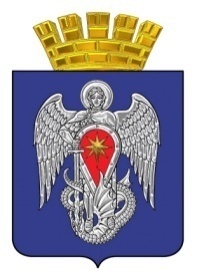 МИХАЙЛОВСКАЯ ГОРОДСКАЯ ДУМАВОЛГОГРАДСКОЙ ОБЛАСТИРЕШЕНИЕПринято Михайловской городской Думой 25 декабря 2017 г.                                                                     № 39О внесении изменений в решение Михайловской городской Думы от 30 декабря 2016 года № 1122 «О бюджете городского округа город Михайловка на 2017 год и на плановый период 2018 и 2019 годов»В соответствии со статьей 44 Положения о бюджетном процессе в городском округе город Михайловка, утвержденного решением Михайловской городской Думы от 31 марта 2014  года № 867, Михайловская городская Дума РЕШИЛА: Внести в решение Михайловской городской Думы от 30 декабря 2016 года № 1122          «О бюджете городского округа город Михайловка на 2017 год и на плановый период 2018 и 2019 годов» (в редакции от 03.02.2017  № 1125, от 28.03.2017 № 1138, от 14.06.2017 № 1167, от 21.07.2017 № 1175) следующие изменения:1.Пункт 1 изложить в следующей редакции:«1. Утвердить основные характеристики бюджета городского округа на 2017 год:  	прогнозируемый общий объем доходов бюджета городского округа в сумме 1462814,6 тыс. рублей, в том числе налоговые и неналоговые доходы  798583,5 тыс. рублей, безвозмездные поступления от других бюджетов бюджетной системы Российской Федерации в сумме  664161,1 тыс. рублей, безвозмездные поступления от физических и юридических лиц в сумме 70 тыс. рублей;общий объем расходов бюджета городского округа в сумме 1504999,9 тыс. рублей, в том числе  на исполнение передаваемых полномочий и софинансирование социальных расходов за счет безвозмездных поступлений от других бюджетов бюджетной системы Российской Федерации 681540,8 тыс. рублей;прогнозируемый дефицит бюджета городского округа в сумме 42185,3 тыс. рублей или  9,0 процента  к объему доходов бюджета городского округа без учета утвержденного объема безвозмездных поступлений и доходов, полученных по дополнительным нормативам отчислений».2.Пункт 2 изложить в следующей редакции:«Утвердить основные характеристики бюджета городского округа на плановый период 2018 и 2019 годов:прогнозируемый общий объем доходов бюджета городского округа на 2018 год в сумме 1140754,2 тыс. рублей, в том числе налоговые и неналоговые доходы 736412,0  тыс. рублей,  безвозмездные поступления от других бюджетов бюджетной системы Российской Федерации в сумме  404342,2 тыс. рублей; 	прогнозируемый общий объем доходов бюджета городского округа на 2019 год в сумме 1197279,0 тыс. рублей, в том числе налоговые и неналоговые доходы 745139,0      тыс. рублей, безвозмездные поступления от других бюджетов бюджетной системы Российской Федерации в сумме 452140,0 тыс. рублей;общий объем расходов бюджета городского округа на 2018 год в сумме 1140754,2 тыс. рублей, в том числе условно утвержденные расходы на 2018 год  в сумме 18410,3 тыс. рублей, на 2019 год   в сумме 1197279,0 тыс. рублей, в том числе условно утвержденные расходы 37257,0  тыс. рублей».3. Абзац 2 пункта 5 изложить в следующей редакции:«Утвердить предельный объем расходов на обслуживание муниципального долга на 2017 год в сумме 5087,7 тыс. рублей, на 2018 год в сумме 3097,7 тыс. рублей, на 2019 год  в сумме 1890,0 тыс. рублей».4.Абзац 1 пункта 17 изложить в следующей редакции:«17.Утвердить объем бюджетных ассигнований дорожного фонда городского округа на 2017 год в сумме 45162,5 тыс. рублей, на 2018 год – 37250,0 тыс. рублей, на 2019 год – 37570,0 тыс. рублей».5.Пункт 18 изложить в следующей редакции:«18.Предусмотреть в расходной части бюджета городского округа по подразделу 0412 «Другие вопросы в области национальной экономики» раздела 0400 «Национальная экономика» субсидии на поддержку субъектов малого и среднего предпринимательства на 2017 год в сумме 18500,0 тыс. рублей, в том числе за счет средств областного бюджета 18000,0 тыс. рублей.Финансовая поддержка осуществляется в форме предоставления субсидий: на возмещение части затрат субъектов малого и среднего предпринимательства на:-приобретение оборудования в целях создания, развития или модернизации производства;-сертификацию услуги общественного питания;на возмещение указанных в бизнес-проектах части затрат начинающих субъектов малого и среднего предпринимательства.Предусмотреть в расходной части бюджета городского округа по подразделу 0502 «Коммунальное хозяйство» раздела 0500 «Жилищно-коммунальное хозяйство»:-средства на увеличение уставного фонда МУП « Михайловское водопроводно-канализационное хозяйство» в сумме 9144,0 тыс. рублей;- субсидии на компенсацию выпадающих доходов ресурсоснабжающих организаций, связанных с применением ими социальных тарифов на коммунальные ресурсы и услуги технического водоснабжения, поставляемые населению, за счет средств субвенции из областного бюджета:на 2017 год в сумме 12441,4 тыс. рублей;на 2018 год в сумме 7951,7 тыс. рублей;-субсидия МУП «Михайловское водопроводно-канализационное хозяйство» на 2017 год на осуществление капитальных вложений в объект  капитального строительства муниципальной собственности «Реконструкция водозаборной скважины с заменой водоподъемного оборудования в х. Сеничкин Михайловского района» в сумме1340 тыс. рублей.Порядки предоставления  субсидий, предоставляемых в соответствии с настоящим пунктами, устанавливаются постановлениями  администрации городского округа»6. Приложение № 1 изложить в следующей редакции:7. Приложение № 3 изложить в следующей редакции:8. Приложение  № 4 изложить в следующей редакции:9. Приложение № 5 изложить в следующей редакции:Переченьстроек и объектов строительства, реконструкции и технического перевооружения для муниципальных нужд  городского округа  на 2017 год и на плановый период  2018 и 2019 годов     	10. Приложение № 6 изложить в следующей редакции:	11. Приложение № 7 изложить в следующей редакции:           12. Приложение № 8 изложить в следующей редакции:	13. Приложение № 9 изложить в следующей редакции:	14. Приложение № 10 изложить в следующей редакции:	15. Настоящее решение вступает в силу с момента подписания и подлежит официальному опубликованию.         	16. Контроль  исполнения настоящего решения возложить на постоянную комиссию по бюджетной, налоговой, экономической политике и предпринимательству Михайловской городской Думы.Председатель Михайловской городской Думы  Волгоградской области                                                                                 Т.А. Забазнова          Глава городского округагород Михайловка Волгоградской области                                                                                  С.А. Фомин25 декабря 2017 г.Перечень                                                                                                                                     главных администраторов доходов бюджета городского округа  - органов местного самоуправления городского округаПеречень                                                                                                                                     главных администраторов доходов бюджета городского округа  - органов местного самоуправления городского округаПеречень                                                                                                                                     главных администраторов доходов бюджета городского округа  - органов местного самоуправления городского округаКод главыКБКНаименование750Комитет по финансам администрации городского округа город Михайловка Волгоградской области7501 11 02032 04 0000 120Доходы от размещения временно свободных средств бюджетов городских округов7501 11 03040 04 0000 120Проценты, полученные от предоставления бюджетных кредитов внутри страны за счет средств бюджетов городских округов7502 02 15001 04 0000 151Дотации бюджетам городских округов на выравнивание бюджетной обеспеченности7502 02 15002 04 0000 151Дотации бюджетам городских округов на поддержку мер по обеспечению сбалансированности бюджетов7502 02 15009 04 0000 151Дотации бюджетам городских округов на частичную компенсацию дополнительных расходов на повышение оплаты труда работников бюджетной сферы7502 02 19999 04 0000 151Прочие дотации бюджетам городских округов751Михайловская городская Дума Волгоградской области752Администрация городского округа город Михайловка Волгоградской области7521 08 07150 01 0000 110Государственная пошлина за выдачу разрешения на установку рекламной конструкции7521 08 07173 01 0000 110Государственная пошлина за выдачу органом местного самоуправления городского округа специального разрешения на движение по автомобильным дорогам транспортных средств, осуществляющих перевозки опасных, тяжеловесных и (или) крупногабаритных грузов, зачисляемая в бюджеты городских округов7521 11 01040 04 0000 120Доходы в виде прибыли, приходящейся на доли в уставных (складочных) капиталах хозяйственных товариществ и обществ, или дивидендов по акциям, принадлежащим городским округам7521 11 02084 04 0000 120Доходы от размещения сумм, аккумулируемых в ходе проведения аукционов по продаже акций, находящихся в  собственности городских округов 7521 11 05012 04 0000 120Доходы, получаемые в виде арендной платы за земельные участки, государственная собственность на которые не разграничена и которые расположены в границах городских округов, а также средства от продажи права на заключение договоров аренды указанных земельных участков7521 11 05024 04 0000 120Доходы, получаемые в виде арендной платы, а также средства от продажи права на заключение договоров аренды за земли, находящиеся в собственности городских округов (за исключением земельных участков муниципальных бюджетных и автономных учреждений)7521 11 05026 04 0000 120Доходы, получаемые в виде арендной платы за земельные участки, которые расположены в границах городских округов, находятся в федеральной собственности и осуществление полномочий по управлению и распоряжению которыми передано органам государственной власти субъектов Российской Федерации, а также средства от продажи права на заключение договоров аренды указанных земельных участков7521 11 05027 04 0000 120Доходы, получаемые в виде арендной платы за земельные участки, расположенные в полосе отвода автомобильных дорог общего пользования местного значения, находящихся в собственности городских округов7521 11 05034 04 0000 120Доходы от сдачи в аренду имущества, находящегося в оперативном управлении  органов управления городских округов и созданных ими учреждений (за исключением имущества муниципальных бюджетных и автономных учреждений)7521 11 05074 04 0000 120Доходы  от  сдачи  в  аренду  имущества, составляющего  казну  городских  округов (за исключением земельных участков)7521 11 05092 04 0000 120Доходы  от  предоставления  на платной основе парковок (парковочных   мест), расположенных на  автомобильных  дорогах  общего  пользования  местного  значения и местах внеуличной дорожной сети, относящихся к собственности  городских округов7521 11 05312 04 0000 120Плата по соглашениям об установлении сервитута, заключенным органами местного самоуправления городских округов, государственными или муниципальными предприятиями либо государственными или муниципальными учреждениями в отношении земельных участков, государственная собственность на которые не разграничена и которые расположены в границах городских округов7521 11 05324 04 0000 120Плата по соглашениям об установлении сервитута, заключенным органами местного самоуправления городских округов, государственными или муниципальными предприятиями либо государственными или муниципальными учреждениями в отношении земельных участков, находящихся в собственности городских округов7521 11 05326 04 0000 120Плата по соглашениям об установлении сервитута, заключенным органами исполнительной власти субъектов Российской Федерации, государственными или муниципальными предприятиями либо государственными или муниципальными учреждениями в отношении земельных участков, которые расположены в границах городских округов, которые находятся в федеральной собственности и осуществление полномочий по управлению и распоряжению которыми передано органам государственной власти субъектов Российской Федерации7521 11 07014 04 0000 120Доходы от перечисления части прибыли, остающейся после уплаты налогов и иных обязательных платежей муниципальных унитарных предприятий, созданных городскими округами7521 11 08040 04 0000 120Средства, получаемые от передачи имущества, находящегося в собственности городских округов (за исключением имущества муниципальных бюджетных и автономных учреждений, а также имущества муниципальных унитарных предприятий, в том числе казенных), в залог, в доверительное управление7521 11 09034 04 0000 120Доходы от эксплуатации и использования имущества автомобильных дорог, находящихся в собственности городских округов7521 11 09044 04 0000 120Прочие поступления от использования имущества, находящегося  в  собственности городских округов  (за исключением имущества муниципальных бюджетных и автономных учреждений, а также имущества муниципальных унитарных предприятий, в том числе казенных)7521 12 05040 04 0000 120Плата за пользование водными объектами, находящимися в собственности городских округов7521 13 01530 04 0000 130Плата за оказание услуг по присоединению объектов дорожного сервиса к автомобильным дорогам общего пользования местного значения, зачисляемая в бюджеты городских округов7521 13 01994 04 0000 130Прочие доходы от оказания платных услуг (работ) получателями средств бюджетов городских округов7521 13 02064 04 0000 130Доходы, поступающие в порядке возмещения расходов, понесенных в связи с эксплуатацией имущества городских округов7521 14 01040 04 0000 410Доходы  от продажи квартир, находящихся в собственности городских округов7521 14 02042 04 0000 410Доходы от реализации имущества, находящегося в оперативном управлении учреждений, находящихся в ведении органов управления и городских округов (за исключением имущества муниципальных бюджетных и автономных учреждений), в части реализации основных средств по указанному имуществу7521 14 02043 04 0000 410Доходы от реализации иного имущества, находящегося в собственности городских округов (за исключением имущества муниципальных бюджетных и автономных учреждений, а также имущества муниципальных унитарных предприятий, в том числе казенных), в части реализации основных средств по указанному имуществу7521 14 02042 04 0000 440Доходы от реализации имущества, находящегося в оперативном управлении учреждений, находящихся в ведении органов управления городских округов (за исключением имущества муниципальных бюджетных и автономных учреждений), в части реализации материальных запасов по указанному имуществу7521 14 02043 04 0000 440Доходы от реализации иного имущества, находящегося в собственности городских округов (за исключением имущества муниципальных бюджетных и автономных учреждений, а также имущества муниципальных унитарных предприятий, в том числе казенных), в части реализации материальных запасов по указанному имуществу7521 14 03040 04 0000 410Средства   от распоряжения и реализации конфискованного и иного имущества, обращенного в доходы городских округов (в части реализации основных средств по указанному имуществу)7521 14 03040 04 0000 440Средства  от распоряжения и реализации конфискованного и иного имущества, обращенного в доходы городских округов (в части реализации материальных запасов по указанному имуществу)7521 14 04040 04 0000 420Доходы от продажи нематериальных активов, находящихся в собственности городских округов7521 14 06012 04 0000 430Доходы от продажи земельных участков, государственная собственность на которые не разграничена и которые расположены в границах городских округов7521 14 06024 04 0000 430Доходы от продажи земельных участков, находящихся в собственности городских округов (за исключением земельных участков муниципальных бюджетных и автономных учреждений)7521 14 06032 04 0000 430Доходы от продажи земельных участков, которые расположены в границах городских округов, находятся в федеральной собственности и осуществление полномочий по управлению и распоряжению которыми передано органам государственной власти субъектов Российской Федерации7521 14 06312 04 0000 430Плата за увеличение площади земельных участков, находящихся в частной собственности, в результате перераспределения таких земельных участков и земель (или) земельных участков, государственная собственность на которые не разграничена и которые расположены в границах городских округов7521 14 06324 04 0000 430Плата за увеличение площади земельных участков, находящихся в частной собственности, в результате перераспределения таких земельных участков и земельных участков, находящихся в собственности городских округов7521 14 06326 04 0000 430Плата за увеличение площади земельных участков, находящихся в частной собственности, в результате перераспределения таких земельных участков и земельных участков, которые расположены в границах городских округов, которые находятся в федеральной собственности и осуществление полномочий Российской Федерации по управлению и распоряжению которыми передано органам государственной власти субъектов Российской Федерации7521 14 07020 04 0000 410Доходы от продажи недвижимого имущества одновременно с занятыми такими объектами недвижимого имущества земельными участками, которые расположены в границах городских округов, находятся в федеральной собственности и осуществление полномочий по управлению и распоряжению которыми передано органам государственной власти субъектов Российской Федерации7521 15 03040 04 0000 140Сборы за выдачу лицензий органами местного самоуправления городских округов7521 16 21040 04 0000 140Денежные взыскания (штрафы) и иные суммы, взыскиваемые с лиц, виновных в совершении преступлений, и в возмещение ущерба имуществу, зачисляемые в бюджеты городских округов7521 16 25073 04 0000 140Денежные взыскания (штрафы) за нарушение лесного законодательства  на лесных участках, находящихся в собственности городских округов7521 16 25084 04 0000 140Денежные взыскания (штрафы) за нарушение водного законодательства, установленное на водных объектах, находящихся в собственности городских округов7521 16 35020 04 0000 140Суммы по искам о возмещении вреда, причиненного окружающей среде, подлежащие зачислению в бюджеты городских округов7521 16 37030 04 0000 140Поступления сумм в возмещение вреда, причиняемого автомобильным дорогам местного значения транспортными средствами, осуществляющими перевозки тяжеловесных и (или) крупногабаритных грузов, зачисляемые в бюджеты городских округов7521 16 46000 04 0000 140Поступления сумм в возмещение  ущерба  в связи  с  нарушением    исполнителем  (подрядчиком)  условий   государственных  контрактов или иных договоров, финансируемых  за счет средств                                 муниципальных дорожных фондов  городских  округов, либо в связи  с  уклонением  от  заключения  таких  контрактов  или  иных договоров7521 18 04100 04 0000 151Поступления в бюджеты городских округов по решениям о взыскании средств из иных бюджетов бюджетной системы Российской Федерации7521 18 04200 04 0000 151Перечисления из бюджетов городских округов по решениям о взыскании средств, предоставленных из иных бюджетов бюджетной системы Российской Федерации7522 02 20041 04 0000 151Субсидии бюджетам городских округов на строительство, модернизацию, ремонт и содержание автомобильных дорог общего пользования, в том числе дорог в поселениях (за исключением автомобильных дорог федерального значения)7522 02 20051 04 0000 151Субсидии бюджетам городских округов на реализацию федеральных целевых программ7522 02 20077 04 0000 151Субсидии бюджетам городских округов на софинансирование капитальных вложений в объекты муниципальной собственности7522 02 20216 04 0000 151Субсидии бюджетам городских округов на осуществление дорожной деятельности в отношении автомобильных дорог общего пользования, а также капитального ремонта и ремонта дворовых территорий многоквартирных домов, проездов к дворовым территориям многоквартирных домов населенных пунктов7522 02 20301 04 0000 151Субсидии бюджетам городских округов  на обеспечение мероприятий по капитальному ремонту многоквартирных домов за счет средств  бюджетов 7522 02 20303 04 0000 151Субсидии бюджетам городских округов на обеспечение мероприятий по модернизации систем коммунальной инфраструктуры за счет средств бюджетов7522 02 25027 04 0000 151Субсидии бюджетам городских округов на реализацию мероприятий государственной программы Российской Федерации "Доступная среда" на 2011 - 2020 годы7522 02 25028 04 0000 151Субсидии бюджетам городских округов на поддержку региональных проектов в сфере информационных технологий7522 02 25097 04 0000 151Субсидии бюджетам городских округов на создание в общеобразовательных организациях, расположенных в сельской местности, условий для занятий физической культурой и спортом7522 02 25527 04 0000 151Субсидии бюджетам городских округов на государственную поддержку малого и среднего предпринимательства, включая крестьянские (фермерские) хозяйства, а также на реализацию мероприятий по поддержке молодежного предпринимательства7522 02 25555 04 0000 151Субсидии бюджетам городских округов на поддержку государственных программ субъектов Российской Федерации и муниципальных программ формирования современной городской среды7522 02 25558 04 0000 151Субсидии бюджетам городских округов на обеспечение развития и укрепления материально-технической базы муниципальных домов культуры, поддержку творческой деятельности муниципальных театров в городах с численностью населения до 300 тысяч человек7522 02 25560 04 0000 151Субсидии бюджетам городских округов на поддержку обустройства мест массового отдыха населения (городских парков) 7522 02 29999 04 0000 151Прочие субсидии бюджетам городских округов7522 02 30021 04 0000 151Субвенции бюджетам городских округов на ежемесячное денежное вознаграждение за классное руководство7522 02 30022 04 0000 151Субвенции бюджетам городских округов на предоставление гражданам субсидий на оплату жилого помещения и коммунальных услуг7522 02 30024 04 0000 151Субвенции бюджетам городских округов на выполнение передаваемых полномочий субъектов Российской Федерации7522 02 30027 04 0000 151Субвенции бюджетам городских округов на содержание ребенка в семье опекуна и приемной семье, а также вознаграждение, причитающееся  приемному родителю7522 02 30029 04 0000 151Субвенции бюджетам городских округов на компенсацию части платы, взимаемой с родителей (законных представителей) за присмотр и уход за детьми, посещающими образовательные организации, реализующие образовательные программы дошкольного образования7522 02 35082 04 0000 151Субвенции бюджетам городских округов на предоставление жилых помещений детям-сиротам и детям, оставшимся без попечения родителей, лицам из их числа по договорам найма специализированных жилых помещений7522 02 35120 04 0000 151Субвенции бюджетам городских округов на осуществление полномочий по составлению (изменению) списков кандидатов в присяжные заседатели федеральных судов общей юрисдикции в Российской Федерации7522 02 35250 04 0000 151Субвенции бюджетам городских округов на оплату жилищно-коммунальных услуг отдельным категориям граждан7522 02 35930 04 0000 151Субвенции бюджетам городских округов на государственную регистрацию актов гражданского состояния7522 02 39998 04 0000 151Единая субвенция бюджетам городских округов7522 02 45144 04 0000 151Межбюджетные  трансферты,  передаваемые бюджетам  городских    округов на комплектование книжных фондов библиотек муниципальных образований7522 02 45146 04 0000 151Межбюджетные трансферты, передаваемые бюджетам городских округов, на подключение общедоступных библиотек Российской Федерации к сети "Интернет" и развитие системы библиотечного дела с учетом задачи расширения информационных технологий и оцифровки7522 02 45147 04 0000 151Межбюджетные трансферты, передаваемые бюджетам городских округов на государственную поддержку муниципальных учреждений культуры, находящихся на территориях сельских поселений7522 02 45148 04 0000 151Межбюджетные трансферты, передаваемые бюджетам городских округов на государственную поддержку лучших работников муниципальных учреждений культуры, находящихся на территориях сельских поселений7522 02 45160 04 0000 151Межбюджетные трансферты, передаваемые бюджетам городских округов для компенсации дополнительных расходов, возникших в результате решений, принятых органами власти другого уровня7522 02 45224 04 0000 151Межбюджетные трансферты, передаваемые бюджетам городских округов на финансовое обеспечение мероприятий по временному социально-бытовому обустройству лиц, вынужденно покинувших территорию Украины и находящихся в пунктах временного размещения7522 02 49999 04 0000 151Прочие межбюджетные трансферты, передаваемые бюджетам городских округов7522 04 04010 04 0000 180Предоставление негосударственными организациями грантов для получателей средств бюджетов городских округов7522 07 04010 04 0000 180Безвозмездные поступления от физических и юридических лиц на финансовое обеспечение дорожной деятельности, в том числе добровольных пожертвований, в отношении автомобильных дорог общего пользования местного значения городских округов7522 18 04010 04 0000 180Доходы бюджетов городских округов от возврата бюджетными учреждениями остатков субсидий прошлых лет7522 18 04020 04 0000 180Доходы бюджетов городских округов от возврата автономными учреждениями остатков субсидий прошлых лет7522 18 04030 04 0000 180Доходы бюджетов городских округов от возврата иными организациями остатков субсидий прошлых лет7522 19 25014 04 0000 151Возврат остатков субсидий на реализацию мероприятий федеральной целевой программы "Культура России  (2012 - 2018 годы)" из бюджетов городских округов7522 19 25018 04 0000 151Возврат остатков субсидий на реализацию мероприятий федеральной целевой программы "Устойчивое развитие сельских территорий на 2014 - 2017 годы и на период до 2020 года" из бюджетов городских округов7522 19 25020 04 0000 151Возврат остатков субсидий на мероприятия подпрограммы "Обеспечение жильем молодых семей" федеральной целевой программы "Жилище" на           2015 - 2020 годы из бюджетов городских округов7522 19 25022 04 0000 151Возврат остатков субсидий на мероприятия подпрограммы "Модернизация объектов коммунальной инфраструктуры" федеральной целевой программы "Жилище" на 2015 - 2020 годы из бюджетов городских округов7522 19 25027 04 0000 151Возврат остатков субсидий на мероприятия государственной программы Российской Федерации "Доступная среда" на 2011 - 2020 годы из бюджетов городских округов7522 19 25028 04 0000 151Возврат остатков субсидий на поддержку региональных проектов в сфере информационных технологий из бюджетов городских округов7522 19 25064 04 0000 151Возврат остатков субсидий на государственную поддержку малого и среднего предпринимательства, включая крестьянские (фермерские) хозяйства,  из бюджетов городских округов7522 19 25097 04 0000 151Возврат остатков субсидий на создание в общеобразовательных организациях, расположенных в сельской местности, условий для занятий физической культурой и спортом из бюджетов городских округов7522 19 25495 04 0000 151Возврат остатков субсидий на финансовое обеспечение мероприятий федеральной целевой программы "Развитие физической культуры и спорта в Российской Федерации на 2016 - 2020 годы" из бюджетов городских округов7522 19 25498 04 0000 151Возврат остатков субсидий на финансовое обеспечение мероприятий федеральной целевой программы развития образования на 2016 - 2020 годы из бюджетов городских округов7522 19 45144 04 0000 151Возврат остатков иных межбюджетных трансфертов на комплектование книжных фондов библиотек муниципальных образований и государственных библиотек городов Москвы и Санкт-Петербурга из бюджетов городских округов7522 19 45146 04 0000 151Возврат остатков иных межбюджетных трансфертов на подключение общедоступных библиотек Российской Федерации к сети "Интернет" и развитие системы библиотечного дела с учетом задачи расширения информационных технологий и оцифровки из бюджетов городских округов7522 19 45147 04 0000 151Возврат остатков иных межбюджетных трансфертов на государственную поддержку муниципальных учреждений культуры из бюджетов городских округов7522 19 45148 04 0000 151Возврат остатков иных межбюджетных трансфертов на государственную поддержку лучших работников муниципальных учреждений культуры, находящихся на территориях сельских поселений, из бюджетов городских округов7522 19 45151 04 0000 151Возврат остатков иных межбюджетных трансфертов на премии в области литературы и искусства, образования, печатных средств массовой информации, науки и техники и иные поощрения за особые заслуги перед государством из бюджетов городских округов7522 19 45160 04 0000 151Возврат остатков иных межбюджетных трансфертов, передаваемых для компенсации дополнительных расходов, возникших в результате решений, принятых органами власти другого уровня, из бюджетов городских округов7522 19 45224 04 0000 151Возврат остатков иных межбюджетных трансфертов на финансовое обеспечение мероприятий по временному социально-бытовому обустройству лиц, вынужденно покинувших территорию Украины и находящихся в пунктах временного размещения, из бюджетов городских округов7522 19 45457 04 0000 151Возврат остатков иных  межбюджетных трансфертов на финансовое обеспечение мероприятий, связанных с отдыхом и оздоровлением детей, находящихся в трудной жизненной ситуации, из бюджетов городских округов753Контрольно-счетная комиссия городского округа город Михайловка Волгоградской области000Доходы бюджета городского округа, администрирование которых может осуществляться главными администраторами доходов бюджета городского округа в пределах их компетенции0001 08 04020 01 0000 110Государственная пошлина за совершение нотариальных действий  должностными лицами органов местного самоуправления, уполномоченными в соответствии с законодательными актами Российской Федерации  на совершение нотариальных действий 0001 11 09024 04 0000 120Доходы от распоряжения правами на результаты научно-технической деятельности, находящимися в  собственности городских округов0001 13 02994 04 0000 130Прочие доходы от компенсации затрат бюджетов городских округов0001 15 02040 04 0000 140Платежи, взимаемые органами местного самоуправления (организациями) городских округов за выполнение определенных функций0001 16 18040 04 0000 140Денежные взыскания (штрафы) за нарушение бюджетного законодательства (в части  бюджетов городских округов)0001 16 23041 04 0000 140Доходы от возмещения ущерба при возникновении страховых случаев по обязательному страхованию гражданской ответственности, когда выгодоприобретателями выступают получатели средств  бюджетов городских округов 0001 16 23042 04 0000 140Доходы от возмещения ущерба при возникновении иных страховых случаев, когда выгодоприобретателями выступают получатели средств  бюджетов городских округов0001 16 32000 04 0000 140Денежные   взыскания,   налагаемые    в возмещение   ущерба, причиненного в результате незаконного  или  нецелевого использования  бюджетных   средств   (в части бюджетов городских округов)0001 16 33040 04 0000 140Денежные взыскания (штрафы) за нарушение законодательства Российской Федерации о контрактной системе в сфере закупок товаров, работ, услуг для обеспечения государственных и муниципальных нужд для нужд городских округов0001 16 90040 04 0000 140Прочие поступления от денежных взысканий (штрафов) и иных сумм в возмещение ущерба, зачисляемые в бюджеты городских округов0001 17 01040 04 0000 180Невыясненные поступления, зачисляемые в бюджеты городских округов 0001 17 05040 04 0000 180Прочие неналоговые доходы бюджетов городских округов0002 02 90013 04 0000 151Прочие безвозмездные поступления в бюджеты городских округов от федерального бюджета0002 02 90023 04 0000 151Прочие безвозмездные поступления в бюджеты городских округов от  бюджетов субъектов Российской Федерации0002 03 04010 04 0000 180Предоставление государственными (муниципальными) организациями грантов для получателей средств бюджетов городских округов0002 03 04020 04 0000 180Поступления от денежных пожертвований, предоставляемых государственными (муниципальными) организациями  получателям средств  бюджетов городских округов0002 03 04099 04 0000 180Прочие безвозмездные поступления от государственных (муниципальных) организаций  в бюджеты городских округов0002 04 04020 04 0000 180Поступления от денежных пожертвований, предоставляемых негосударственными организациями получателям средств бюджетов городских округов0002 04 04099 04 0000 180Прочие безвозмездные поступления от негосударственных организаций в бюджеты городских округов0002 07 04020 04 0000 180Поступления от денежных пожертвований, предоставляемых физическими лицами получателям средств бюджетов городских округов0002 07 04050 04 0000 180Прочие безвозмездные поступления в бюджеты городских округов0002 08 04000 04 0000 180Перечисления из бюджетов городских округов (в бюджеты городских округов) для осуществления возврата (зачета) излишне уплаченных или излишне взысканных сумм налогов, сборов и иных платежей, а также сумм процентов за несвоевременное осуществление такого возврата и процентов, начисленных на излишне взысканные суммы0002 19 60010 04 0000 151Возврат прочих остатков субсидий, субвенций и иных межбюджетных трансфертов, имеющих целевое назначение, прошлых лет из бюджетов городских округовРаспределение бюджетных ассигнований  по разделам и подразделам функциональной классификации расходов бюджета городского округа на 2017 год и на плановый период 2018 и 2019 годовРаспределение бюджетных ассигнований  по разделам и подразделам функциональной классификации расходов бюджета городского округа на 2017 год и на плановый период 2018 и 2019 годовРаспределение бюджетных ассигнований  по разделам и подразделам функциональной классификации расходов бюджета городского округа на 2017 год и на плановый период 2018 и 2019 годовРаспределение бюджетных ассигнований  по разделам и подразделам функциональной классификации расходов бюджета городского округа на 2017 год и на плановый период 2018 и 2019 годовРаспределение бюджетных ассигнований  по разделам и подразделам функциональной классификации расходов бюджета городского округа на 2017 год и на плановый период 2018 и 2019 годовРаспределение бюджетных ассигнований  по разделам и подразделам функциональной классификации расходов бюджета городского округа на 2017 год и на плановый период 2018 и 2019 годовРаспределение бюджетных ассигнований  по разделам и подразделам функциональной классификации расходов бюджета городского округа на 2017 год и на плановый период 2018 и 2019 годовКодНаименованиеСумма, тыс. рублейСумма, тыс. рублейСумма, тыс. рублейСумма, тыс. рублейСумма, тыс. рублейКодНаименование20172017201820182019КодНаименование201720172018201820190100Общегосударственные вопросы182128,7182128,7161536,2161536,2173740,50102Функционирование высшего должностного лица субъекта Российской Федерации и муниципальных образований1238,51238,51181,01181,01181,00103Функционирование законодательных (представительных) органов государственной власти и представительных органов муниципальных образований1696,61696,61628,01628,01628,00104Функционирование Правительства РФ, высших органов государственной власти субъектов Российской Федерации, местных администраций59407,659407,662686,762686,763234,30106Обеспечение деятельности финансовых, налоговых и таможенных органов и органов финансового (финансово-бюджетного) надзора9415,19415,110298,810298,810298,80107Обеспечение проведения выборов и референдумов3383,53383,50,00,00,00111Резервные фонды207,1207,1500,0500,0500,00113Другие общегосударственные вопросы106780,3106780,385241,785241,796898,4в т.ч.условно-утвержденные расходы18410,318410,337257,00300Национальная безопасность и правоохранительная деятельность12235,712235,712624,612624,612624,60309Защита населения и территории от чрезвычайных ситуаций природного и техногенного характера,  гражданская оборона4670,94670,95421,25421,25421,20314Другие вопросы в области национальной безопасности и правоохранительной деятельности7564,87564,87203,47203,47203,40400Национальная экономика79919,679919,637357,037357,037634,00405Сельское хозяйство283,9283,9107,0107,064,00409Дорожное хозяйство (дорожные фонды)61130,761130,737250,037250,037570,00412Другие вопросы в области национальной экономики18505,018505,00,00,00,00500Жилищно-коммунальное хозяйство145111,8145111,857103,457103,449109,70501Жилищное хозяйство2491,32491,3717,6717,6717,60502Коммунальное хозяйство43276,143276,17951,77951,70,00503Благоустройство89245,489245,440065,140065,140023,10505Другие вопросы в области жилищно-коммунального хозяйства10099,010099,08369,08369,08369,00700Образование852950,6852950,6687825,3687825,3738917,30701Дошкольное образование228834,7228834,7200520,5200520,5214894,10702Общее образование482924,3482924,3351455,3351455,3390173,70703Дополнительное образование детей86767,486767,486064,086064,086064,00707Молодежная политика 29075,829075,825586,525586,523586,50709Другие вопросы в области образования25348,425348,424199,024199,024199,00800Культура, кинематография 102577,9102577,9102577,0102577,0102577,00801Культура102577,9102577,9102577,0102577,0102577,00900Здравоохранение565,0565,00,00,00,00902Амбулаторная помощь565,0565,00,00,00,01000Социальная политика103892,7103892,759644,759644,761797,61001Пенсионное обеспечение7170,07170,06500,06500,06500,01003Социальное обеспечение населения63961,063961,029767,329767,330220,21004Охрана семьи и детства32761,732761,723377,423377,425077,41100Физическая культура и спорт17280,917280,915988,315988,315988,31102Массовый спорт17280,917280,915988,315988,315988,31200Средства массовой информации3249,33249,33000,03000,03000,01202Периодическая печать и издательства3249,33249,33000,03000,03000,01300Обслуживание государственного и муниципального долга5087,75087,73097,73097,71890,01301Обслуживание внутреннего государственного и муниципального долга5087,75087,73097,73097,71890,0ИТОГО1504999,91504999,91140754,21140754,21197279,0Распределение бюджетных ассигнований по разделам и подразделам, целевым статьямРаспределение бюджетных ассигнований по разделам и подразделам, целевым статьямРаспределение бюджетных ассигнований по разделам и подразделам, целевым статьямРаспределение бюджетных ассигнований по разделам и подразделам, целевым статьямРаспределение бюджетных ассигнований по разделам и подразделам, целевым статьямРаспределение бюджетных ассигнований по разделам и подразделам, целевым статьямРаспределение бюджетных ассигнований по разделам и подразделам, целевым статьямРаспределение бюджетных ассигнований по разделам и подразделам, целевым статьями видам расходов классификации расходов бюджета городского округа  и видам расходов классификации расходов бюджета городского округа  и видам расходов классификации расходов бюджета городского округа  и видам расходов классификации расходов бюджета городского округа  и видам расходов классификации расходов бюджета городского округа  и видам расходов классификации расходов бюджета городского округа  и видам расходов классификации расходов бюджета городского округа  и видам расходов классификации расходов бюджета городского округа  на 2017 год и на плановый период 2018 и 2019 годовна 2017 год и на плановый период 2018 и 2019 годовна 2017 год и на плановый период 2018 и 2019 годовна 2017 год и на плановый период 2018 и 2019 годовна 2017 год и на плановый период 2018 и 2019 годовна 2017 год и на плановый период 2018 и 2019 годовна 2017 год и на плановый период 2018 и 2019 годовна 2017 год и на плановый период 2018 и 2019 годов                                                                                                                                    тыс. рублей                                                                                                                                    тыс. рублей                                                                                                                                    тыс. рублей                                                                                                                                    тыс. рублей                                                                                                                                    тыс. рублей                                                                                                                                    тыс. рублей                                                                                                                                    тыс. рублей                                                                                                                                    тыс. рублейНаименованиеРазделПодразделЦелевая статья расходовВид расходов2017 год2018 год 2019 год НаименованиеРазделПодразделЦелевая статья расходовВид расходов2017 год2018 год 2019 год Общегосударственные вопросы01182128,7161536,2173740,5Функционирование высшего должностного лица субъекта Российской Федерации и муниципального образования 01021238,51181,01181,0Непрограммные направления обеспечения деятельности  органов местного самоуправления010290 0 1238,51181,01181,0Обеспечение выполнения функций главы муниципального образования010290 0 1238,51181,01181,0Расходы на выплаты персоналу в целях обеспечения выполнения функций (государственными) муниципальными органами, казенными учреждениями, органами управления государственными внебюджетными фондами010290 0 1001238,51181,01181,0Функционирование законодательных (представительных) органов государственной власти и представительных органов муниципальных образований 01031696,61628,01628,0Непрограммные направления обеспечения деятельности  органов местного самоуправления010390 0 1696,61628,01628,0Обеспечение выполнения функций аппарата представительного органа муниципального образования010390 0 1696,61628,01628,0Расходы на выплаты персоналу в целях обеспечения выполнения функций (государственными) муниципальными органами, казенными учреждениями, органами управления государственными внебюджетными фондами010390 0 1001294,61274,01274,0Закупка товаров, работ и услуг для обеспечения  государственных (муниципальных) нужд010390 0 200398,0350,0350,0Иные бюджетные ассигнования010390 0 8004,04,04,0Функционирование Правительства РФ, высших  исполнительных органов государственной  власти субъектов РФ, местных администраций 010459407,662686,763234,3Непрограммные направления обеспечения деятельности  органов местного самоуправления010490 0 59407,662686,763234,3Обеспечение выполнения функций аппарата исполнительного органа муниципального образования010490 0 51979,657227,057227,0Расходы на выплаты персоналу в целях обеспечения выполнения функций (государственными) муниципальными органами, казенными учреждениями, органами управления государственными внебюджетными фондами010490 0 10048073,649507,049507,0Закупка товаров, работ и услуг для обеспечения  государственных (муниципальных) нужд010490 0 2003835,17500,07500,0Иные бюджетные ассигнования010490 0 80070,9220,0220,0Обеспечение выполнения функций главы местной администрации010490 0 1532,31449,01449,0Расходы на выплаты персоналу в целях обеспечения выполнения функций (государственными) муниципальными органами, казенными учреждениями, органами управления государственными внебюджетными фондами010490 0 1001532,31449,01449,0Обеспечение выполнения функций аппарата исполнительного органа муниципального образования по исполнению государственных полномочий010490 0 4725,74010,74558,3Расходы на выплаты персоналу в целях обеспечения выполнения функций (государственными) муниципальными органами, казенными учреждениями, органами управления государственными внебюджетными фондами010490 0 1004407,63287,33834,9Закупка товаров, работ и услуг для обеспечения государственных (муниципальных) нужд010490 0 200318,1723,4723,4Поддержка мер по обеспечению сбалансированности местных бюджетов для решения отдельных вопросов местного значения в части материально-технического обеспечения администраций муниципальных образований010490 0 1170,00,00,0Закупка товаров, работ и услуг для обеспечения государственных (муниципальных) нужд010490 0 2001170,00,00,0Обеспечение деятельности финансовых, налоговых и таможенных органов и органов финансового (финансово-бюджетного) надзора01069415,110298,810298,8Непрограммные направления обеспечения деятельности  органов местного самоуправления010690 0 9415,110298,810298,8Обеспечение выполнения функций аппарата финансового органа010690 0 7714,68707,88707,8Расходы на выплаты персоналу в целях обеспечения выполнения функций (государственными) муниципальными органами, казенными учреждениями, органами управления государственными внебюджетными фондами010690 0 1007001,87995,07995,0Закупка товаров, работ и услуг для обеспечения государственных (муниципальных) нужд010690 0 200712,1712,3712,3Иные бюджетные ассигнования010690 0 8000,70,50,5Обеспечение выполнения функций  контрольно-счетной комиссии010690 0 1700,51591,01591,0Обеспечение выполнения функций аппарата контрольно-счетной комиссии010690 0 873,2847,0847,0Расходы на выплаты персоналу в целях обеспечения выполнения функций (государственными) муниципальными органами, казенными учреждениями, органами управления государственными внебюджетными фондами010690 0 100690,2664,0664,0Закупка товаров, работ и услуг для обеспечения государственных (муниципальных) нужд010690 0 200176,0176,0176,0Иные бюджетные ассигнования010690 0 8007,07,07,0Обеспечение выполнения функций председателя  контрольно-счетной комиссии010690 0 827,3744,0744,0Расходы на выплаты персоналу в целях обеспечения выполнения функций (государственными) муниципальными органами, казенными учреждениями, органами управления государственными внебюджетными фондами010690 0 100827,3744,0744,0Обеспечение проведения выборов и референдумов01073383,50,00,0Непрограммные расходы органов местного самоуправления010799 0 3383,50,00,0Проведение выборов010799 0 3383,50,00,0Иные бюджетные ассигнования010799 0 8003383,50,00,0Резервные фонды0111207,1500,0500,0Непрограммные расходы органов местного самоуправления011199 0 207,1500,0500,0Резервный фонд администрации городского округа 011199 0 207,1500,0500,0Иные бюджетные ассигнования011199 0 800207,1500,0500,0Другие общегосударственные вопросы0113106780,385241,796898,4Муниципальная программа "Повышение качества предоставления государственных и муниципальных услуг на базе АУ "МФЦ" на территории городского округа город Михайловка Волгоградской области на 2017-2019 годы"011301 0 19950,00,00,0Обеспечение выполнения бюджетными и автономными учреждениями муниципальных заданий011301 0 19950,00,00,0Предоставление субсидий бюджетным, автономным учреждениям и иным некоммерческим организациям011301 0 60019950,00,00,0Муниципальная программа "Развитие территориального общественного самоуправления на территории городского округа город Михайловка Волгоградской области» на 2017-2019 годы011302 01979,90,00,0Награждение победителей по итогам конкурса011302 01979,90,00,0Иные бюджетные ассигнования011302 08001979,90,00,0Муниципальная программа "Развитие муниципальной службы в городском округе город Михайловка на 2017-2019 годы"011303 017,40,00,0Закупка товаров, работ и услуг для муниципальных нужд011303 017,40,00,0Закупка товаров, работ и услуг для обеспечения государственных (муниципальных) нужд011303 020017,40,00,0Непрограммные направления обеспечения деятельности  органов местного самоуправления011390 0 17557,917499,117499,1Обеспечение выполнения функций отделами сельских территорий011390 0 14675,714764,014764,0Расходы на выплаты персоналу в целях обеспечения выполнения функций (государственными) муниципальными органами, казенными учреждениями, органами управления государственными внебюджетными фондами011390 0 10014252,014557,014557,0Закупка товаров, работ и услуг для обеспечения государственных (муниципальных) нужд011390 0 200365,9150,0150,0Иные бюджетные ассигнования011390 0 80057,857,057,0Обеспечение выполнения функций аппарата исполнительного органа муниципального образования по исполнению государственных полномочий011390 0 2882,22735,12735,1Расходы на выплаты персоналу в целях обеспечения выполнения функций (государственными) муниципальными органами, казенными учреждениями, органами управления государственными внебюджетными фондами011390 0 1002208,12176,82176,8Закупка товаров, работ и услуг для обеспечения государственных (муниципальных) нужд011390 0 200674,1558,3558,3Непрограммные расходы органов местного самоуправления011399 0 67275,167742,679399,3Обеспечение выполнения функций казенными учреждениями011399 0 63301,143408,037337,1Расходы на выплаты персоналу в целях обеспечения выполнения функций (государственными) муниципальными органами, казенными учреждениями, органами управления государственными внебюджетными фондами011399 0 10041014,728999,028999,0Закупка товаров, работ и услуг для обеспечения государственных (муниципальных) нужд011399 0 20022206,114190,08119,1Иные бюджетные ассигнования011399 0 80080,3219,0219,0Оценка недвижимости, признание прав и регулирование отношений по муниципальной собственности011399 0 193,0874,0574,0Закупка товаров, работ и услуг для обеспечения государственных (муниципальных) нужд011399 0 200193,0874,0574,0Обеспечение выполнения других обязательств органов местного самоуправления011399 0 3701,05050,34231,2Закупка товаров, работ и услуг для обеспечения государственных (муниципальных) нужд011399 0 2002503,81000,0150,0Иные бюджетные ассигнования011399 0 8001197,24050,34081,2Поощрение победителей конкурса на лучшую организацию работы в представительных органах местного самоуправления 011399 0 50,00,00,0Закупка товаров, работ и услуг для обеспечения государственных (муниципальных) нужд011399 0 20050,00,00,0Иные межбюджетные трансферты на выплату денежного поощрения лучшим комиссиям по делам несовершеннолетних и защите их прав011399 030,00,00,0Закупка товаров, работ и услуг для обеспечения государственных (муниципальных) нужд01 1399 020030,00,00,0Условно утвержденные расходы011399 0 0,018410,337257,0Иные бюджетные ассигнования011399 0 8000,018410,337257,0Национальная безопасность и правоохранительная деятельность0312235,712624,612624,6Защита населения и территории от чрезвычайных ситуаций природного и техногенного характера, гражданская оборона03094670,95421,25421,2Муниципальная программа "Обеспечение безопасности жизнедеятельности населения городского округа город Михайловка Волгоградской области на 2017-2019 годы"030904 0 4408,05421,25421,2Мероприятия по предупреждению и ликвидации последствий чрезвычайных ситуаций и стихийных бедствий030904 0 3809,14771,74771,7Расходы на выплаты персоналу в целях обеспечения выполнения функций (государственными) муниципальными органами, казенными учреждениями, органами управления государственными внебюджетными фондами030904 0 1001124,41838,31838,3Закупка товаров, работ и услуг для обеспечения государственных (муниципальных) нужд030904 0 2002684,72933,42933,4Мероприятия по гражданской обороне030904 0 598,9649,5649,5Закупка товаров, работ и услуг для обеспечения государственных (муниципальных) нужд030904 0 200598,9649,5649,5Непрограммные расходы органов местного самоуправления030999 0262,90,00,0Резервные фонды и иным образом зарезервированные расходы030999 0262,90,00,0Предоставление субсидий бюджетным, автономным учреждениям и иным некоммерческим организациям030999 060098,60,00,0Иные бюджетные ассигнования030999 0800164,30,00,0Другие вопросы в области национальной безопасности и правоохранительной деятельности03147564,87203,47203,4Муниципальная программа "Обеспечение безопасности жизнедеятельности населения городского округа город Михайловка Волгоградской области на 2017-2019 годы"031404 0 1152,3727,4727,4Другие мероприятия по обеспечению безопасности граждан031404 0 1152,3727,4727,4Закупка товаров, работ и услуг для обеспечения государственных (муниципальных) нужд031404 0 2001152,3727,4727,4Непрограммные расходы органов местного самоуправления031499 0 6412,56476,06476,0Обеспечение выполнения других обязательств органов местного самоуправления031499 0 729,5965,0965,0Иные бюджетные ассигнования031499 0 800729,5965,0965,0Обеспечение выполнения функций казенными учреждениями031499 0 5683,05511,05511,0Расходы на выплаты персоналу в целях обеспечения выполнения функций (государственными) муниципальными органами, казенными учреждениями, органами управления государственными внебюджетными фондами031499 0 1005438,95229,05229,0Закупка товаров, работ и услуг для обеспечения государственных (муниципальных) нужд031499 0 200235,1258,0258,0Иные бюджетные ассигнования031499 0 8009,024,024,0Национальная экономика0479919,637357,037634,0Сельское хозяйство0405283,9107,064,0Непрограммные расходы органов местного самоуправления040599 0 283,9107,064,0Обеспечение выполнения других обязательств органов местного самоуправления040599 0 200,00,00,0Закупка товаров, работ и услуг для обеспечения государственных (муниципальных) нужд040599 0 20064,00,00,0Иные бюджетные ассигнования040599 0 800136,00,00,0Мероприятия по предупреждению и ликвидации болезней животных, их лечению, защиту населения от болезней, общих для человека и животных, в части организации и проведения мероприятий по отлову, содержанию и уничтожению безнадзорных животных040599 0 83,9107,064,0Предоставление субсидий на иные цели бюджетным, автономным учреждениям040599 0 83,9107,064,0Предоставление субсидий бюджетным, автономным учреждениям и иным некоммерческим организациям040599 0 60083,9107,064,0Дорожное хозяйство (дорожные фонды)040961130,737250,037570,0Муниципальная  программа "Повышение безопасности дорожного движения на территории городского округа город Михайловка Волгоградской области на 2017-2019 годы"040906 0 61030,737250,037570,0Строительство, капитальный ремонт, ремонт и содержание автомобильных дорог общего пользования муниципального значения, дворовых территорий многоквартирных домов, проездов к дворовым территориям за счет средств дорожного фонда040906 0 30072,535750,036070,0Закупка товаров, работ и услуг для обеспечения государственных (муниципальных) нужд040906 0 2004557,06350,06670,0Предоставление субсидий бюджетным, автономным учреждениям и иным некоммерческим организациям040906 0 60025515,529400,029400,0Строительство, капитальный ремонт и содержание автомобильных дорог общего пользования муниципального значения, дворовых территорий многоквартирных домов, проездов к дворовым территориям040906 0 15868,20,00,0Закупка товаров, работ и услуг для обеспечения государственных (муниципальных) нужд040906 0 2001642,20,00,0Предоставление субсидий бюджетным, автономным учреждениям и иным некоммерческим организациям040906 0 60014226,00,00,0Устройство светофорных объектов на дорогах в границах городского округа в рамках мероприятий по повышению безопасности дорожного движения за счет средств дорожного фонда040906 0 1446,00,00,0Капитальные вложения в объекты недвижимого имущества государственной (муниципальной) собственности040906 0 4001446,00,00,0Обслуживание светофорных объектов на дорогах в границах городских округов в рамках мероприятий по безопасности дорожного движения за счет средств дорожного фонда040906 0 1237,01500,01500,0Предоставление субсидий на иные цели бюджетным, автономным учреждениям040906 0 1237,01500,01500,0Предоставление субсидий бюджетным, автономным учреждениям и иным некоммерческим организациям040906 0 6001237,01500,01500,0Капитальный ремонт и ремонт автомобильных дорог общего пользования местного значения040906 010300,00,00,0Закупка товаров, работ и услуг для обеспечения государственных (муниципальных) нужд04 0906 020010300,00,00,0Капитальный ремонт и ремонт автомобильных дорог общего пользования муниципального значения за счет средств дорожного фонда городского округа040906 02107,00,00,0Закупка товаров, работ и услуг для обеспечения государственных (муниципальных) нужд040906 02002107,00,00,0Муниципальная программа "Развитие транспортной инфраструктуры городского округа город Михайловка Волгоградской области на 2017-2026 годы"040944 0100,00,00,0Закупка товаров, работ и услуг для муниципальных нужд040944 0100,00,00,0Закупка товаров, работ и услуг для обеспечения государственных (муниципальных) нужд040944 0200100,00,00,0Другие вопросы в области национальной экономики041218505,00,00,0Муниципальная программа "Развитие и поддержка малого и среднего предпринимательства городского округа город Михайловка" на 2017-2019 годы041209 018505,00,00,0Реализация муниципальных программ развития малого и среднего предпринимательства041209 0500,00,00,0Иные бюджетные ассигнования041209 0800500,00,00,0Субсидия бюджетам монопрофильных муниципальных образований (моногородов) для реализации муниципальных программ развития малого и среднего предпринимательства041209 018000,00,00,0Иные бюджетные ассигнования041209 080018000,00,00,0Закупка товаров, работ и услуг для муниципальных нужд041209 05,00,00,0Закупка товаров, работ и услуг для обеспечения государственных (муниципальных) нужд041209 02005,00,00,0Жилищно-коммунальное хозяйство05145111,857103,449109,7Жилищное хозяйство05012491,3717,6717,6Муниципальная программа "Проведение капитального ремонта муниципального жилого фонда на территории городского округа город Михайловка Волгоградской области на 2017-2019 годы"050110 0 1257,80,00,0Закупка товаров, работ и услуг для муниципальных нужд050110 0 500,00,00,0Закупка товаров, работ и услуг для обеспечения государственных (муниципальных) нужд050110 0 200500,00,00,0Мероприятия по капитальному ремонту общего имущества в многоквартирных домах, расположенных на территории Волгоградской области050110 0 757,80,00,0Предоставление субсидий бюджетным, автономным учреждениям и иным некоммерческим организациям050110 0 600757,80,00,0Муниципальная программа "Энергоресурсосбережение и повышение энергоэффективности городского округа город Михайловка на период до 2020 года"050131 0627,60,00,0Закупка товаров, работ и услуг для муниципальных нужд050131 0627,60,00,0Закупка товаров, работ и услуг для обеспечения государственных (муниципальных) нужд050131 0200627,60,00,0Непрограммные расходы органов местного самоуправления050199 0 605,9717,6717,6Закупка товаров, работ и услуг для муниципальных нужд050199 0 60,00,00,0Закупка товаров, работ и услуг для обеспечения государственных (муниципальных) нужд050199 0 20060,00,00,0Взносы на капитальный ремонт жилищного фонда050199 0 545,9717,6717,6Закупка товаров, работ и услуг для обеспечения государственных (муниципальных) нужд050199 0 200545,9717,6717,6Коммунальное хозяйство050243276,17951,70,0Муниципальная  программа                                     "Развитие и модернизация объектов коммунальной инфраструктуры городского округа город Михайловка на 2017-2019 годы"050211 027492,60,00,0Бюджетные инвестиции в объекты муниципальной собственности050211 01462,60,00,0Капитальные вложения в объекты недвижимого имущества государственной (муниципальной) собственности050211 04001462,60,00,0Субсидии на осуществление капитальных вложений в объекты капитального строительства муниципальной собственности муниципальным унитарным предприятиям050211 01340,00,00,0Капитальные вложения в объекты недвижимого имущества государственной (муниципальной) собственности050211 04001340,00,00,0Погашение кредиторской задолженности перед подрядными организациями за выполненные в 2016 году работы в рамках муниципальных контрактов по строительству внутрипоселковых газопроводов, заключенных в соответствии с планами-графиками синхронизации 050211 015546,00,00,0Капитальные вложения в объекты недвижимого имущества государственной (муниципальной) собственности050211 040015546,00,00,0Взносы в уставный фонд муниципальным унитарным предприятиям050211 09144,00,00,0Иные бюджетные ассигнования050211 08009144,00,00,0Муниципальная программа "Энергоресурсосбережение и повышение энергоэффективности городского округа город Михайловка на период до 2020 года"050231 0268,00,00,0Закупка товаров, работ и услуг для муниципальных нужд050231 0268,00,00,0Закупка товаров, работ и услуг для обеспечения государственных (муниципальных) нужд050231 0200268,00,00,0Муниципальная программа "Устойчивое развитие сельских территорий на 2014-2017 годы и на период до 2020 года"050233 01077,50,00,0Бюджетные инвестиции в объекты муниципальной собственности050233 01077,50,00,0Капитальные вложения в объекты недвижимого имущества государственной (муниципальной) собственности050233 04001077,50,00,0Непрограммные расходы органов местного самоуправления050299 014438,07951,70,0Закупка товаров, работ и услуг для муниципальных нужд050299 01996,60,00,0Закупка товаров, работ и услуг для обеспечения государственных (муниципальных) нужд050299 02001996,60,00,0Компенсация выпадающих доходов ресурсоснабжающих организаций, связанных с применением ими социальных тарифов на коммунальные ресурсы и услуги технического водоснабжения, поставляемые населению050299 0 12441,47951,70,0Иные бюджетные ассигнования050299 0 80012441,47951,70,0Благоустройство050389245,440065,140023,1Муниципальная программа "Устойчивое развитие сельских территорий на 2014-2017 годы и на период до 2020 года"05 0333 00,042,00,0Закупка товаров, работ и услуг для муниципальных нужд05 0333 00,042,00,0Закупка товаров, работ и услуг для обеспечения государственных (муниципальных) нужд05 0333 02000,042,00,0Ведомственная целевая программа "Благоустройство территории городского округа город Михайловка на 2016-2018 годы"050334 0 26256,315651,80,0Обеспечение выполнения бюджетными и автономными учреждениями муниципальных заданий050334 0 23953,513340,00,0Предоставление субсидий бюджетным, автономным учреждениям и иным некоммерческим организациям050334 0 60023953,513340,00,0Предоставление субсидий на иные цели бюджетным, автономным учреждениям050334 0 2302,82311,80,0Предоставление субсидий бюджетным, автономным учреждениям и иным некоммерческим организациям050334 0 6002302,82311,80,0Муниципальная программа "Формирование современной городской среды городского округа город Михайловка Волгоградской области на 2017 год"050347 037432,60,00,0Поддержка муниципальных программ формирования современной городской среды050347 033971,10,00,0Закупка товаров, работ и услуг для обеспечения государственных (муниципальных) нужд050347 020033971,10,00,0Мероприятия по формированию комфортной городской среды050347 03,40,00,0Закупка товаров, работ и услуг для обеспечения государственных (муниципальных) нужд050347 02003,40,00,0Закупка товаров, работ и услуг для муниципальных нужд050347 03458,10,00,0Закупка товаров, работ и услуг для обеспечения государственных (муниципальных) нужд050347 02003458,10,00,0Непрограммные расходы органов местного самоуправления050399 0 25556,524371,340023,1Обеспечение выполнения бюджетными и автономными учреждениями муниципальных заданий050399 00,00,013340,0Предоставление субсидий бюджетным, автономным учреждениям и иным некоммерческим организациям050399 06000,00,013340,0Предоставление субсидий на иные цели бюджетным, автономным учреждениям050399 01853,32871,35183,1Предоставление субсидий бюджетным, автономным учреждениям и иным некоммерческим организациям050399 06001853,32871,35183,1Уличное освещение050399 0 21853,911500,011500,0Закупка товаров, работ и услуг для обеспечения государственных (муниципальных) нужд050399 0 20021843,711500,011500,0Иные бюджетные ассигнования050399 0 80010,20,00,0Озеленение050399 061,00,00,0Закупка товаров, работ и услуг для обеспечения государственных (муниципальных) нужд050399 020061,00,00,0Содержание мест захоронений050399 0276,60,00,0Закупка товаров, работ и услуг для обеспечения государственных (муниципальных) нужд050399 0200276,60,00,0Прочие расходы благоустройства050399 01511,70,00,0Закупка товаров, работ и услуг для обеспечения государственных (муниципальных) нужд050399 02001511,70,00,0Субсидии на благоустройство050399 00,010000,010000,0Закупка товаров, работ и услуг для обеспечения государственных (муниципальных) нужд050399 02000,010000,010000,0Другие вопросы в области жилищно-коммунального хозяйства050510099,08369,08369,0Муниципальная программа "Содействие занятости населения в городском округе город Михайловка Волгоградской области на 2017-2019 годы"050512 02330,00,00,0Предоставление субсидий на иные цели бюджетным, автономным учреждениям050512 02330,00,00,0Предоставление субсидий бюджетным, автономным учреждениям и иным некоммерческим организациям050512 06002330,00,00,0Непрограммные расходы органов местного самоуправления050599 0 7769,08369,08369,0Обеспечение выполнения функций казенными учреждениями050599 0 7769,08369,08369,0Расходы на выплаты персоналу в целях обеспечения выполнения функций (государственными) муниципальными органами, казенными учреждениями, органами управления государственными внебюджетными фондами050599 0 1007015,57658,07658,0Закупка товаров, работ и услуг для обеспечения государственных (муниципальных) нужд050599 0 200671,6610,0610,0Иные бюджетные ассигнования050599 0 80081,9101,0101,0Образование07852950,6687825,3738917,3Дошкольное образование0701228834,7200520,5214894,1Муниципальная программа "Пожарная безопасность в образовательных учреждениях городского округа город Михайловка Волгоградской области" на 2017-2019 годы070114 0 690,00,00,0Предоставление субсидий на иные цели бюджетным, автономным учреждениям070114 0 690,00,00,0Предоставление субсидий бюджетным, автономным учреждениям и иным некоммерческим организациям070114 0 600690,00,00,0Муниципальная программа "Медицинское обеспечение в образовательных учреждениях городского округа город Михайловка Волгоградской области" на 2017-2019 годы070115 0 583,10,00,0Предоставление субсидий на иные цели бюджетным, автономным учреждениям070115 0 583,10,00,0Предоставление субсидий бюджетным, автономным учреждениям и иным некоммерческим организациям070115 0 600583,10,00,0Муниципальная программа "Совершенствование материально-технической базы образовательных учреждений городского округа город Михайловка Волгоградской области" на 2017-2019 годы070120 0699,00,00,0Предоставление субсидий на иные цели бюджетным, автономным учреждениям070120 0300,00,00,0Предоставление субсидий бюджетным, автономным учреждениям и иным некоммерческим организациям070120 0600300,00,00,0Приобретение и замена оконных блоков и выполнение необходимых для этого работ в зданиях муниципальных образовательных организаций Волгоградской области070120 0399,00,00,0Предоставление субсидий бюджетным, автономным учреждениям и иным некоммерческим организациям070120 0600399,00,00,0Приобретение и замена оконных блоков в образовательных организациях городского округа070120 00,00,00,0Предоставление субсидий бюджетным, автономным учреждениям и иным некоммерческим организациям070120 06000,00,00,0Муниципальная программа "Формирование доступной среды жизнедеятельности для инвалидов и маломобильных групп населения в городском округе город Михайловка Волгоградской области" на 2017-2019 годы070132 02092,00,00,0Мероприятия в сфере обеспечения доступности приоритетных объектов и услуг в приоритетных сферах жизнедеятельности инвалидов и других маломобильных групп населения, реабилитационных и абилитационных услуг070132 01852,30,00,0Предоставление субсидий бюджетным, автономным учреждениям и иным некоммерческим организациям070132 06001852,30,00,0Создание в образовательных организациях условий для получения детьми-инвалидами качественного образования070132 09,30,00,0Предоставление субсидий бюджетным, автономным учреждениям и иным некоммерческим организациям070132 06009,30,00,0Предоставление субсидий на иные цели бюджетным, автономным учреждениям070132 0230,40,00,0Предоставление субсидий бюджетным, автономным учреждениям и иным некоммерческим организациям070132 0600230,40,00,0Ведомственная целевая программа "Организация предоставления общедоступного бесплатного дошкольного образования в муниципальных дошкольных образовательных учреждениях городского округа город Михайловка на 2016-2018 годы"070135 0 224770,6200520,50,0Обеспечение выполнения бюджетными и автономными учреждениями муниципальных заданий070135 0 105580,8108030,80,0Предоставление субсидий бюджетным, автономным учреждениям и иным некоммерческим организациям070135 0 600105580,8108030,80,0Осуществление образовательного процесса муниципальными дошкольными образовательными организациями070135 0 119079,092378,90,0Обеспечение выполнения бюджетными и автономными учреждениями муниципальных заданий070135 0 119079,092378,90,0Предоставление субсидий бюджетным, автономным учреждениям и иным некоммерческим организациям070135 0600119079,092378,90,0Субсидии бюджетам муниципальных образований для решения отдельных вопросов местного значения в сфере дополнительного образования детей070135 0110,8110,80,0Предоставление субсидий бюджетным, автономным учреждениям и иным некоммерческим организациям070135 0600110,8110,80,0Непрограммные расходы органов местного самоуправления070199 00,00,0214894,1Обеспечение выполнения бюджетными и автономными учреждениями муниципальных заданий070199 00,00,0108030,8Предоставление субсидий бюджетным, автономным учреждениям и иным некоммерческим организациям070199 06000,00,0108030,8Осуществление образовательного процесса муниципальными дошкольными образовательными организациями070199 00,00,0106752,5Предоставление субсидий бюджетным, автономным учреждениям и иным некоммерческим организациям070199 06000,00,0106752,5Субсидии бюджетам муниципальных образований для решения отдельных вопросов местного значения в сфере дополнительного образования детей070199 00,00,0110,8Предоставление субсидий бюджетным, автономным учреждениям и иным некоммерческим организациям070199 06000,00,0110,8Общее образование0702482924,3351455,3390173,7Муниципальная программа "Пожарная безопасность в образовательных учреждениях городского округа город Михайловка Волгоградской области" на 2017-2019 годы070214 0 2290,40,00,0Закупка товаров, работ и услуг в целях оказания муниципальных услуг070214 0 2290,40,00,0Закупка товаров, работ и услуг для обеспечения государственных (муниципальных) нужд070214 0 2002290,40,00,0Муниципальная программа "Медицинское обеспечение в образовательных учреждениях городского округа город Михайловка Волгоградской области" на 2017-2019 годы070215 0 1445,50,00,0Закупка товаров, работ и услуг в целях оказания муниципальных услуг070215 0 1445,50,00,0Расходы на выплаты персоналу в целях обеспечения выполнения функций (государственными) муниципальными органами, казенными учреждениями, органами управления государственными внебюджетными фондами070215 0 10018,40,00,0Закупка товаров, работ и услуг для обеспечения государственных (муниципальных) нужд070215 0 2001427,10,00,0Муниципальная программа "Одаренные дети" на 2017-2019 годы070219 0 199,70,00,0Закупка товаров, работ и услуг в целях оказания муниципальных услуг070219 0 199,70,00,0Расходы на выплаты персоналу в целях обеспечения выполнения функций (государственными) муниципальными органами, казенными учреждениями, органами управления государственными внебюджетными фондами070219 0 10075,50,00,0Закупка товаров, работ и услуг для обеспечения государственных (муниципальных) нужд070219 0 200124,20,00,0Муниципальная программа "Совершенствование материально-технической базы образовательных учреждений городского округа город Михайловка Волгоградской области" на 2017-2019 годы070220 0 7698,70,00,0Закупка товаров, работ и услуг в целях оказания муниципальных услуг070220 0 2867,80,00,0Закупка товаров, работ и услуг для обеспечения государственных (муниципальных) нужд070220 0 2002867,80,00,0Создание в общеобразовательных организациях, расположенных в сельской местности, условий для занятий физической культурой и спортом070220 01589,30,00,0Закупка товаров, работ и услуг для обеспечения государственных (муниципальных) нужд070220 02001589,30,00,0Создание в общеобразовательных организациях городского округа, расположенных в сельской местности, условий для занятия физической культурой и спортом070220 080,00,00,0Закупка товаров, работ и услуг для обеспечения государственных (муниципальных) нужд070220 020080,00,00,0Приобретение и замена оконных блоков и выполнение необходимых для этого работ в зданиях муниципальных образовательных организаций Волгоградской области070220 03157,20,00,0Закупка товаров, работ и услуг для обеспечения государственных (муниципальных) нужд070220 02003157,20,00,0Приобретение и замена оконных блоков в образовательных организациях городского округа070220 04,40,00,0Закупка товаров, работ и услуг для обеспечения государственных (муниципальных) нужд070220 02004,40,00,0Муниципальная программа "Организация питания, отдыха и оздоровления обучающихся городского округа город Михайловка Волгоградской области" на 2017-2019 годы070225 0 20365,315802,716858,1Организация питания в муниципальных образовательных учреждениях070225 0 8848,77004,97004,9Обеспечение выполнения функций казенными учреждениями070225 0 8848,77004,97004,9Расходы на выплаты персоналу в целях обеспечения выполнения функций (государственными) муниципальными органами, казенными учреждениями, органами управления государственными внебюджетными фондами070225 0 100615,80,00,0Закупка товаров, работ и услуг для обеспечения государственных (муниципальных) нужд070225 0 2008232,97004,97004,9Реализация Закона Волгоградской области от 10 ноября 2005 г. N 1111-ОД "Об организации питания обучающихся (1 - 11 классы) в общеобразовательных организациях Волгоградской области"070225 0 11516,68797,89853,2Обеспечение выполнения функций казенными учреждениями070225 0 11516,68797,89853,2Закупка товаров, работ и услуг для обеспечения государственных (муниципальных) нужд070225 0 20011516,68797,89853,2Ведомственная целевая программа "Обеспечение доступности и качества образования для населения городского округа город Михайловка" на 2016-2018 годы070236 0 450924,7335652,60,0Обеспечение деятельности муниципальных общеобразовательных учреждений070236 0 450318,7335419,90,0Обеспечение выполнения функций казенными учреждениями070236 0 107397,1115363,00,0Расходы на выплаты персоналу в целях обеспечения выполнения функций (государственными) муниципальными органами, казенными учреждениями, органами управления государственными внебюджетными фондами070236 0 100675,757,00,0Закупка товаров, работ и услуг для обеспечения государственных (муниципальных) нужд070236 0 200102029,3110107,00,0Иные бюджетные ассигнования070236 0 8004692,15199,00,0Осуществление образовательного процесса муниципальными  общеобразовательными организациями070236 0 342921,6220056,90,0Осуществление образовательного процесса муниципальными казенными общеобразовательными организациями070236 0 342921,6220056,90,0Расходы на выплаты персоналу в целях обеспечения выполнения функций (государственными) муниципальными органами, казенными учреждениями, органами управления государственными внебюджетными фондами070236 0 100333254,1204888,20,0Закупка товаров, работ и услуг для обеспечения государственных (муниципальных) нужд070236 02009667,515168,70,0Субсидии бюджетам муниципальных образований для решения отдельных вопросов местного значения в сфере дополнительного образования детей070236 0232,7232,70,0Расходы на выплаты персоналу в целях обеспечения выполнения функций (государственными) муниципальными органами, казенными учреждениями, органами управления государственными внебюджетными фондами070236 0100130,7152,70,0Закупка товаров, работ и услуг для обеспечения государственных (муниципальных) нужд070236 0200102,080,00,0Обеспечение социальными гарантиями молодых специалистов, работающих в муниципальных учреждениях, расположенных в сельских поселениях и рабочих поселках Волгоградской области070236 073,30,00,0Расходы на выплаты персоналу в целях обеспечения выполнения функций (государственными) муниципальными органами, казенными учреждениями, органами управления государственными внебюджетными фондами070236 010073,30,00,0Финансовое обеспечение мероприятий Федеральной целевой программы развития образования на 2016 - 2020 годы 070236 0300,00,00,0Закупка товаров, работ и услуг для обеспечения государственных (муниципальных) нужд070236 0200300,00,00,0Непрограммные расходы органов местного самоуправления070299 00,00,0373315,6Обеспечение выполнения функций казенными учреждениями070299 00,00,0115363,0Расходы на выплаты персоналу в целях обеспечения выполнения функций (государственными) муниципальными органами, казенными учреждениями, органами управления государственными внебюджетными фондами070299 01000,00,057,0Закупка товаров, работ и услуг для обеспечения государственных (муниципальных) нужд070299 02000,00,0110107,0Иные бюджетные ассигнования070299 08000,00,05199,0Осуществление образовательного процесса муниципальными  общеобразовательными организациями070299 00,00,0257719,9Осуществление образовательного процесса муниципальными казенными общеобразовательными организациями070299 00,00,0257719,9Расходы на выплаты персоналу в целях обеспечения выполнения функций (государственными) муниципальными органами, казенными учреждениями, органами управления государственными внебюджетными фондами070299 01000,00,0242559,2Закупка товаров, работ и услуг для обеспечения государственных (муниципальных) нужд070299 02000,00,015160,7Субсидии бюджетам муниципальных образований для решения отдельных вопросов местного значения в сфере дополнительного образования детей070299 00,00,0232,7Расходы на выплаты персоналу в целях обеспечения выполнения функций (государственными) муниципальными органами, казенными учреждениями, органами управления государственными внебюджетными фондами070299 01000,00,0152,7Закупка товаров, работ и услуг для обеспечения государственных (муниципальных) нужд070299 02000,00,080,0Дополнительное образование детей070386767,486064,086064,0Муниципальная программа "Пожарная безопасность в образовательных учреждениях городского округа город Михайловка Волгоградской области" на 2017-2019 годы070314 018,00,00,0Закупка товаров, работ и услуг в целях оказания муниципальных услуг070314 018,00,00,0Закупка товаров, работ и услуг для обеспечения государственных (муниципальных) нужд070314 020018,00,00,0Муниципальная программа "Одаренные дети" на 2017-2019 годы070319 031,00,00,0Закупка товаров, работ и услуг в целях оказания муниципальных услуг070319 031,00,00,0Закупка товаров, работ и услуг для обеспечения государственных (муниципальных) нужд070319 020031,00,00,0Муниципальная программа "Совершенствование материально-технической базы образовательных учреждений городского округа город Михайловка Волгоградской области" на 2017-2019 годы070320 02401,70,00,0Закупка товаров, работ и услуг в целях оказания муниципальных услуг070320 02230,90,00,0Закупка товаров, работ и услуг для обеспечения государственных (муниципальных) нужд070320 02002230,90,00,0Приобретение и замена оконных блоков и выполнение необходимых для этого работ в зданиях муниципальных образовательных организаций Волгоградской области 070320 0170,80,00,0Закупка товаров, работ и услуг для обеспечения государственных (муниципальных) нужд070320 0200170,80,00,0Муниципальная программа "Поддержка и развитие детского творчества в учреждениях дополнительного образования детей в сфере культуры городского округа город Михайловка Волгоградской области на 2017-2019 годы"070321 0227,00,00,0Предоставление субсидий на иные цели бюджетным, автономным учреждениям070321 0227,00,00,0Предоставление субсидий бюджетным, автономным учреждениям и иным некоммерческим организациям070321 0600227,00,00,0Муниципальная программа "Развитие массовой физической культуры и спорта городского округа город Михайловка Волгоградской области на 2017-2019 годы"070330 0819,00,00,0Закупка товаров, работ и услуг в целях оказания муниципальных услуг070330 0819,00,00,0Расходы на выплаты персоналу в целях обеспечения выполнения функций (государственными) муниципальными органами, казенными учреждениями, органами управления государственными внебюджетными фондами070330 0100599,80,00,0Закупка товаров, работ и услуг для обеспечения государственных (муниципальных) нужд070330 0200219,20,00,0Муниципальная программа "Формирование доступной среды жизнедеятельности для инвалидов и маломобильных групп населения в городском округе город Михайловка Волгоградской области" на 2017-2019 годы070332 0299,80,00,0Мероприятия в сфере обеспечения доступности приоритетных объектов и услуг в приоритетных сферах жизнедеятельности инвалидов и других маломобильных групп населения, реабилитационных и абилитационных услуг (мероприятия программы субъекта Российской Федерации, разработанной на основе примерной программы субъекта Российской Федерации по обеспечению доступности приоритетных объектов и услуг в приоритетных сферах жизнедеятельности инвалидов и других маломобильных групп населения)070332 0201,60,00,0Предоставление субсидий бюджетным, автономным учреждениям и иным некоммерческим организациям070332 0600201,60,00,0Мероприятия в сфере обеспечения доступности приоритетных объектов и услуг в приоритетных сферах жизнедеятельности инвалидов и других маломобильных групп населения, реабилитационных и абилитационных услуг (мероприятия программы субъекта Российской Федерации, разработанной на основе примерной программы субъекта Российской Федерации по обеспечению доступности приоритетных объектов и услуг в приоритетных сферах жизнедеятельности инвалидов и других маломобильных групп населения)(субсидия за счет средств федерального бюджета)070332 098,20,00,0Предоставление субсидий бюджетным, автономным учреждениям и иным некоммерческим организациям070332 060098,20,00,0Ведомственная целевая программа "Обеспечение доступности и качества образования для населения городского округа город Михайловка" на 2016-2018 годы070336 082831,386064,00,0Обеспечение выполнения функций казенными учреждениями 070336 044918,247583,00,0Расходы на выплаты персоналу в целях обеспечения выполнения функций (государственными) муниципальными органами, казенными учреждениями, органами управления государственными внебюджетными фондами070336 010041130,941962,00,0Закупка товаров, работ и услуг для обеспечения государственных (муниципальных) нужд070336 02003511,45251,00,0Иные бюджетные ассигнования070336 0800275,9370,00,0Обеспечение выполнения бюджетными и автономными учреждениями муниципальных заданий070336 037913,138481,00,0Предоставление субсидий бюджетным, автономным учреждениям и иным некоммерческим организациям070336 060037913,138481,00,0Муниципальная программа "Повышение безопасности и антитеррористической защищенности в муниципальных учреждениях в сфере спорта и молодежной политики на 2017-2019 годы 070343 0139,60,00,0Закупка товаров, работ и услуг в целях оказания муниципальных услуг070343 0139,60,00,0Закупка товаров, работ и услуг для обеспечения государственных (муниципальных) нужд070343 0200139,60,00,0Непрограммные расходы органов местного самоуправления070399 00,00,086064,0Обеспечение выполнения функций казенными учреждениями 070399 00,00,047583,0Расходы на выплаты персоналу в целях обеспечения выполнения функций (государственными) муниципальными органами, казенными учреждениями, органами управления государственными внебюджетными фондами070399 01000,00,041962,0Закупка товаров, работ и услуг для обеспечения государственных (муниципальных) нужд070399 02000,00,05251,0Иные бюджетные ассигнования070399 08000,00,0370,0Обеспечение выполнения бюджетными и автономными учреждениями муниципальных заданий070399 00,00,038481,0Предоставление субсидий бюджетным, автономным учреждениям и иным некоммерческим организациям070399 06000,00,038481,0Молодежная политика 070729075,825586,523586,5Муниципальная программа "Содействие занятости населения в городском округе город Михайловка Волгоградской области на 2017-2019 годы"070712 0 138,40,00,0Закупка товаров, работ и услуг в целях оказания муниципальных услуг070712 0 138,40,00,0Расходы на выплаты персоналу в целях обеспечения выполнения функций (государственными) муниципальными органами, казенными учреждениями, органами управления государственными внебюджетными фондами070712 0 100138,40,00,0Муниципальная программа "Комплекс мер по укреплению пожарной безопасности муниципальных учреждений, находящихся в ведении отдела по спорту и молодежной политике администрации городского округа город Михайловка на 2017-2019 годы"070722 0207,70,00,0Предоставление субсидий на иные цели бюджетным, автономным учреждениям070722 0207,70,00,0Предоставление субсидий бюджетным, автономным учреждениям и иным некоммерческим организациям070722 0600207,70,00,0Ведомственная целевая программа "Молодежь Михайловки" на 2016-2018 годы070737 0 16805,314264,00,0Обеспечение выполнения функций казенными учреждениями070737 0 12127,09760,00,0Расходы на выплаты персоналу в целях обеспечения выполнения функций (государственными) муниципальными органами, казенными учреждениями, органами управления государственными внебюджетными фондами070737 0 1009688,97402,00,0Закупка товаров, работ и услуг для обеспечения государственных (муниципальных) нужд070737 0 2002348,12316,00,0Иные бюджетные ассигнования070737 0 80090,042,00,0Обеспечение выполнения бюджетными и автономными учреждениями муниципальных заданий070737 0 333,04504,00,0Предоставление субсидий бюджетным, автономным учреждениям и иным некоммерческим организациям070737 0 600333,04504,00,0Предоставление субсидий на иные цели бюджетным, автономным учреждениям070737 0 4345,30,00,0Предоставление субсидий бюджетным, автономным учреждениям и иным некоммерческим организациям070737 0 6004345,30,00,0Муниципальная программа "Повышение безопасности и антитеррористической защищенности в муниципальных учреждениях в сфере спорта и молодежной политики на 2017-2019 годы 070743 0113,50,00,0Закупка товаров, работ и услуг в целях оказания муниципальных услуг070743 0113,50,00,0Закупка товаров, работ и услуг для обеспечения государственных (муниципальных) нужд070743 0200113,50,00,0Муниципальная программа "Организация питания, отдыха и оздоровления обучающихся городского округа город Михайловка Волгоградской области" на 2017-2019 годы070725 0 11160,911322,59322,5Организация отдыха детей в каникулярный период в лагерях дневного пребывания на базе муниципальных образовательных организаций городского округа070725 0 4011,24172,82172,8Расходы на выплаты персоналу в целях обеспечения выполнения функций (государственными) муниципальными органами, казенными учреждениями, органами управления государственными внебюджетными фондами070725 010066,40,00,0Закупка товаров, работ и услуг для обеспечения государственных (муниципальных) нужд070725 0 2003944,84172,82172,8Организация отдыха детей в каникулярный период в лагерях дневного пребывания на базе муниципальных образовательных организаций Волгоградской области070725 0 7149,77149,77149,7Закупка товаров, работ и услуг для обеспечения государственных (муниципальных) нужд070725 0 2007149,77149,77149,7Непрограммные расходы органов местного самоуправления070799 0650,00,014264,0Обеспечение выполнения функций казенными учреждениями070799 00,00,09760,0Расходы на выплаты персоналу в целях обеспечения выполнения функций (государственными) муниципальными органами, казенными учреждениями, органами управления государственными внебюджетными фондами070799 01000,00,07402,0Закупка товаров, работ и услуг для обеспечения государственных (муниципальных) нужд070799 02000,00,02316,0Иные бюджетные ассигнования070799 08000,00,042,0Закупка товаров, работ и услуг в целях оказания муниципальных услуг070799 0650,00,00,0Закупка товаров, работ и услуг для обеспечения государственных (муниципальных) нужд070799 0200650,00,00,0Обеспечение выполнения бюджетными и автономными учреждениями муниципальных заданий070799 00,00,04504,0Предоставление субсидий бюджетным, автономным учреждениям и иным некоммерческим организациям070799 06000,00,04504,0Другие вопросы в области образования070925348,424199,024199,0Муниципальная программа "Одаренные дети" на 2017-2019 годы070919 093,70,00,0Закупка товаров, работ и услуг в целях оказания муниципальных услуг070919 093,70,00,0Закупка товаров, работ и услуг для обеспечения государственных (муниципальных) нужд070919 020093,70,00,0Непрограммные расходы органов местного самоуправления070999 0 25254,724199,024199,0Обеспечение выполнения функций казенными учреждениями070999 0 25254,724199,024199,0Расходы на выплаты персоналу в целях обеспечения выполнения функций (государственными) муниципальными органами, казенными учреждениями, органами управления государственными внебюджетными фондами070999 0 10023495,722389,022389,0Закупка товаров, работ и услуг для обеспечения государственных (муниципальных) нужд070999 0 2001755,41808,01808,0Иные бюджетные ассигнования070999 0 8003,62,02,0Культура, кинематография 08102577,9102577,0102577,0Культура0801102577,9102577,0102577,0Муниципальная программа "Комплекс мер по укреплению пожарной безопасности учреждений культуры и дополнительного образования детей в сфере культуры городского округа город Михайловка на 2017-2019 годы"080127 0102,70,00,0Закупка товаров, работ и услуг в целях оказания муниципальных услуг080127 0102,70,00,0Закупка товаров, работ и услуг для обеспечения государственных (муниципальных) нужд080127 0200102,70,00,0Муниципальная программа "Формирование доступной среды жизнедеятельности для инвалидов и маломобильных групп населения в городском округе город Михайловка Волгоградской области" на 2017-2019 годы080132 01335,60,00,0Мероприятия в сфере обеспечения доступности приоритетных объектов и услуг в приоритетных сферах жизнедеятельности инвалидов и других маломобильных групп населения, реабилитационных и абилитационных услуг (мероприятия программы субъекта Российской Федерации, разработанной на основе примерной программы субъекта Российской Федерации по обеспечению доступности приоритетных объектов и услуг в приоритетных сферах жизнедеятельности инвалидов и других маломобильных групп населения)080132 0885,00,00,0Закупка товаров, работ и услуг для обеспечения государственных (муниципальных) нужд080132 0200474,00,00,0Предоставление субсидий бюджетным, автономным учреждениям и иным некоммерческим организациям080132 0600411,00,00,0Мероприятия в сфере обеспечения доступности приоритетных объектов и услуг в приоритетных сферах жизнедеятельности инвалидов и других маломобильных групп населения, реабилитационных и абилитационных услуг (мероприятия программы субъекта Российской Федерации, разработанной на основе примерной программы субъекта Российской Федерации по обеспечению доступности приоритетных объектов и услуг в приоритетных сферах жизнедеятельности инвалидов и других маломобильных групп населения) (субсидия за счет средств федерального бюджета)080132 0450,60,00,0Закупка товаров, работ и услуг для обеспечения государственных (муниципальных) нужд080132 0200239,4Предоставление субсидий бюджетным, автономным учреждениям и иным некоммерческим организациям080132 0600211,20,00,0Ведомственная целевая программа "Сохранение и развитие культуры городского округа город Михайловка" на 2016-2018 годы080138 0 99339,4102577,00,0Обеспечение выполнения функций казенными учреждениями080138 0 45441,947195,00,0Расходы на выплаты персоналу в целях обеспечения выполнения функций (государственными) муниципальными органами, казенными учреждениями, органами управления государственными внебюджетными фондами080138 0 10029703,829650,00,0Закупка товаров, работ и услуг для обеспечения государственных (муниципальных) нужд080138 0 20015621,617372,00,0Иные бюджетные ассигнования080138 0 800116,5173,00,0Закупка товаров, работ и услуг в целях оказания муниципальных услуг080138 0 452,00,00,0Закупка товаров, работ и услуг для обеспечения государственных (муниципальных) нужд080138 0 200452,00,00,0Обеспечение выполнения бюджетными и автономными учреждениями муниципальных заданий080138 0 48940,151575,00,0Предоставление субсидий бюджетным, автономным учреждениям и иным некоммерческим организациям080138 0 60048940,151575,00,0Предоставление субсидий на иные цели бюджетным, автономным учреждениям080138 0 4505,43807,00,0Предоставление субсидий бюджетным, автономным учреждениям и иным некоммерческим организациям080138 0 6004505,43807,00,0Муниципальная программа "Укрепление и развитие материально-технической базы учреждений культуры и дополнительного образования детей в сфере культуры городского округа город Михайловка на 2015-2017 годы"080139 0 1527,60,00,0Закупка товаров, работ и услуг в целях оказания муниципальных услуг080139 0 1440,40,00,0Закупка товаров, работ и услуг для обеспечения государственных (муниципальных) нужд080139 0 2001440,40,00,0Обеспечение развития и укрепления материально-технической базы домов культуры080139 087,20,00,0Закупка товаров, работ и услуг для обеспечения государственных (муниципальных) нужд080139 020087,20,00,0Непрограммные расходы органов местного самоуправления080199 0272,60,0102577,0Обеспечение выполнения функций казенными учреждениями080199 00,00,047195,0Расходы на выплаты персоналу в целях обеспечения выполнения функций (государственными) муниципальными органами, казенными учреждениями, органами управления государственными внебюджетными фондами080199 01000,00,029650,0Закупка товаров, работ и услуг для обеспечения государственных (муниципальных) нужд080199 02000,00,017372,0Иные бюджетные ассигнования080199 08000,00,0173,0Закупка товаров, работ и услуг в целях оказания муниципальных услуг080199 0272,60,00,0Закупка товаров, работ и услуг для обеспечения государственных (муниципальных) нужд080199 0200272,60,00,0Обеспечение выполнения бюджетными и автономными учреждениями муниципальных заданий080199 00,00,051575,0Предоставление субсидий бюджетным, автономным учреждениям и иным некоммерческим организациям080199 06000,00,051575,0Предоставление субсидий на иные цели бюджетным, автономным учреждениям080199 00,00,03807,0Предоставление субсидий бюджетным, автономным учреждениям и иным некоммерческим организациям080199 06000,00,03807,0Здравоохранение09565,00,00,0Амбулаторная помощь0902565,00,00,0Муниципальная программа "Устойчивое развитие сельских территорий на 2014-2017 годы и на период до 2020 года"090233 0565,00,00,0Бюджетные инвестиции в объекты муниципальной собственности090233 0565,00,00,0Капитальные вложения в объекты недвижимого имущества государственной (муниципальной) собственности090233 0400565,00,00,0Социальная политика10103892,759644,761797,6Пенсионное  обеспечение 10017170,06500,06500,0Непрограммные расходы органов местного самоуправления100199 0 7170,06500,06500,0Доплаты к пенсиям   муниципальных служащих100199 0 7170,06500,06500,0Социальное обеспечение и иные выплаты населению100199 0 3007170,06500,06500,0Социальное обеспечение населения100363961,029767,330220,2Муниципальная программа "Молодой семье - доступное жилье" в городском округе город Михайловка Волгоградской области на 2017-2019 годы100329 0 13887,52333,82333,8Обеспечение жильем молодых семей100329 09427,10,00,0Социальное обеспечение и иные выплаты населению100329 03009427,10,00,0Мероприятия по обеспечению жильем молодых семей100329 0 4460,42333,82333,8Социальное обеспечение и иные выплаты населению100329 0 3004460,42333,82333,8Непрограммные расходы органов местного самоуправления100399 0 50073,527433,527886,4Предоставление гражданам  субсидий на оплату жилого помещения и коммунальных услуг 100399 0 42080,524375,023058,0Содержание органов по предоставлению гражданам  субсидий на оплату жилого помещения и коммунальных услуг 100399 0 3604,12047,51936,9Расходы на выплаты персоналу в целях обеспечения выполнения функций (государственными) муниципальными органами, казенными учреждениями, органами управления государственными внебюджетными фондами100399 0 1002846,41492,61412,0Закупка товаров, работ и услуг для обеспечения государственных (муниципальных) нужд100399 0 200757,7554,9524,9Пособия и компенсации гражданам100399 0 38476,422327,521121,1Закупка товаров, работ и услуг для обеспечения государственных (муниципальных) нужд100399 0 200495,9290,3274,6Социальное обеспечение и иные выплаты населению100399 0 30037980,522037,220846,5Предоставление мер социальной поддержки по оплате жилья и коммунальных услуг специалистам учреждений культуры и кинематографии, работающим и проживающим в сельской местности100399 0 960,30,0269,9Предоставление мер социальной поддержки по оплате жилья и коммунальных услуг специалистам учреждений культуры (библиотек, музеев, учреждений клубного типа) и учреждений кинематографии, работающим и проживающим в сельской местности, рабочих поселках (поселках городского типа)100399 0960,30,0269,9Социальное обеспечение и иные выплаты населению100399 0 300647,70,0188,9Предоставление субсидий бюджетным, автономным учреждениям и иным некоммерческим организациям100399 0 600312,60,081,0Предоставление мер социальной поддержки по оплате жилья и коммунальных услуг работникам библиотек и медицинским работникам образовательных учреждений, работающим и проживающим в сельской местности100399 0 135,3135,3135,3Предоставление мер социальной поддержки по оплате жилья и коммунальных услуг работникам библиотек и медицинским работникам казенных образовательных учреждений, работающим и проживающим в сельской местности100399 0 135,3135,3135,3Социальное обеспечение и иные выплаты населению100399 0 300135,3135,3135,3Предоставление мер социальной поддержки по оплате жилого помещения и отдельных видов коммунальных услуг, предоставляемых педагогическим работникам образовательных учреждений, проживающим и работающим  в сельской местности100399 0 5647,42923,24423,2Предоставление мер социальной поддержки по оплате жилого помещения и отдельных видов коммунальных услуг, предоставляемых педагогическим работникам казенных образовательных учреждений, проживающим и работающим  в сельской местности100399 0 5647,42923,24423,2Социальное обеспечение и иные выплаты населению100399 0 3005647,42923,24423,2Иные межбюджетные трансферты за счет средств резервного фонда Правительства Российской Федерации по предупреждению и ликвидации чрезвычайных ситуаций и последствий стихийных бедствий100399 0 1220,00,00,0Социальное обеспечение и иные выплаты населению100399 0 3001220,00,00,0Резервные фонды и иным образом зарезервированные расходы100399 0 30,00,00,0Социальное обеспечение и иные выплаты населению100399 0 30030,00,00,0Охрана семьи и детства100432761,723377,425077,4Компенсация части родительской платы за содержание ребенка в государственных и муниципальных образовательных учреждениях, реализующих основную общеобразовательную программу дошкольного образования100499 0 6761,75128,55128,5Пособия и компенсации гражданам и иные социальные выплаты, кроме публичных нормативных обязательств100499 0 6761,75128,55128,5Закупка товаров, работ и услуг для обеспечения государственных (муниципальных) нужд100499 0 20053,950,850,8Социальное обеспечение и иные выплаты населению100499 0 3006707,85077,75077,7Содержание ребенка в семье опекуна и приемной семье, а также вознаграждение, причитающееся приемному родителю100499 0 26000,018248,919948,9Выплаты опекунам и  приемным семьям на содержание подопечных детей100499 0 16300,08055,99455,9Социальное обеспечение и иные выплаты населению100499 0 30016300,08055,99455,9Вознаграждение, причитающееся приемному родителю100499 0 9700,010193,010493,0Социальное обеспечение и иные выплаты населению100499 0 3009700,010193,010493,0 Физическая культура и спорт1117280,915988,315988,3Массовый спорт110217280,915988,315988,3Муниципальная программа "Содействие занятости населения в городском округе город Михайловка на 2017-2019 годы"110212 0161,60,00,0Предоставление субсидий на иные цели бюджетным, автономным учреждениям110212 0161,60,00,0Предоставление субсидий бюджетным, автономным учреждениям и иным некоммерческим организациям110212 0600161,60,00,0Муниципальная программа "Развитие массовой физической культуры и спорта городского округа город Михайловка Волгоградской области на 2017-2019 годы"110230 0 17119,315988,315988,3Закупка товаров, работ и услуг в целях оказания муниципальных услуг110230 0 150,00,00,0Закупка товаров, работ и услуг для обеспечения государственных (муниципальных) нужд110230 0 200150,00,00,0Обеспечение выполнения бюджетными и автономными учреждениями муниципальных заданий110230 0 14488,314688,314688,3Предоставление субсидий бюджетным, автономным учреждениям и иным некоммерческим организациям110230 0 60014488,314688,314688,30Предоставление субсидий на иные цели бюджетным, автономным учреждениям110230 0 2481,01300,01300,0Предоставление субсидий бюджетным, автономным учреждениям и иным некоммерческим организациям110230 0 6002481,01300,01300,00Средства массовой информации123249,33000,03000,0Периодическая печать и издательства12023249,33000,03000,0Непрограммные расходы органов местного самоуправления120299 0 3249,33000,03000,0Обеспечение выполнения бюджетными и автономными учреждениями муниципальных заданий120299 0 3000,03000,03000,0Предоставление субсидий бюджетным, автономным учреждениям и иным некоммерческим организациям120299 0 6003000,03000,03000,0Софинансирование расходных обязательств, возникающих в связи с доведением до сведения жителей муниципальных районов и (или) городских округов Волгоградской области официальной информации о социально-экономическом и культурном развитии муниципального района и (или) городского округа Волгоградской области, о развитии его общественной инфраструктуры и иной официальной информации120299 0 249,30,00,0Предоставление субсидий бюджетным, автономным учреждениям и иным некоммерческим организациям120299 0 600249,30,00,0Обслуживание государственного и муниципального долга135087,73097,71890,0Обслуживание государственного внутреннего и муниципального долга13015087,73097,71890,0Непрограммные расходы органов местного самоуправления130199 0 5087,73097,71890,0Процентные платежи по кредитам кредитных организаций130199 0 5087,73097,71890,0Обслуживание государственного (муниципального) долга130199 0 7005087,73097,71890,0Итого расходов1504999,91140754,21197279,0Наименование отрасли, объектаСумма  тыс. руб.Сумма  тыс. руб.Сумма  тыс. руб.Сумма  тыс. руб.Сумма  тыс. руб.Сумма  тыс. руб.Сумма  тыс. руб.Наименование отрасли, объектаРПРКЦСРКВРв том числе по годамв том числе по годамв том числе по годамНаименование отрасли, объектаРПРКЦСРКВР201720182019Национальная экономика04Дорожное хозяйство (дорожные фонды)0409Муниципальная  программа "Повышение безопасности дорожного движения на территории городского округа город Михайловка Волгоградской области на 2017-2019 годы"040906 01446,00,00,0в том числе по объектам:Устройство транспортного светофорного объекта на пересечении ул.Обороны и ул.Энгельса040906 04001446,00,00,0Итого:04091446,00,00,0Жилищно-коммунальное хозяйство05Коммунальное хозяйство0502Муниципальная  программа                                     "Развитие и модернизация объектов коммунальной инфраструктуры городского округа город Михайловка на 2017-2019 годы"050211 02802,60,00,0Субсидия на осуществление капитальных вложений МУП «Михайловское водопроводно-канализационное хозяйство» в объект: «Реконструкция водозаборной скважины с заменой водоподъемного оборудования в х. Сеничкин Михайловского района»050211 01340,00,00,0Внутрипоселковый газопровод  в                   х. Поддубный Михайловского района Волгоградской области. Пусконаладочные работы.050211 040025,90,00,0Строительство магистрального водовода от фильтровальной станции до ул. Столбовая г. Михайловка Волгоградской области. Корректировка проекто-сметной документации. Госэкспертиза.050211 0400149,90,00,0Водопровод в р.п.Себрово городского округа город Михайловка. Изготовление проектно-сметной документации.050211 040099,00,00,0Строительство котельной для отопления СДК в х. Плотников-2. Проектно-сметная документация, госэкспертиза.050211 0400224,30,00,0Реконструкция водопроводной сети протяженностью 118585,7 м. в г. Михайловка по ул. Дзержинского от ул. Урицкого до ул. Пархоменко.050211 0400294,50,00,0Реконструкция водопроводной сети с кадастровым номером 34:37:000000:2421 в г. Михайловка (ул. Шиферная, ул. Коммунистическая)050211 0400669,0Муниципальная программа "Устойчивое развитие сельских территорий на 2014-2017 годы и на период  до 2020 года"050233 01077,50,00,0в том числе по объектам:Водовод х. Глинище, х. Сухов-2. Изготовление ПСД. Гоэкспертиза.050233 01077,50,00,0Итого:05020,00,0Здравоохранение09Амбулаторная помощь0902Муниципальная программа "Устойчивое развитие сельских территорий на 2014-2017 годы и на период до 2020 года"090233 0400565,0в том числе по объектам:Фельдшерско-акушерский пункт в                 х. Моховский Михайловского района Волгоградской области. Проектирование, госэкспертиза, строительство.090233 0400565,00,00,0Итого:0902565,00,00,0Всего:5891,10,00,0Распределение бюджетных ассигнованийРаспределение бюджетных ассигнованийРаспределение бюджетных ассигнованийРаспределение бюджетных ассигнованийРаспределение бюджетных ассигнованийна реализацию муниципальных  программ на 2017 годна реализацию муниципальных  программ на 2017 годна реализацию муниципальных  программ на 2017 годна реализацию муниципальных  программ на 2017 годна реализацию муниципальных  программ на 2017 годи на плановый период 2018 и 2019 годови на плановый период 2018 и 2019 годови на плановый период 2018 и 2019 годови на плановый период 2018 и 2019 годови на плановый период 2018 и 2019 годовНаименованиеПрограмма (подпрограмма, основное мероприятие)Сумма тыс.руб.Сумма тыс.руб.Сумма тыс.руб.НаименованиеПрограмма (подпрограмма, основное мероприятие)201720182019Муниципальная программа "Повышение качества предоставления государственных и муниципальных услуг на базе АУ "МФЦ" на территории городского округа город Михайловка Волгоградской области на 2017-2019 годы"01 0 0019950,00,00,0Основное мероприятие "Создание условий качественного предоставления государственных и муниципальных услуг" 01 0 0119950,00,00,0Муниципальная программа "Развитие территориального общественного самоуправления на территории городского округа город Михайловка Волгоградской области» на 2017-2019 годы02 0 001979,90,00,0Основное мероприятие "Организация проведения конкурсов"02 0 021979,90,00,0Муниципальная программа "Развитие муниципальной службы в городском округе город Михайловка Волгоградской области на 2017-2019 годы"03 0 0017,40,00,0Основное мероприятие "Повышение, квалификация и дополнительное образование муниципальных служащих"03 0 0117,40,00,0Муниципальная программа "Обеспечение безопасности жизнедеятельности населения городского округа город Михайловка Волгоградской области на 2017-2019 годы"04 0 005560,36148,66148,6Основное мероприятие "Обеспечение гражданской обороны"04 0 01598,9649,5649,5Основное мероприятие "Предупреждение и ликвидация последствий чрезвычайных ситуаций природного и техногенного характера"04 0 023809,14771,74771,7Основное мероприятие "Обеспечение первичных мер пожарной безопасности и безопасности людей на водных объектах"04 0 031152,3727,4727,4Муниципальная  программа "Повышение безопасности дорожного движения на территории городского округа город Михайловка Волгоградской области на 2017-2019 годы"06 0 0061030,737250,037570,0Основное мероприятие "Ремонт и содержание автомобильных дорог общего пользования муниципального значения и дворовых территорий многоквартирных домов и проездов к дворовым территориям"06 0 0158347,735750,036070,0Основное мероприятие "Устройство и обслуживание светофорных объектов на дорогах"06 0 022683,01500,01500,0Муниципальная программа "Развитие и поддержка малого и среднего предпринимательства городского округа город Михайловка" на 2017-2019 годы09 0 0018505,00,00,0Основное мероприятие "Субсидирование и поддержка субъектов малого и среднего предпринимательства, включая крестьянские (фермерские) хозяйства"09 0 0118500,00,00,0Основное мероприятие "Информационная поддержка и создание положительного имиджа субъектов малого и среднего предпринимательства, включая крестьянские (фермерские) хозяйства"09 0 025,00,00,0Муниципальная программа "Проведение капитального ремонта муниципального жилого фонда на территории городского округа город Михайловка Волгоградской области на 2017-2019 годы"10 0 001257,80,00,0Основное мероприятие  "Проведение капитального ремонта муниципального жилого фонда городского округа"10 0 011257,80,00,0Муниципальная  программа                                     "Развитие и модернизация объектов коммунальной инфраструктуры городского округа город Михайловка Волгоградской области на 2017-2019 годы"11 0 0027492,60,00,0Основное мероприятие "Капитальные вложения в объекты коммунальной инфраструктуры городского округа"11 0 0118348,60,00,0Основное мероприятие "Взносы в уставный фонд"11 0 029144,00,00,0Муниципальная программа "Содействие занятости населения в городском округе город Михайловка Волгоградской области на 2017-2019 годы"12 0 002630,00,00,0Основное мероприятие "Организация временного трудоустройства несовершеннолетних граждан"12 0 01300,00,00,0Основное мероприятие "Организация общественных работ"12 0 022330,00,00,0Муниципальная программа "Пожарная безопасность в образовательных учреждениях городского округа город Михайловка Волгоградской области" на 2017-2019 годы14 0 002998,40,00,0Основное мероприятие "Обеспечение мер пожарной безопасности"14 0 012998,40,00,0Муниципальная программа "Медицинское обеспечение в образовательных учреждениях городского округа город Михайловка Волгоградской области" на 2017-2019 годы15 0 002028,60,00,0Основное мероприятие "Обеспечение проведения медицинских осмотров работников и санитарного минимума"15 0 012028,60,00,0Муниципальная программа "Одаренные дети" на 2017-2019 годы19 0 00324,40,00,0Основное мероприятие "Создание системы поддержки и условий для выявления и развития талантливых и одаренных детей и подростков"19 0 01324,40,00,0Муниципальная программа "Совершенствование материально-технической базы образовательных учреждений городского округа город Михайловка Волгоградской области" на 2017-2019 годы20 0 0010799,40,00,0Основное мероприятие "Проведение текущих и капитальных ремонтов образовательных учреждений"20 0 019868,50,00,0Основное мероприятие "Оборудование зданий и помещений образовательных учреждений"20 0 02930,90,00,0Муниципальная программа "Поддержка и развитие детского творчества в учреждениях дополнительного образования детей в сфере культуры городского округа город Михайловка Волгоградской области на 2017-2019 годы"21 0 00227,00,00,0Основное мероприятие "Развитие творческих способностей детей и подростков"21 0 01227,00,00,0Муниципальная программа "Комплекс мер по укреплению пожарной безопасности муниципальных учреждений, находящихся в ведении отдела по спорту и молодежной политике администрации городского округа город Михайловка на 2017-2019 годы"22 0 00207,70,00,0Основное мероприятие "Обеспечение мер пожарной безопасности"22 0 01207,70,00,0Муниципальная программа "Организация питания, отдыха и оздоровления обучающихся городского округа город Михайловка Волгоградской области" на 2017-2019 годы25 0 0031526,227125,226180,6Основное мероприятие "Оздоровительная кампания детей"25 0 0111160,711322,59322,5Основное мероприятие "Реализация Закона Волгоградской области от 10 ноября 2005 г. N 1111-ОД "Об организации питания обучающихся (1 - 11 классы) в общеобразовательных организациях Волгоградской области""25 0 0220365,515802,716858,1Муниципальная программа "Комплекс мер по укреплению пожарной безопасности учреждений культуры и дополнительного образования детей в сфере культуры городского округа город Михайловка на 2017-2019 годы"27 0 00102,70,00,0Основное мероприятие "Обеспечение мер пожарной безопасности"27 0 01102,70,00,0Муниципальная программа "Молодой семье - доступное жилье" в городском округе город Михайловка Волгоградской области на 2017-2019 годы29 0 0013887,52333,82333,8Основное мероприятие "Обеспечение жильем молодых семей"29 0 0113887,52333,82333,8Муниципальная программа "Развитие массовой физической культуры и спорта городского округа город Михайловка Волгоградской области на 2017-2019 годы"30 0 0017938,315988,315988,3Основное мероприятие "Развитие физической культуры, массового и детского спорта"30 0 0117938,315988,315988,3Муниципальная программа "Энергоресурсосбережение и повышение энергоэффективности городского округа город Михайловка на период до 2020 года"31 0 00895,60,00,0Основное мероприятие "Энергоресурсосбережение и повышение энергоэффективности в жилищном комплексе городского округа"31 0 01324,60,00,0Основное мероприятие "Энергоресурсосбережение и повышение энергоэффективности предприятий жилищно-коммунального комплекса"31 0 03571,00,00,0Муниципальная программа "Формирование доступной среды жизнедеятельности для инвалидов и маломобильных групп населения в городском округе город Михайловка Волгоградской области" на 2017-2019 годы32 0 003727,40,00,0Основное мероприятие "Формирование доступной среды жизнедеятельности для инвалидов и других маломобильных групп населения в городском округе город"32 0 013727,40,00,0Муниципальная программа "Устойчивое развитие сельских территорий на 2014-2017 годы и на период до 2020 года"33 0 001642,542,00,0Основное мероприятие "Капитальные вложения в объекты коммунальной инфраструктуры городского округа"33 0 011642,50,00,0Основное мероприятие "Благоустройство территорий городского округа"33 0 020,042,00,0Муниципальная программа "Укрепление и развитие материально-технической базы учреждений культуры и дополнительного образования детей в сфере культуры городского округа город Михайловка на 2015-2017 годы"39 0 001527,60,00,0Основное мероприятие "Проведение текущих и капитальных ремонтов  учреждений культуры"39 0 011440,40,00,0Основное мероприятие "Оборудование и оснащение зданий и помещений"39 0 0287,20,00,0Муниципальная программа "Повышение безопасности и антитеррористической защищенности в муниципальных учреждениях в сфере спорта и молодежной политики на 2017-2019 годы 43 0 00253,10,00,0Основное мероприятие "Обеспечение безопасности пребывания детей, подростков и молодежи в муниципальных учреждениях"43 0 01253,10,00,0Муниципальная программа "Развитие транспортной инфраструктуры городского округа город Михайловка Волгоградской области на 2017-2026 годы"44 0 00100,00,00,0Основное мероприятие "Создание условий для функционирования транспортной системы и повышения уровня безопасности дорожного движения"44 0 01100,00,00,0Муниципальная программа "Формирование современной городской среды городского округа город Михайловка Волгоградской области на 2017 год"47 0 0037432,60,00,0Основное мероприятие " Благоустройство дворовых территорий"47 0 0119954,30,00,0Основное мероприятие " Благоустройство общественных территорий"47 0 0211477,70,00,0Основное мероприятие " Благоустройство сельских территорий"47 0 036000,60,00,0Всего:264042,788887,988221,3Распределение бюджетных ассигнованийРаспределение бюджетных ассигнованийРаспределение бюджетных ассигнованийРаспределение бюджетных ассигнованийРаспределение бюджетных ассигнованийРаспределение бюджетных ассигнованийРаспределение бюджетных ассигнованийРаспределение бюджетных ассигнованийна реализацию ведомственных целевых программ на 2017 годна реализацию ведомственных целевых программ на 2017 годна реализацию ведомственных целевых программ на 2017 годна реализацию ведомственных целевых программ на 2017 годна реализацию ведомственных целевых программ на 2017 годна реализацию ведомственных целевых программ на 2017 годна реализацию ведомственных целевых программ на 2017 годна реализацию ведомственных целевых программ на 2017 годи на плановый период 2018 и 2019 годови на плановый период 2018 и 2019 годови на плановый период 2018 и 2019 годови на плановый период 2018 и 2019 годови на плановый период 2018 и 2019 годови на плановый период 2018 и 2019 годови на плановый период 2018 и 2019 годови на плановый период 2018 и 2019 годовНаименованиеПрограммное направление расходов Вид расходовСумма тыс.руб.Сумма тыс.руб.Сумма тыс.руб.Сумма тыс.руб.Сумма тыс.руб.НаименованиеПрограммное направление расходов Вид расходов20172018201820192019Ведомственная целевая программа "Благоустройство территории городского округа город Михайловка на 2016-2018 годы"34 0 26256,315651,815651,80,00,0Обеспечение выполнения бюджетными и автономными учреждениями муниципальных заданий34 0 23953,513340,013340,00,00,0Предоставление субсидий бюджетным, автономным учреждениям и иным некоммерческим организациям34 0 60023953,513340,013340,00,00,0Предоставление субсидий на иные цели бюджетным, автономным учреждениям34 0 2302,82311,82311,80,00,0Предоставление субсидий бюджетным, автономным учреждениям и иным некоммерческим организациям34 0 6002302,82311,82311,80,00,0Ведомственная целевая программа "Организация предоставления общедоступного бесплатного дошкольного образования в муниципальных дошкольных образовательных учреждениях городского округа город Михайловка на 2016-2018 годы"35 0 224770,6200520,5200520,50,00,0Обеспечение выполнения бюджетными и автономными учреждениями муниципальных заданий35 0 105580,8108030,8108030,80,00,0Предоставление субсидий бюджетным, автономным учреждениям и иным некоммерческим организациям35 0 600105580,8108030,8108030,80,00,0Осуществление образовательного процесса муниципальными  дошкольными образовательными организациями35 0119079,092378,992378,90,00,0Обеспечение выполнения бюджетными и автономными учреждениями муниципальных заданий35 0119079,092378,992378,90,00,0Предоставление субсидий бюджетным, автономным учреждениям и иным некоммерческим организациям35 0 600119079,092378,992378,90,00,0Субсидии бюджетам муниципальных образований для решения отдельных вопросов местного значения в сфере дополнительного образования детей 35 0110,8110,8110,80,00,0Предоставление субсидий бюджетным, автономным учреждениям и иным некоммерческим организациям35 0600110,8110,8110,80,00,0Ведомственная целевая программа "Обеспечение доступности и качества образования для населения городского округа город Михайловка" на 2016-2018 годы36 0 533756,0421716,6421716,60,00,0Обеспечение деятельности муниципальных общеобразовательных учреждений36 0 450318,7335419,9335419,90,00,0Обеспечение выполнения функций казенными учреждениями36 0 107397,1115363,0115363,00,00,0Расходы на выплаты персоналу в целях обеспечения выполнения функций (государственными) муниципальными органами, казенными учреждениями, органами управления государственными внебюджетными фондами36 0 100675,757,057,00,00,0Закупка товаров, работ и услуг для государственных (муниципальных) нужд36 0 200102029,3110107,0110107,00,00,0Иные бюджетные ассигнования36 0 8004692,15199,05199,00,00,0Осуществление образовательного процесса муниципальными  общеобразовательными организациями36 0 342921,6220056,9220056,90,00,0Осуществление образовательного процесса муниципальными казенными общеобразовательными организациями36 0 342921,6220056,9220056,90,00,0Расходы на выплаты персоналу в целях обеспечения выполнения функций (государственными) муниципальными органами, казенными учреждениями, органами управления государственными внебюджетными фондами36 0 100333254,1204888,2204888,20,00,0Закупка товаров, работ и услуг для государственных (муниципальных) нужд36 02009667,515168,715168,70,00,0Финансовое обеспечение мероприятий Федеральной целевой программы развития образования на 2016 - 2020 годы (мероприятие 2.4.)36 0300,00,00,00,00,0Закупка товаров, работ и услуг для обеспечения государственных (муниципальных) нужд36 0200300,00,00,00,00,0Субсидии бюджетам муниципальных образований для решения отдельных вопросов местного значения в сфере дополнительного образования детей 36 0232,7232,7232,70,00,0Расходы на выплаты персоналу в целях обеспечения выполнения функций (государственными) муниципальными органами, казенными учреждениями, органами управления государственными внебюджетными фондами36 0100130,7152,7152,70,00,0Закупка товаров, работ и услуг для государственных (муниципальных) нужд36 0200102,080,080,00,00,0Обеспечение социальными гарантиями молодых специалистов, работающих в муниципальных учреждениях, расположенных в сельских поселениях и рабочих поселках Волгоградской области36 073,30,00,00,00,0Расходы на выплаты персоналу в целях обеспечения выполнения функций (государственными) муниципальными органами, казенными учреждениями, органами управления государственными внебюджетными фондами36 010073,30,00,00,00,0Обеспечение деятельности муниципальных  учреждений дополнительного образования36 0 82831,386064,086064,00,00,0Обеспечение выполнения функций казенными учреждениями 36 0 44918,247583,047583,00,00,0Расходы на выплаты персоналу в целях обеспечения выполнения функций (государственными) муниципальными органами, казенными учреждениями, органами управления государственными внебюджетными фондами36 0 10041130,941962,041962,00,00,0Закупка товаров, работ и услуг для государственных (муниципальных) нужд36 02003511,45251,05251,00,00,0Иные бюджетные ассигнования36 0 800275,9370,0370,00,00,0Обеспечение выполнения бюджетными и автономными учреждениями муниципальных заданий36 0 37913,138481,038481,00,00,0Предоставление субсидий бюджетным, автономным учреждениям и иным некоммерческим организациям36 0 60037913,138481,038481,00,00,0Ведомственная целевая программа "Молодежь Михайловки" на 2016-2018 годы37 0 16805,314264,014264,00,00,0Обеспечение выполнения функций казенными учреждениями37 012127,09760,09760,00,00,0Расходы на выплаты персоналу в целях обеспечения выполнения функций (государственными) муниципальными органами, казенными учреждениями, органами управления государственными внебюджетными фондами37 0 1009688,97402,07402,00,00,0Закупка товаров, работ и услуг для государственных (муниципальных) нужд37 0 2002348,12316,02316,00,00,0Иные бюджетные ассигнования37 0 80090,042,042,00,00,0Обеспечение выполнения бюджетными и автономными учреждениями муниципальных заданий37 0 333,04504,04504,00,00,0Предоставление субсидий бюджетным, автономным учреждениям и иным некоммерческим организациям37 0 600333,04504,04504,00,00,0Предоставление субсидий на иные цели бюджетным, автономным учреждениям37 04345,30,00,00,00,0Предоставление субсидий бюджетным, автономным учреждениям и иным некоммерческим организациям37 06004345,30,00,00,00,0Ведомственная целевая программа "Сохранения и развитие культуры городского округа город Михайловка" на 2016-2018 годы38 0 99339,4102577,0102577,00,00,0Обеспечение выполнения функций казенными учреждениями38 0 45441,947195,047195,00,00,0Расходы на выплаты персоналу в целях обеспечения выполнения функций (государственными) муниципальными органами, казенными учреждениями, органами управления государственными внебюджетными фондами38 0 10029703,829650,029650,00,00,0Закупка товаров, работ и услуг для государственных (муниципальных) нужд38 0 20015621,617372,017372,00,00,0Иные бюджетные ассигнования38 0 800116,5173,0173,00,00,0Обеспечение выполнения бюджетными и автономными учреждениями муниципальных заданий38 0 48940,151575,051575,00,00,0Предоставление субсидий бюджетным, автономным учреждениям и иным некоммерческим организациям38 0 60048940,151575,051575,00,00,0Предоставление субсидий на иные цели бюджетным, автономным учреждениям38 0 4505,43807,03807,00,00,0Предоставление субсидий бюджетным, автономным учреждениям и иным некоммерческим организациям38 0 6004505,43807,03807,00,00,0Закупка товаров, работ и услуг в целях оказания муниципальных услуг38 0452,00,00,00,00,0Закупка товаров, работ и услуг для государственных (муниципальных) нужд38 0200452,00,00,00,00,0Всего:900927,6754729,9754729,90,00,0Распределение бюджетных ассигнований по разделам, подразделам, целевым статьям и видам расходов бюджета в составе ведомственной структуры расходов бюджета городского округа Распределение бюджетных ассигнований по разделам, подразделам, целевым статьям и видам расходов бюджета в составе ведомственной структуры расходов бюджета городского округа Распределение бюджетных ассигнований по разделам, подразделам, целевым статьям и видам расходов бюджета в составе ведомственной структуры расходов бюджета городского округа Распределение бюджетных ассигнований по разделам, подразделам, целевым статьям и видам расходов бюджета в составе ведомственной структуры расходов бюджета городского округа Распределение бюджетных ассигнований по разделам, подразделам, целевым статьям и видам расходов бюджета в составе ведомственной структуры расходов бюджета городского округа Распределение бюджетных ассигнований по разделам, подразделам, целевым статьям и видам расходов бюджета в составе ведомственной структуры расходов бюджета городского округа Распределение бюджетных ассигнований по разделам, подразделам, целевым статьям и видам расходов бюджета в составе ведомственной структуры расходов бюджета городского округа Распределение бюджетных ассигнований по разделам, подразделам, целевым статьям и видам расходов бюджета в составе ведомственной структуры расходов бюджета городского округа Распределение бюджетных ассигнований по разделам, подразделам, целевым статьям и видам расходов бюджета в составе ведомственной структуры расходов бюджета городского округа Распределение бюджетных ассигнований по разделам, подразделам, целевым статьям и видам расходов бюджета в составе ведомственной структуры расходов бюджета городского округа Распределение бюджетных ассигнований по разделам, подразделам, целевым статьям и видам расходов бюджета в составе ведомственной структуры расходов бюджета городского округа Распределение бюджетных ассигнований по разделам, подразделам, целевым статьям и видам расходов бюджета в составе ведомственной структуры расходов бюджета городского округа Распределение бюджетных ассигнований по разделам, подразделам, целевым статьям и видам расходов бюджета в составе ведомственной структуры расходов бюджета городского округа  на 2017 год на 2017 год на 2017 год на 2017 год на 2017 год на 2017 год на 2017 год на 2017 год на 2017 год на 2017 год на 2017 год на 2017 год на 2017 годНаименованиеНаименованиеКод            ведомстваКод            ведомстваРазделРазделПодразделЦелевая статья расходовЦелевая статья расходовВид расходовВид расходовВид расходовСумма (тыс.руб.)НаименованиеНаименованиеКод            ведомстваКод            ведомстваРазделРазделПодразделЦелевая статья расходовЦелевая статья расходовВид расходовВид расходовВид расходовСумма (тыс.руб.)Комитет по финансам администрации городского округа город Михайловка Волгоградской областиКомитет по финансам администрации городского округа город Михайловка Волгоградской области7507507921,7Общегосударственные вопросыОбщегосударственные вопросы75075001017921,7Обеспечение деятельности финансовых, налоговых и таможенных органов и органов финансового (финансово-бюджетного) надзораОбеспечение деятельности финансовых, налоговых и таможенных органов и органов финансового (финансово-бюджетного) надзора7507500101067714,6Непрограммные направления обеспечения деятельности  органов местного самоуправленияНепрограммные направления обеспечения деятельности  органов местного самоуправления75075001010690 090 07714,6Обеспечение выполнения функций аппарата финансового органаОбеспечение выполнения функций аппарата финансового органа75075001010690 090 07714,6Расходы на выплаты персоналу в целях обеспечения выполнения функций (государственными) муниципальными органами, казенными учреждениями, органами управления государственными внебюджетными фондамиРасходы на выплаты персоналу в целях обеспечения выполнения функций (государственными) муниципальными органами, казенными учреждениями, органами управления государственными внебюджетными фондами75075001010690 090 01001001007001,8Закупка товаров, работ и услуг для обеспечения государственных (муниципальных) нуждЗакупка товаров, работ и услуг для обеспечения государственных (муниципальных) нужд75075001010690 090 0200200200712,1Иные бюджетные ассигнованияИные бюджетные ассигнования75075001010690 090 08008008000,7Резервные фондыРезервные фонды750750010111207,1Непрограммные расходы органов местного самоуправленияНепрограммные расходы органов местного самоуправления75075001011199 099 0207,1Резервный фонд администрации городского округа Резервный фонд администрации городского округа 75075001011199 099 0207,1Иные бюджетные ассигнованияИные бюджетные ассигнования75075001011199 099 0800800800207,1Михайловская городская Дума Волгоградской областиМихайловская городская Дума Волгоградской области7517513183,6Общегосударственные вопросыОбщегосударственные вопросы75175101013183,6Функционирование высшего должностного лица субъекта Российской Федерации и муниципального образования Функционирование высшего должностного лица субъекта Российской Федерации и муниципального образования 751751010102987,0Непрограммные направления обеспечения деятельности  органов местного самоуправленияНепрограммные направления обеспечения деятельности  органов местного самоуправления75175101010290 0 90 0 987,0Обеспечение выполнения функций главы муниципального образованияОбеспечение выполнения функций главы муниципального образования75175101010290 0 90 0 987,0Расходы на выплаты персоналу в целях обеспечения выполнения функций (государственными) муниципальными органами, казенными учреждениями, органами управления государственными внебюджетными фондамиРасходы на выплаты персоналу в целях обеспечения выполнения функций (государственными) муниципальными органами, казенными учреждениями, органами управления государственными внебюджетными фондами75175101010290 0 90 0 100100100987,0Функционирование законодательных (представительных) органов государственной власти и представительных органов муниципальных образований Функционирование законодательных (представительных) органов государственной власти и представительных органов муниципальных образований 7517510101031696,6Непрограммные направления обеспечения деятельности  органов местного самоуправленияНепрограммные направления обеспечения деятельности  органов местного самоуправления75175101010390 0 90 0 1696,6Обеспечение выполнения функций аппарата представительного органа муниципального образованияОбеспечение выполнения функций аппарата представительного органа муниципального образования75175101010390 0 90 0 1696,6Расходы на выплаты персоналу в целях обеспечения выполнения функций (государственными) муниципальными органами, казенными учреждениями, органами управления государственными внебюджетными фондамиРасходы на выплаты персоналу в целях обеспечения выполнения функций (государственными) муниципальными органами, казенными учреждениями, органами управления государственными внебюджетными фондами75175101010390 0 90 0 1001001001294,6Закупка товаров, работ и услуг для государственных (муниципальных) нуждЗакупка товаров, работ и услуг для государственных (муниципальных) нужд75175101010390 0 90 0 200200200398,0Иные бюджетные ассигнованияИные бюджетные ассигнования75175101010390 0 90 0 8008008004,0Другие общегосударственные вопросыДругие общегосударственные вопросы751751010113500,0Непрограммные расходы органов местного самоуправленияНепрограммные расходы органов местного самоуправления75175101011399 0 99 0 500,0Обеспечение выполнения других обязательств органов местного самоуправленияОбеспечение выполнения других обязательств органов местного самоуправления75175101011399 0 99 0 450,0Закупка товаров, работ и услуг для обеспечения государственных (муниципальных) нуждЗакупка товаров, работ и услуг для обеспечения государственных (муниципальных) нужд75175101011399 0 99 0 200200200300,0Иные бюджетные ассигнованияИные бюджетные ассигнования75175101011399 0 99 0 800800800150,0Поощрение победителей конкурса на лучшую организацию работы в представительных органах местного самоуправленияПоощрение победителей конкурса на лучшую организацию работы в представительных органах местного самоуправления75175101011399 099 050,0Закупка товаров, работ и услуг для обеспечения государственных (муниципальных) нуждЗакупка товаров, работ и услуг для обеспечения государственных (муниципальных) нужд75175101011399 099 020020020050,0Администрация городского округа город Михайловка Волгоградской областиАдминистрация городского округа город Михайловка Волгоградской области7527521488810,6Общегосударственные вопросыОбщегосударственные вопросы7527520101165939,4Функционирование высшего должностного лица субъекта Российской Федерации и муниципального образования Функционирование высшего должностного лица субъекта Российской Федерации и муниципального образования 752752010102251,5Непрограммные направления обеспечения деятельности  органов местного самоуправленияНепрограммные направления обеспечения деятельности  органов местного самоуправления75275201010290 090 0251,5Обеспечение выполнения функций главы муниципального образованияОбеспечение выполнения функций главы муниципального образования75275201010290 090 0251,5Расходы на выплаты персоналу в целях обеспечения выполнения функций (государственными) муниципальными органами, казенными учреждениями, органами управления государственными внебюджетными фондамиРасходы на выплаты персоналу в целях обеспечения выполнения функций (государственными) муниципальными органами, казенными учреждениями, органами управления государственными внебюджетными фондами75275201010290 090 0100100100251,5Функционирование Правительства РФ, высших  исполнительных органов государственной  власти субъектов РФ, местных администраций Функционирование Правительства РФ, высших  исполнительных органов государственной  власти субъектов РФ, местных администраций 75275201010459407,6Непрограммные направления обеспечения деятельности  органов местного самоуправленияНепрограммные направления обеспечения деятельности  органов местного самоуправления75275201010490 090 059407,6Обеспечение выполнения функций аппарата исполнительного органа муниципального образованияОбеспечение выполнения функций аппарата исполнительного органа муниципального образования75275201010490 090 051979,6Расходы на выплаты персоналу в целях обеспечения выполнения функций (государственными) муниципальными органами, казенными учреждениями, органами управления государственными внебюджетными фондамиРасходы на выплаты персоналу в целях обеспечения выполнения функций (государственными) муниципальными органами, казенными учреждениями, органами управления государственными внебюджетными фондами75275201010490 090 010010010048073,6Закупка товаров, работ и услуг для обеспечения государственных (муниципальных) нуждЗакупка товаров, работ и услуг для обеспечения государственных (муниципальных) нужд75275201010490 090 02002002003835,1Иные бюджетные ассигнованияИные бюджетные ассигнования75275201010490 090 080080080070,9Обеспечение выполнения функций главы местной администрацииОбеспечение выполнения функций главы местной администрации75275201010490 090 01532,3Расходы на выплаты персоналу в целях обеспечения выполнения функций (государственными) муниципальными органами, казенными учреждениями, органами управления государственными внебюджетными фондамиРасходы на выплаты персоналу в целях обеспечения выполнения функций (государственными) муниципальными органами, казенными учреждениями, органами управления государственными внебюджетными фондами75275201010490 090 01001001001532,3Обеспечение выполнения функций аппарата исполнительного органа муниципального образования по исполнению государственных полномочийОбеспечение выполнения функций аппарата исполнительного органа муниципального образования по исполнению государственных полномочий75275201010490 090 04725,7Расходы на выплаты персоналу в целях обеспечения выполнения функций (государственными) муниципальными органами, казенными учреждениями, органами управления государственными внебюджетными фондамиРасходы на выплаты персоналу в целях обеспечения выполнения функций (государственными) муниципальными органами, казенными учреждениями, органами управления государственными внебюджетными фондами75275201010490 090 01001001004407,6Закупка товаров, работ и услуг для обеспечения государственных (муниципальных) нуждЗакупка товаров, работ и услуг для обеспечения государственных (муниципальных) нужд75275201010490 090 0200200200318,1Организационное обеспечение деятельности территориальных административных комиссийОрганизационное обеспечение деятельности территориальных административных комиссий75275201010490 090 0667,4Расходы на выплаты персоналу в целях обеспечения выполнения функций (государственными) муниципальными органами, казенными учреждениями, органами управления государственными внебюджетными фондамиРасходы на выплаты персоналу в целях обеспечения выполнения функций (государственными) муниципальными органами, казенными учреждениями, органами управления государственными внебюджетными фондами75275201010490 090 0100100100495,8Закупка товаров, работ и услуг для обеспечения государственных (муниципальных) нуждЗакупка товаров, работ и услуг для обеспечения государственных (муниципальных) нужд75275201010490 090 0200200200171,6Организация и осуществление деятельности по опеке и попечительствуОрганизация и осуществление деятельности по опеке и попечительству75275201010490 090 02128,3Расходы на выплаты персоналу в целях обеспечения выполнения функций (государственными) муниципальными органами, казенными учреждениями, органами управления государственными внебюджетными фондамиРасходы на выплаты персоналу в целях обеспечения выполнения функций (государственными) муниципальными органами, казенными учреждениями, органами управления государственными внебюджетными фондами75275201010490 090 01001001002128,3Создание, исполнение функций и обеспечение деятельности муниципальных комиссий по делам несовершеннолетних и защите их правСоздание, исполнение функций и обеспечение деятельности муниципальных комиссий по делам несовершеннолетних и защите их прав75275201010490 0 90 0 879,0Расходы на выплаты персоналу в целях обеспечения выполнения функций (государственными) муниципальными органами, казенными учреждениями, органами управления государственными внебюджетными фондамиРасходы на выплаты персоналу в целях обеспечения выполнения функций (государственными) муниципальными органами, казенными учреждениями, органами управления государственными внебюджетными фондами75275201010490 090 0100100100737,7Закупка товаров, работ и услуг для обеспечения государственных (муниципальных) нуждЗакупка товаров, работ и услуг для обеспечения государственных (муниципальных) нужд75275201010490 090 0200200200141,3Хранение, комплектование учет и использование архивных документов и архивных фондов, отнесенных к составу архивного фонда Волгоградской областиХранение, комплектование учет и использование архивных документов и архивных фондов, отнесенных к составу архивного фонда Волгоградской области75275201010490 090 0420,6Расходы на выплаты персоналу в целях обеспечения выполнения функций (государственными) муниципальными органами, казенными учреждениями, органами управления государственными внебюджетными фондамиРасходы на выплаты персоналу в целях обеспечения выполнения функций (государственными) муниципальными органами, казенными учреждениями, органами управления государственными внебюджетными фондами75275201010490 090 0100100100420,6Организация и осуществление государственного жилищного надзораОрганизация и осуществление государственного жилищного надзора75275201010490 090 0630,4Расходы на выплаты персоналу в целях обеспечения выполнения функций (государственными) муниципальными органами, казенными учреждениями, органами управления государственными внебюджетными фондамиРасходы на выплаты персоналу в целях обеспечения выполнения функций (государственными) муниципальными органами, казенными учреждениями, органами управления государственными внебюджетными фондами75275201010490 090 0100100100625,2Закупка товаров, работ и услуг для обеспечения государственных (муниципальных) нуждЗакупка товаров, работ и услуг для обеспечения государственных (муниципальных) нужд75275201010490 090 02002002005,2Поддержка мер по обеспечению сбалансированности местных бюджетов для решения отдельных вопросов местного значения в части материально-технического обеспечения администраций муниципальных образованийПоддержка мер по обеспечению сбалансированности местных бюджетов для решения отдельных вопросов местного значения в части материально-технического обеспечения администраций муниципальных образований75275201010490 090 01170,0Закупка товаров, работ и услуг для обеспечения государственных (муниципальных) нуждЗакупка товаров, работ и услуг для обеспечения государственных (муниципальных) нужд75275201010490 090 02002002001170,0Другие общегосударственные вопросыДругие общегосударственные вопросы752752010113106280,3Муниципальная программа "Повышение качества предоставления государственных и муниципальных услуг на базе АУ "МФЦ" на территории городского округа город Михайловка Волгоградской области на 2017-2019 годы"Муниципальная программа "Повышение качества предоставления государственных и муниципальных услуг на базе АУ "МФЦ" на территории городского округа город Михайловка Волгоградской области на 2017-2019 годы"75275201011301 0 01 0 19950,0Обеспечение выполнения бюджетными и автономными учреждениями муниципальных заданийОбеспечение выполнения бюджетными и автономными учреждениями муниципальных заданий75275201011301 0 01 0 19950,0Предоставление субсидий бюджетным, автономным учреждениям и иным некоммерческим организациямПредоставление субсидий бюджетным, автономным учреждениям и иным некоммерческим организациям75275201011301 0 01 0 60060060019950,0Муниципальная программа "Развитие территориального общественного самоуправления на территории городского округа город Михайловка Волгоградской области» на 2017-2019 годыМуниципальная программа "Развитие территориального общественного самоуправления на территории городского округа город Михайловка Волгоградской области» на 2017-2019 годы75275201011302 002 01979,9Награждение победителей по итогам конкурсаНаграждение победителей по итогам конкурса75275201011302 002 01979,9Иные бюджетные ассигнованияИные бюджетные ассигнования75275201011302 002 08008008001979,9Муниципальная программа "Развитие муниципальной службы в городском округе город Михайловка на 2017-2019 годы"Муниципальная программа "Развитие муниципальной службы в городском округе город Михайловка на 2017-2019 годы"75275201011303 003 017,4Закупка товаров, работ и услуг для муниципальных нуждЗакупка товаров, работ и услуг для муниципальных нужд75275201011303 003 017,4Закупка товаров, работ и услуг для обеспечения государственных (муниципальных) нуждЗакупка товаров, работ и услуг для обеспечения государственных (муниципальных) нужд75275201011303 003 020020020017,4Непрограммные направления обеспечения деятельности  органов местного самоуправленияНепрограммные направления обеспечения деятельности  органов местного самоуправления75275201011390 0 90 0 17557,9Обеспечение выполнения функций отделами сельских территорийОбеспечение выполнения функций отделами сельских территорий75275201011390 0 90 0 14675,7Расходы на выплаты персоналу в целях обеспечения выполнения функций (государственными) муниципальными органами, казенными учреждениями, органами управления государственными внебюджетными фондамиРасходы на выплаты персоналу в целях обеспечения выполнения функций (государственными) муниципальными органами, казенными учреждениями, органами управления государственными внебюджетными фондами75275201011390 0 90 0 10010010014252,0Закупка товаров, работ и услуг для обеспечения государственных (муниципальных) нуждЗакупка товаров, работ и услуг для обеспечения государственных (муниципальных) нужд75275201011390 0 90 0 200200200365,9Иные бюджетные ассигнованияИные бюджетные ассигнования75275201011390 0 90 0 80080080057,8Обеспечение выполнения функций аппарата исполнительного органа муниципального образования по исполнению государственных полномочийОбеспечение выполнения функций аппарата исполнительного органа муниципального образования по исполнению государственных полномочий75275201011390 0 90 0 2882,2Расходы на выплаты персоналу в целях обеспечения выполнения функций (государственными) муниципальными органами, казенными учреждениями, органами управления государственными внебюджетными фондамиРасходы на выплаты персоналу в целях обеспечения выполнения функций (государственными) муниципальными органами, казенными учреждениями, органами управления государственными внебюджетными фондами75275201011390 0 90 0 1001001002208,1Закупка товаров, работ и услуг для обеспечения государственных (муниципальных) нуждЗакупка товаров, работ и услуг для обеспечения государственных (муниципальных) нужд75275201011390 0 90 0 200200200674,1Непрограммные расходы органов местного самоуправленияНепрограммные расходы органов местного самоуправления75275201011399 0 99 0 66775,1Обеспечение выполнения функций казенными учреждениямиОбеспечение выполнения функций казенными учреждениями75275201011399 0 99 0 63301,1Расходы на выплаты персоналу в целях обеспечения выполнения функций (государственными) муниципальными органами, казенными учреждениями, органами управления государственными внебюджетными фондамиРасходы на выплаты персоналу в целях обеспечения выполнения функций (государственными) муниципальными органами, казенными учреждениями, органами управления государственными внебюджетными фондами75275201011399 0 99 0 10010010041014,7Закупка товаров, работ и услуг для обеспечения государственных (муниципальных) нуждЗакупка товаров, работ и услуг для обеспечения государственных (муниципальных) нужд75275201011399 0 99 0 20020020022206,1Иные бюджетные ассигнованияИные бюджетные ассигнования75275201011399 0 99 0 80080080080,3Оценка недвижимости, признание прав и регулирование отношений по муниципальной собственностиОценка недвижимости, признание прав и регулирование отношений по муниципальной собственности75275201011399 0 99 0 193,0Закупка товаров, работ и услуг для обеспечения государственных (муниципальных) нуждЗакупка товаров, работ и услуг для обеспечения государственных (муниципальных) нужд75275201011399 0 99 0 200200200193,0Иные межбюджетные трансферты на выплату денежного поощрения лучшим комиссиям по делам несовершеннолетних и защите их правИные межбюджетные трансферты на выплату денежного поощрения лучшим комиссиям по делам несовершеннолетних и защите их прав75275201011399 0 99 0 30,0Закупка товаров, работ и услуг для обеспечения государственных (муниципальных) нуждЗакупка товаров, работ и услуг для обеспечения государственных (муниципальных) нужд75275201011399 0 99 0 20020020030,0Обеспечение выполнения других обязательств органов местного самоуправленияОбеспечение выполнения других обязательств органов местного самоуправления75275201011399 0 99 0 3251,0Закупка товаров, работ и услуг для обеспечения государственных (муниципальных) нуждЗакупка товаров, работ и услуг для обеспечения государственных (муниципальных) нужд75275201011399 0 99 0 2002002002203,8Иные бюджетные ассигнованияИные бюджетные ассигнования75275201011399 0 99 0 8008008001047,2Национальная безопасность и правоохранительная деятельностьНациональная безопасность и правоохранительная деятельность752752030312235,7Защита населения и территории от чрезвычайных ситуаций природного и техногенного характера, гражданская оборонаЗащита населения и территории от чрезвычайных ситуаций природного и техногенного характера, гражданская оборона7527520303094670,9Муниципальная программа "Обеспечение безопасности жизнедеятельности населения городского округа город Михайловка Волгоградской области на 2017-2019 годы"Муниципальная программа "Обеспечение безопасности жизнедеятельности населения городского округа город Михайловка Волгоградской области на 2017-2019 годы"75275203030904 0 04 0 4408,0Мероприятия по предупреждению и ликвидации последствий чрезвычайных ситуаций и стихийных бедствийМероприятия по предупреждению и ликвидации последствий чрезвычайных ситуаций и стихийных бедствий75275203030904 0 04 0 3809,1Расходы на выплаты персоналу в целях обеспечения выполнения функций (государственными) муниципальными органами, казенными учреждениями, органами управления государственными внебюджетными фондамиРасходы на выплаты персоналу в целях обеспечения выполнения функций (государственными) муниципальными органами, казенными учреждениями, органами управления государственными внебюджетными фондами75275203030904 0 04 0 1001001001124,4Закупка товаров, работ и услуг для обеспечения государственных (муниципальных) нуждЗакупка товаров, работ и услуг для обеспечения государственных (муниципальных) нужд75275203030904 0 04 0 2002002002684,7Мероприятия по гражданской оборонеМероприятия по гражданской обороне75275203030904 0 04 0 598,9Закупка товаров, работ и услуг для обеспечения государственных (муниципальных) нуждЗакупка товаров, работ и услуг для обеспечения государственных (муниципальных) нужд75275203030904 0 04 0 200200200598,9Непрограммные расходы органов местного самоуправленияНепрограммные расходы органов местного самоуправления75275203030999 099 0262,9Резервные фонды и иным образом зарезервированные расходыРезервные фонды и иным образом зарезервированные расходы75275203030999 099 0262,9Предоставление субсидий бюджетным, автономным учреждениям и иным некоммерческим организациямПредоставление субсидий бюджетным, автономным учреждениям и иным некоммерческим организациям75275203030999 099 060060060098,6Иные бюджетные ассигнованияИные бюджетные ассигнования75275203030999 0 99 0 800800800164,3Другие вопросы в области национальной безопасности и правоохранительной деятельностиДругие вопросы в области национальной безопасности и правоохранительной деятельности7527520303147564,8Муниципальная программа "Обеспечение безопасности жизнедеятельности населения городского округа город Михайловка Волгоградской области на 2017-2019 годы"Муниципальная программа "Обеспечение безопасности жизнедеятельности населения городского округа город Михайловка Волгоградской области на 2017-2019 годы"75275203031404 0 04 0 1152,3Другие мероприятия по обеспечению безопасности гражданДругие мероприятия по обеспечению безопасности граждан75275203031404 0 04 0 1152,3Закупка товаров, работ и услуг для обеспечения государственных (муниципальных) нуждЗакупка товаров, работ и услуг для обеспечения государственных (муниципальных) нужд75275203031404 0 04 0 2002002001152,3Непрограммные расходы органов местного самоуправленияНепрограммные расходы органов местного самоуправления75275203031499 0 99 0 6412,5Обеспечение выполнения функций казенными учреждениямиОбеспечение выполнения функций казенными учреждениями75275203031499 0 99 0 5683,0Расходы на выплаты персоналу в целях обеспечения выполнения функций (государственными) муниципальными органами, казенными учреждениями, органами управления государственными внебюджетными фондамиРасходы на выплаты персоналу в целях обеспечения выполнения функций (государственными) муниципальными органами, казенными учреждениями, органами управления государственными внебюджетными фондами75275203031499 0 99 0 1001001005438,9Закупка товаров, работ и услуг для обеспечения государственных (муниципальных) нуждЗакупка товаров, работ и услуг для обеспечения государственных (муниципальных) нужд75275203031499 0 99 0 200200200235,1Иные бюджетные ассигнованияИные бюджетные ассигнования75275203031499 0 99 0 8008008009,0Обеспечение выполнения других обязательств органов местного самоуправленияОбеспечение выполнения других обязательств органов местного самоуправления75275203031499 099 0729,5Иные бюджетные ассигнованияИные бюджетные ассигнования75275203031499 099 0800800800729,5Национальная экономикаНациональная экономика752752040479919,6Сельское хозяйствоСельское хозяйство752752040405283,9Непрограммные расходы органов местного самоуправленияНепрограммные расходы органов местного самоуправления75275204040599 0 99 0 283,9Мероприятия по предупреждению и ликвидации болезней животных, их лечению, защиту населения от болезней, общих для человека и животных, в части организации и проведения мероприятий по отлову, содержанию и уничтожению безнадзорных животныхМероприятия по предупреждению и ликвидации болезней животных, их лечению, защиту населения от болезней, общих для человека и животных, в части организации и проведения мероприятий по отлову, содержанию и уничтожению безнадзорных животных75275204040599 0 99 0 83,9Предоставление субсидий на иные цели бюджетным, автономным учреждениямПредоставление субсидий на иные цели бюджетным, автономным учреждениям75275204040599 0 99 0 83,9Предоставление субсидий бюджетным, автономным учреждениям и иным некоммерческим организациямПредоставление субсидий бюджетным, автономным учреждениям и иным некоммерческим организациям75275204040599 0 99 0 60060060083,9Обеспечение выполнения других обязательств органов местного самоуправленияОбеспечение выполнения других обязательств органов местного самоуправления75275204040599 099 0200,0Закупка товаров, работ и услуг для обеспечения государственных (муниципальных) нуждЗакупка товаров, работ и услуг для обеспечения государственных (муниципальных) нужд75275204040599 099 020020020064,0Иные бюджетные ассигнованияИные бюджетные ассигнования75275204040599 099 0800800800136,0Дорожное хозяйство (дорожные фонды)Дорожное хозяйство (дорожные фонды)75275204040961130,7Муниципальная  программа "Повышение безопасности дорожного движения на территории городского округа город Михайловка Волгоградской области на 2017-2019 годы"Муниципальная  программа "Повышение безопасности дорожного движения на территории городского округа город Михайловка Волгоградской области на 2017-2019 годы"75275204040906 006 061030,7Строительство, капитальный ремонт, ремонт и содержание автомобильных дорог общего пользования муниципального значения, дворовых территорий многоквартирных домов, проездов к дворовым территориям за счет средств дорожного фондаСтроительство, капитальный ремонт, ремонт и содержание автомобильных дорог общего пользования муниципального значения, дворовых территорий многоквартирных домов, проездов к дворовым территориям за счет средств дорожного фонда75275204040906 006 030072,5Закупка товаров, работ и услуг для обеспечения государственных (муниципальных) нуждЗакупка товаров, работ и услуг для обеспечения государственных (муниципальных) нужд75275204040906 006 02002002004557,0Предоставление субсидий бюджетным, автономным учреждениям и иным некоммерческим организациямПредоставление субсидий бюджетным, автономным учреждениям и иным некоммерческим организациям75275204040906 006 060060060025515,5Строительство, капитальный ремонт и содержание автомобильных дорог общего пользования муниципального значения, дворовых территорий многоквартирных домов, проездов к дворовым территориямСтроительство, капитальный ремонт и содержание автомобильных дорог общего пользования муниципального значения, дворовых территорий многоквартирных домов, проездов к дворовым территориям75275204040906 006 015868,2Закупка товаров, работ и услуг для обеспечения государственных (муниципальных) нуждЗакупка товаров, работ и услуг для обеспечения государственных (муниципальных) нужд75275204040906 006 02002002001642,2Предоставление субсидий бюджетным, автономным учреждениям и иным некоммерческим организациямПредоставление субсидий бюджетным, автономным учреждениям и иным некоммерческим организациям75275204040906 006 060060060014226,0Устройство светофорных объектов на дорогах в границах городского округа в рамках мероприятий по повышению безопасности дорожного движения за счет средств дорожного фондаУстройство светофорных объектов на дорогах в границах городского округа в рамках мероприятий по повышению безопасности дорожного движения за счет средств дорожного фонда75275204040906 006 01446,0Капитальные вложения в объекты недвижимого имущества государственной (муниципальной) собственностиКапитальные вложения в объекты недвижимого имущества государственной (муниципальной) собственности75275204 04 0906 006 04004004001446,0Обслуживание светофорных объектов на дорогах в границах городских округов в рамках мероприятий по безопасности дорожного движения за счет средств дорожного фондаОбслуживание светофорных объектов на дорогах в границах городских округов в рамках мероприятий по безопасности дорожного движения за счет средств дорожного фонда75275204040906 006 01237,0Предоставление субсидий на иные цели бюджетным, автономным учреждениямПредоставление субсидий на иные цели бюджетным, автономным учреждениям75275204040906 006 01237,0Предоставление субсидий бюджетным, автономным учреждениям и иным некоммерческим организациямПредоставление субсидий бюджетным, автономным учреждениям и иным некоммерческим организациям75275204040906 006 06006006001237,0Капитальный ремонт и ремонт автомобильных дорог общего пользования местного значения Капитальный ремонт и ремонт автомобильных дорог общего пользования местного значения 75275204040906 006 010300,0Закупка товаров, работ и услуг для обеспечения государственных (муниципальных) нуждЗакупка товаров, работ и услуг для обеспечения государственных (муниципальных) нужд75275204040906 006 020020020010300,0Капитальный ремонт и ремонт автомобильных дорог общего пользования муниципального значения за счет средств дорожного фонда городского округаКапитальный ремонт и ремонт автомобильных дорог общего пользования муниципального значения за счет средств дорожного фонда городского округа75275204040906 006 02107,0Закупка товаров, работ и услуг для обеспечения государственных (муниципальных) нуждЗакупка товаров, работ и услуг для обеспечения государственных (муниципальных) нужд75275204040906 006 02002002002107,0Муниципальная программа "Развитие транспортной инфраструктуры городского округа город Михайловка Волгоградской области на 2017-2026 годы"Муниципальная программа "Развитие транспортной инфраструктуры городского округа город Михайловка Волгоградской области на 2017-2026 годы"75275204040944 044 0100,0Закупка товаров, работ и услуг для муниципальных нуждЗакупка товаров, работ и услуг для муниципальных нужд75275204040944 044 0100,0Закупка товаров, работ и услуг для обеспечения государственных (муниципальных) нуждЗакупка товаров, работ и услуг для обеспечения государственных (муниципальных) нужд75275204040944 044 0200200200100,0Другие вопросы в области национальной экономикиДругие вопросы в области национальной экономики75275204041218505,0Муниципальная программа "Развитие и поддержка малого и среднего предпринимательства городского округа город Михайловка" на 2017-2019 годыМуниципальная программа "Развитие и поддержка малого и среднего предпринимательства городского округа город Михайловка" на 2017-2019 годы75275204041209 009 018505,0Закупка товаров, работ и услуг для муниципальных нуждЗакупка товаров, работ и услуг для муниципальных нужд75275204041209 009 05,0Закупка товаров, работ и услуг для обеспечения государственных (муниципальных) нуждЗакупка товаров, работ и услуг для обеспечения государственных (муниципальных) нужд75275204041209 009 02002002005,0Субсидия бюджетам монопрофильных муниципальных образований (моногородов) для реализации муниципальных программ развития малого и среднего предпринимательстваСубсидия бюджетам монопрофильных муниципальных образований (моногородов) для реализации муниципальных программ развития малого и среднего предпринимательства75275204041209 009 018000,0Иные бюджетные ассигнованияИные бюджетные ассигнования75275204041209 009 080080080018000,0Реализация муниципальных программ развития малого и среднего предпринимательстваРеализация муниципальных программ развития малого и среднего предпринимательства75275204041209 009 0500,0Иные бюджетные ассигнованияИные бюджетные ассигнования75275204041209 009 0800800800500,0Жилищно-коммунальное хозяйствоЖилищно-коммунальное хозяйство7527520505145111,8Жилищное хозяйствоЖилищное хозяйство7527520505012491,3Муниципальная программа "Проведение капитального ремонта муниципального жилого фонда на территории городского округа город Михайловка Волгоградской области на 2017-2019 годы"Муниципальная программа "Проведение капитального ремонта муниципального жилого фонда на территории городского округа город Михайловка Волгоградской области на 2017-2019 годы"75275205050110 0 10 0 1257,8Закупка товаров, работ и услуг для муниципальных нуждЗакупка товаров, работ и услуг для муниципальных нужд75275205050110 0 10 0 500,0Закупка товаров, работ и услуг для обеспечения государственных (муниципальных) нуждЗакупка товаров, работ и услуг для обеспечения государственных (муниципальных) нужд75275205050110 0 10 0 200200200500,0Мероприятия по капитальному ремонту общего имущества в многоквартирных домах, расположенных на территории Волгоградской областиМероприятия по капитальному ремонту общего имущества в многоквартирных домах, расположенных на территории Волгоградской области75275205050110 010 0757,8Предоставление субсидий бюджетным, автономным учреждениям и иным некоммерческим организациямПредоставление субсидий бюджетным, автономным учреждениям и иным некоммерческим организациям75275205050110 010 0600600600757,8Муниципальная программа "Энергоресурсосбережение и повышение энергоэффективности городского округа город Михайловка на период до 2020 года"Муниципальная программа "Энергоресурсосбережение и повышение энергоэффективности городского округа город Михайловка на период до 2020 года"75275205050131 031 0627,6Закупка товаров, работ и услуг для муниципальных нуждЗакупка товаров, работ и услуг для муниципальных нужд75275205050131 031 0627,6Закупка товаров, работ и услуг для обеспечения государственных (муниципальных) нуждЗакупка товаров, работ и услуг для обеспечения государственных (муниципальных) нужд75275205050131 031 0200200200627,6Непрограммные расходы органов местного самоуправленияНепрограммные расходы органов местного самоуправления75275205050199 0 99 0 605,9Взносы на капитальный ремонт жилищного фондаВзносы на капитальный ремонт жилищного фонда75275205050199 0 99 0 545,9Закупка товаров, работ и услуг для обеспечения государственных (муниципальных) нуждЗакупка товаров, работ и услуг для обеспечения государственных (муниципальных) нужд75275205050199 0 99 0 200200200545,9Закупка товаров, работ и услуг для муниципальных нуждЗакупка товаров, работ и услуг для муниципальных нужд75275205050199 099 060,0Закупка товаров, работ и услуг для обеспечения государственных (муниципальных) нуждЗакупка товаров, работ и услуг для обеспечения государственных (муниципальных) нужд75275205050199 099 020020020060,0Коммунальное хозяйствоКоммунальное хозяйство75275205050243276,1Муниципальная  программа                                     "Развитие и модернизация объектов коммунальной инфраструктуры городского округа город Михайловка на 2017-2019 годы"Муниципальная  программа                                     "Развитие и модернизация объектов коммунальной инфраструктуры городского округа город Михайловка на 2017-2019 годы"75275205050211 011 027492,6Бюджетные инвестиции в объекты муниципальной собственностиБюджетные инвестиции в объекты муниципальной собственности75275205050211 011 01462,6Капитальные вложения в объекты недвижимого имущества государственной (муниципальной) собственностиКапитальные вложения в объекты недвижимого имущества государственной (муниципальной) собственности75275205050211 011 04004004001462,6Субсидии на осуществление капитальных вложений в объекты капитального строительства муниципальной собственности муниципальным унитарным предприятиямСубсидии на осуществление капитальных вложений в объекты капитального строительства муниципальной собственности муниципальным унитарным предприятиям7527520505021340,0Капитальные вложения в объекты недвижимого имущества государственной (муниципальной) собственностиКапитальные вложения в объекты недвижимого имущества государственной (муниципальной) собственности75275205050211 011 04004004001340,0Погашение кредиторской задолженности перед подрядными организациями за выполненные в 2016 году работы в рамках муниципальных контрактов по строительству внутрипоселковых газопроводов, заключенных в соответствии с планами-графиками синхронизации Погашение кредиторской задолженности перед подрядными организациями за выполненные в 2016 году работы в рамках муниципальных контрактов по строительству внутрипоселковых газопроводов, заключенных в соответствии с планами-графиками синхронизации 75275205050211 011 015546,0Капитальные вложения в объекты недвижимого имущества государственной (муниципальной) собственностиКапитальные вложения в объекты недвижимого имущества государственной (муниципальной) собственности75275205050211 011 040040040015546,0Взносы в уставный фонд муниципальным унитарным предприятиямВзносы в уставный фонд муниципальным унитарным предприятиям75275205050211 011 09144,0Иные бюджетные ассигнованияИные бюджетные ассигнования75275205050211 011 08008008009144,0Муниципальная программа "Энергоресурсосбережение и повышение энергоэффективности городского округа город Михайловка на период до 2020 года"Муниципальная программа "Энергоресурсосбережение и повышение энергоэффективности городского округа город Михайловка на период до 2020 года"75275205050231 031 0268,0Закупка товаров, работ и услуг для муниципальных нуждЗакупка товаров, работ и услуг для муниципальных нужд75275205050231 031 0268,0Закупка товаров, работ и услуг для государственных (муниципальных) нуждЗакупка товаров, работ и услуг для государственных (муниципальных) нужд75275205050231 031 0200200200268,0Муниципальная программа "Устойчивое развитие сельских территорий на 2014-2017 годы и на период до 2020 года"Муниципальная программа "Устойчивое развитие сельских территорий на 2014-2017 годы и на период до 2020 года"75275205050233 033 01077,5Бюджетные инвестиции в объекты муниципальной собственностиБюджетные инвестиции в объекты муниципальной собственности75275205050233 033 01077,5Капитальные вложения в объекты недвижимого имущества государственной (муниципальной) собственностиКапитальные вложения в объекты недвижимого имущества государственной (муниципальной) собственности75275205050233 033 04004004001077,5Непрограммные расходы органов местного самоуправленияНепрограммные расходы органов местного самоуправления75275205050299 0 99 0 14438,0Закупка товаров, работ и услуг для муниципальных нуждЗакупка товаров, работ и услуг для муниципальных нужд75275205050299 099 01996,6Закупка товаров, работ и услуг для обеспечения государственных (муниципальных) нуждЗакупка товаров, работ и услуг для обеспечения государственных (муниципальных) нужд75275205050299 099 02002002001996,6Компенсация выпадающих доходов ресурсоснабжающих организаций, связанных с применением ими социальных тарифов на коммунальные ресурсы и услуги технического водоснабжения, поставляемые населениюКомпенсация выпадающих доходов ресурсоснабжающих организаций, связанных с применением ими социальных тарифов на коммунальные ресурсы и услуги технического водоснабжения, поставляемые населению75275205050299 0 99 0 12441,4Иные бюджетные ассигнованияИные бюджетные ассигнования75275205050299 0 99 0 80080080012441,4БлагоустройствоБлагоустройство75275205050389245,4Ведомственная целевая программа "Благоустройство территории городского округа город Михайловка на 2016-2018 годы"Ведомственная целевая программа "Благоустройство территории городского округа город Михайловка на 2016-2018 годы"75275205050334 0 34 0 26256,3Обеспечение выполнения бюджетными и автономными учреждениями муниципальных заданийОбеспечение выполнения бюджетными и автономными учреждениями муниципальных заданий75275205050334 0 34 0 23953,5Предоставление субсидий бюджетным, автономным учреждениям и иным некоммерческим организациямПредоставление субсидий бюджетным, автономным учреждениям и иным некоммерческим организациям75275205050334 0 34 0 60060060023953,5Предоставление субсидий на иные цели бюджетным, автономным учреждениямПредоставление субсидий на иные цели бюджетным, автономным учреждениям75275205050334 0 34 0 2302,8Предоставление субсидий бюджетным, автономным учреждениям и иным некоммерческим организациямПредоставление субсидий бюджетным, автономным учреждениям и иным некоммерческим организациям75275205050334 0 34 0 6006006002302,8Муниципальная программа "Формирование современной городской среды городского округа город Михайловка Волгоградской области на 2017 год"Муниципальная программа "Формирование современной городской среды городского округа город Михайловка Волгоградской области на 2017 год"75275205050347 047 037432,6Закупка товаров, работ и услуг для муниципальных нуждЗакупка товаров, работ и услуг для муниципальных нужд75275205050347 047 03458,1Закупка товаров, работ и услуг для обеспечения государственных (муниципальных) нуждЗакупка товаров, работ и услуг для обеспечения государственных (муниципальных) нужд75275205050347 047 02002002003458,1Поддержка муниципальных программ формирования современной городской средыПоддержка муниципальных программ формирования современной городской среды75275205050347 047 033971,1Закупка товаров, работ и услуг для обеспечения государственных (муниципальных) нуждЗакупка товаров, работ и услуг для обеспечения государственных (муниципальных) нужд75275205050347 047 020020020033971,1Мероприятия по формированию комфортной городской средыМероприятия по формированию комфортной городской среды75275205050347 047 03,4Закупка товаров, работ и услуг для обеспечения государственных (муниципальных) нуждЗакупка товаров, работ и услуг для обеспечения государственных (муниципальных) нужд75275205050347 047 02002002003,4Непрограммные расходы органов местного самоуправленияНепрограммные расходы органов местного самоуправления75275205050399 0 99 0 25556,5Предоставление субсидий на иные цели бюджетным, автономным учреждениямПредоставление субсидий на иные цели бюджетным, автономным учреждениям75275205050399 099 01853,3Предоставление субсидий бюджетным, автономным учреждениям и иным некоммерческим организациямПредоставление субсидий бюджетным, автономным учреждениям и иным некоммерческим организациям75275205050399 099 06006006001853,3Уличное освещениеУличное освещение75275205050399 0 99 0 21853,9Закупка товаров, работ и услуг для обеспечения государственных (муниципальных) нуждЗакупка товаров, работ и услуг для обеспечения государственных (муниципальных) нужд75275205050399 0 99 0 20020020021843,7Иные бюджетные ассигнованияИные бюджетные ассигнования75275205050399 099 080080080010,2ОзеленениеОзеленение75275205050399 0 99 0 61,0Закупка товаров, работ и услуг для обеспечения государственных (муниципальных) нуждЗакупка товаров, работ и услуг для обеспечения государственных (муниципальных) нужд75275205050399 0 99 0 20020020061,0Содержание мест захороненийСодержание мест захоронений75275205050399 0 99 0 276,6Закупка товаров, работ и услуг для обеспечения государственных (муниципальных) нуждЗакупка товаров, работ и услуг для обеспечения государственных (муниципальных) нужд75275205050399 0 99 0 200200200276,6Прочие расходы благоустройстваПрочие расходы благоустройства75275205050399 0 99 0 1511,7Закупка товаров, работ и услуг для обеспечения государственных (муниципальных) нуждЗакупка товаров, работ и услуг для обеспечения государственных (муниципальных) нужд75275205050399 0 99 0 2002002001511,7Другие вопросы в области жилищно-коммунального хозяйстваДругие вопросы в области жилищно-коммунального хозяйства75275205050510099,0Муниципальная программа "Содействие занятости населения в городском округе город Михайловка Волгоградской области на 2017-2019 годы"Муниципальная программа "Содействие занятости населения в городском округе город Михайловка Волгоградской области на 2017-2019 годы"75275205050512 012 02330,0Предоставление субсидий на иные цели бюджетным, автономным учреждениямПредоставление субсидий на иные цели бюджетным, автономным учреждениям75275205050512 012 02330,0Предоставление субсидий бюджетным, автономным учреждениям и иным некоммерческим организациямПредоставление субсидий бюджетным, автономным учреждениям и иным некоммерческим организациям75275205050512 012 06006006002330,0Непрограммные расходы органов местного самоуправленияНепрограммные расходы органов местного самоуправления75275205050599 0 99 0 7769,0Обеспечение выполнения функций казенными учреждениямиОбеспечение выполнения функций казенными учреждениями75275205050599 0 99 0 7769,0Расходы на выплаты персоналу в целях обеспечения выполнения функций (государственными) муниципальными органами, казенными учреждениями, органами управления государственными внебюджетными фондамиРасходы на выплаты персоналу в целях обеспечения выполнения функций (государственными) муниципальными органами, казенными учреждениями, органами управления государственными внебюджетными фондами75275205050599 0 99 0 1001001007015,5Закупка товаров, работ и услуг для обеспечения государственных (муниципальных) нуждЗакупка товаров, работ и услуг для обеспечения государственных (муниципальных) нужд75275205050599 0 99 0 200200200671,6Иные бюджетные ассигнованияИные бюджетные ассигнования75275205050599 0 99 0 80080080081,9ОбразованиеОбразование7527520707852950,6Дошкольное образованиеДошкольное образование752752070701228834,7Муниципальная программа "Пожарная безопасность в образовательных учреждениях городского округа город Михайловка Волгоградской области" на 2017-2019 годыМуниципальная программа "Пожарная безопасность в образовательных учреждениях городского округа город Михайловка Волгоградской области" на 2017-2019 годы75275207070114 014 0690,0Предоставление субсидий на иные цели бюджетным, автономным учреждениямПредоставление субсидий на иные цели бюджетным, автономным учреждениям75275207070114 014 0690,0Предоставление субсидий бюджетным, автономным учреждениям и иным некоммерческим организациямПредоставление субсидий бюджетным, автономным учреждениям и иным некоммерческим организациям75275207070114 014 0600600600690,0Муниципальная программа "Медицинское обеспечение в образовательных учреждениях городского округа город Михайловка Волгоградской области" на 2017-2019 годыМуниципальная программа "Медицинское обеспечение в образовательных учреждениях городского округа город Михайловка Волгоградской области" на 2017-2019 годы75275207070115 0 15 0 583,1Предоставление субсидий на иные цели бюджетным, автономным учреждениямПредоставление субсидий на иные цели бюджетным, автономным учреждениям75275207070115 0 15 0 583,1Предоставление субсидий бюджетным, автономным учреждениям и иным некоммерческим организациямПредоставление субсидий бюджетным, автономным учреждениям и иным некоммерческим организациям75275207070115 0 15 0 600600600583,1Муниципальная программа "Совершенствование материально-технической базы образовательных учреждений городского округа город Михайловка Волгоградской области" на 2017-2019 годыМуниципальная программа "Совершенствование материально-технической базы образовательных учреждений городского округа город Михайловка Волгоградской области" на 2017-2019 годы75275207070120 0 20 0 699,0Предоставление субсидий на иные цели бюджетным, автономным учреждениямПредоставление субсидий на иные цели бюджетным, автономным учреждениям75275207070120 0 20 0 300,0Предоставление субсидий бюджетным, автономным учреждениям и иным некоммерческим организациямПредоставление субсидий бюджетным, автономным учреждениям и иным некоммерческим организациям75275207070120 0 20 0 600600600300,0Приобретение и замена оконных блоков и выполнение необходимых для этого работ в зданиях муниципальных образовательных организаций Волгоградской областиПриобретение и замена оконных блоков и выполнение необходимых для этого работ в зданиях муниципальных образовательных организаций Волгоградской области75275207070120 020 0399,0Предоставление субсидий бюджетным, автономным учреждениям и иным некоммерческим организациямПредоставление субсидий бюджетным, автономным учреждениям и иным некоммерческим организациям75275207070120 020 0600600600399,0Муниципальная программа "Формирование доступной среды жизнедеятельности для инвалидов и маломобильных групп населения в городском округе город Михайловка Волгоградской области" на 2017-2019 годыМуниципальная программа "Формирование доступной среды жизнедеятельности для инвалидов и маломобильных групп населения в городском округе город Михайловка Волгоградской области" на 2017-2019 годы75275207070132 032 02092,0Предоставление субсидий на иные цели бюджетным, автономным учреждениямПредоставление субсидий на иные цели бюджетным, автономным учреждениям75275207070132 032 0230,4Предоставление субсидий бюджетным, автономным учреждениям и иным некоммерческим организациямПредоставление субсидий бюджетным, автономным учреждениям и иным некоммерческим организациям75275207070132 032 0600600600230,4Мероприятия в сфере обеспечения доступности приоритетных объектов и услуг в приоритетных сферах жизнедеятельности инвалидов и других маломобильных групп населения, реабилитационных и абилитационных услугМероприятия в сфере обеспечения доступности приоритетных объектов и услуг в приоритетных сферах жизнедеятельности инвалидов и других маломобильных групп населения, реабилитационных и абилитационных услуг75275207070132 032 01852,3Предоставление субсидий бюджетным, автономным учреждениям и иным некоммерческим организациямПредоставление субсидий бюджетным, автономным учреждениям и иным некоммерческим организациям75275207070132 032 06006006001852,3Создание в образовательных организациях условий для получения детьми-инвалидами качественного образованияСоздание в образовательных организациях условий для получения детьми-инвалидами качественного образования75275207070132 032 09,3Предоставление субсидий бюджетным, автономным учреждениям и иным некоммерческим организациямПредоставление субсидий бюджетным, автономным учреждениям и иным некоммерческим организациям75275207070132 032 06006006009,3Ведомственная целевая программа "Организация предоставления общедоступного бесплатного дошкольного образования в муниципальных дошкольных образовательных учреждениях городского округа город Михайловка на 2016-2018 годы"Ведомственная целевая программа "Организация предоставления общедоступного бесплатного дошкольного образования в муниципальных дошкольных образовательных учреждениях городского округа город Михайловка на 2016-2018 годы"75275207070135 0 35 0 224770,6Обеспечение выполнения бюджетными и автономными учреждениями муниципальных заданийОбеспечение выполнения бюджетными и автономными учреждениями муниципальных заданий75275207070135 0 35 0 105580,8Предоставление субсидий бюджетным, автономным учреждениям и иным некоммерческим организациямПредоставление субсидий бюджетным, автономным учреждениям и иным некоммерческим организациям75275207070135 0 35 0 600600600105580,8Осуществление образовательного процесса муниципальными дошкольными образовательными организациямиОсуществление образовательного процесса муниципальными дошкольными образовательными организациями75275207070135 0 35 0 119079,0Обеспечение выполнения бюджетными и автономными учреждениями муниципальных заданийОбеспечение выполнения бюджетными и автономными учреждениями муниципальных заданий75275207070135 0 35 0 119079,0Предоставление субсидий бюджетным, автономным учреждениям и иным некоммерческим организациямПредоставление субсидий бюджетным, автономным учреждениям и иным некоммерческим организациям75275207070135 0 35 0 600600600119079,0Субсидии бюджетам муниципальных образований для решения отдельных вопросов местного значения в сфере дополнительного образования детей Субсидии бюджетам муниципальных образований для решения отдельных вопросов местного значения в сфере дополнительного образования детей 75275207070135 035 0110,8Предоставление субсидий бюджетным, автономным учреждениям и иным некоммерческим организациямПредоставление субсидий бюджетным, автономным учреждениям и иным некоммерческим организациям75275207070135 035 0600600600110,8Общее образованиеОбщее образование752752070702482924,3Муниципальная программа "Пожарная безопасность в образовательных учреждениях городского округа город Михайловка Волгоградской области" на 2017-2019 годыМуниципальная программа "Пожарная безопасность в образовательных учреждениях городского округа город Михайловка Волгоградской области" на 2017-2019 годы75275207070214 0 14 0 2290,4Закупка товаров, работ и услуг в целях оказания муниципальных услугЗакупка товаров, работ и услуг в целях оказания муниципальных услуг75275207070214 0 14 0 2290,4Закупка товаров, работ и услуг для обеспечения государственных (муниципальных) нуждЗакупка товаров, работ и услуг для обеспечения государственных (муниципальных) нужд75275207070214 0 14 0 2002002002290,4Муниципальная программа "Медицинское обеспечение в образовательных учреждениях городского округа город Михайловка Волгоградской области" на 2017-2019 годыМуниципальная программа "Медицинское обеспечение в образовательных учреждениях городского округа город Михайловка Волгоградской области" на 2017-2019 годы75275207070215 0 15 0 1445,5Закупка товаров, работ и услуг в целях оказания муниципальных услугЗакупка товаров, работ и услуг в целях оказания муниципальных услуг75275207070215 0 15 0 1445,5Расходы на выплаты персоналу в целях обеспечения выполнения функций (государственными) муниципальными органами, казенными учреждениями, органами управления государственными внебюджетными фондамиРасходы на выплаты персоналу в целях обеспечения выполнения функций (государственными) муниципальными органами, казенными учреждениями, органами управления государственными внебюджетными фондами75275207070215 0 15 0 10010010018,4Закупка товаров, работ и услуг для обеспечения государственных (муниципальных) нуждЗакупка товаров, работ и услуг для обеспечения государственных (муниципальных) нужд75275207070215 0 15 0 2002002001427,1Муниципальная программа "Одаренные дети" на 2017-2019 годыМуниципальная программа "Одаренные дети" на 2017-2019 годы75275207070219 0 19 0 199,7Закупка товаров, работ и услуг в целях оказания муниципальных услугЗакупка товаров, работ и услуг в целях оказания муниципальных услуг75275207070219 0 19 0 199,7Расходы на выплаты персоналу в целях обеспечения выполнения функций (государственными) муниципальными органами, казенными учреждениями, органами управления государственными внебюджетными фондамиРасходы на выплаты персоналу в целях обеспечения выполнения функций (государственными) муниципальными органами, казенными учреждениями, органами управления государственными внебюджетными фондами75275207070219 0 19 0 10010010075,5Закупка товаров, работ и услуг для обеспечения государственных (муниципальных) нуждЗакупка товаров, работ и услуг для обеспечения государственных (муниципальных) нужд75275207070219 0 19 0 200200200124,2Муниципальная программа "Совершенствование материально-технической базы образовательных учреждений городского округа город Михайловка Волгоградской области" на 2017-2019 годыМуниципальная программа "Совершенствование материально-технической базы образовательных учреждений городского округа город Михайловка Волгоградской области" на 2017-2019 годы75275207070220 0 20 0 7698,7Закупка товаров, работ и услуг в целях оказания муниципальных услугЗакупка товаров, работ и услуг в целях оказания муниципальных услуг75275207070220 0 20 0 2867,8Закупка товаров, работ и услуг для обеспечения государственных (муниципальных) нуждЗакупка товаров, работ и услуг для обеспечения государственных (муниципальных) нужд75275207070220 0 20 0 2002002002867,8Приобретение и замена оконных блоков и выполнение необходимых для этого работ в зданиях муниципальных образовательных организаций Волгоградской области Приобретение и замена оконных блоков и выполнение необходимых для этого работ в зданиях муниципальных образовательных организаций Волгоградской области 75275207070220 0 20 0 3157,2Закупка товаров, работ и услуг для обеспечения государственных (муниципальных) нуждЗакупка товаров, работ и услуг для обеспечения государственных (муниципальных) нужд75275207070220 0 20 0 2002002003157,2Приобретение и замена оконных блоков в образовательных организациях городского округаПриобретение и замена оконных блоков в образовательных организациях городского округа75275207070220 0 20 0 4,4Закупка товаров, работ и услуг для обеспечения государственных (муниципальных) нуждЗакупка товаров, работ и услуг для обеспечения государственных (муниципальных) нужд75275207070220 0 20 0 2002002004,4Создание в общеобразовательных организациях, расположенных в сельской местности, условий для занятий физической культурой и спортомСоздание в общеобразовательных организациях, расположенных в сельской местности, условий для занятий физической культурой и спортом75275207070220 0 20 0 1589,3Закупка товаров, работ и услуг для обеспечения государственных (муниципальных) нуждЗакупка товаров, работ и услуг для обеспечения государственных (муниципальных) нужд75275207070220 0 20 0 2002002001589,3Создание в общеобразовательных организациях городского округа, расположенных в сельской местности, условий для занятий физической культурой и спортомСоздание в общеобразовательных организациях городского округа, расположенных в сельской местности, условий для занятий физической культурой и спортом75275207070220 0 20 0 80,0Закупка товаров, работ и услуг для обеспечения государственных (муниципальных) нуждЗакупка товаров, работ и услуг для обеспечения государственных (муниципальных) нужд75275207070220 0 20 0 20020020080,0Муниципальная программа "Организация питания, отдыха и оздоровления обучающихся городского округа город Михайловка Волгоградской области" на 2017-2019 годыМуниципальная программа "Организация питания, отдыха и оздоровления обучающихся городского округа город Михайловка Волгоградской области" на 2017-2019 годы75275207070225 0 25 0 20365,3Организация питания в муниципальных образовательных учрежденияхОрганизация питания в муниципальных образовательных учреждениях75275207070225 0 25 0 8848,7Обеспечение выполнения функций казенными учреждениямиОбеспечение выполнения функций казенными учреждениями75275207070225 0 25 0 8848,7Расходы на выплаты персоналу в целях обеспечения выполнения функций государственными (муниципальными) органами, казенными учреждениями, органами управления государственными внебюджетными фондамиРасходы на выплаты персоналу в целях обеспечения выполнения функций государственными (муниципальными) органами, казенными учреждениями, органами управления государственными внебюджетными фондами75275207070225 025 0100100100615,8Закупка товаров, работ и услуг для обеспечения государственных (муниципальных) нуждЗакупка товаров, работ и услуг для обеспечения государственных (муниципальных) нужд75275207070225 0 25 0 2002002008232,9Реализация Закона Волгоградской области от 10 ноября 2005 г. N 1111-ОД "Об организации питания обучающихся (1 - 11 классы) в общеобразовательных организациях Волгоградской области"Реализация Закона Волгоградской области от 10 ноября 2005 г. N 1111-ОД "Об организации питания обучающихся (1 - 11 классы) в общеобразовательных организациях Волгоградской области"75275207070225 025 011516,6Обеспечение выполнения функций казенными учреждениямиОбеспечение выполнения функций казенными учреждениями75275207070225 025 011516,6Закупка товаров, работ и услуг для обеспечения государственных (муниципальных) нуждЗакупка товаров, работ и услуг для обеспечения государственных (муниципальных) нужд75275207070225 025 020020020011516,6Ведомственная целевая программа "Обеспечение доступности и качества образования для населения городского округа город Михайловка" на 2016-2018 годыВедомственная целевая программа "Обеспечение доступности и качества образования для населения городского округа город Михайловка" на 2016-2018 годы75275207070236 0 36 0 450924,7Обеспечение деятельности муниципальных общеобразовательных учрежденийОбеспечение деятельности муниципальных общеобразовательных учреждений75275207070236 0 36 0 450318,7Обеспечение выполнения функций казенными учреждениямиОбеспечение выполнения функций казенными учреждениями75275207070236 0 36 0 107397,1Расходы на выплаты персоналу в целях обеспечения выполнения функций (государственными) муниципальными органами, казенными учреждениями, органами управления государственными внебюджетными фондамиРасходы на выплаты персоналу в целях обеспечения выполнения функций (государственными) муниципальными органами, казенными учреждениями, органами управления государственными внебюджетными фондами75275207070236 0 36 0 100100100675,7Закупка товаров, работ и услуг для обеспечения государственных (муниципальных) нуждЗакупка товаров, работ и услуг для обеспечения государственных (муниципальных) нужд75275207070236 0 36 0 200200200102029,3Иные бюджетные ассигнованияИные бюджетные ассигнования75275207070236 0 36 0 8008008004692,1Осуществление образовательного процесса муниципальными  общеобразовательными организациямиОсуществление образовательного процесса муниципальными  общеобразовательными организациями75275207070236 0 36 0 342921,6Осуществление образовательного процесса муниципальными казенными общеобразовательными организациямиОсуществление образовательного процесса муниципальными казенными общеобразовательными организациями75275207070236 0 36 0 342921,6Расходы на выплаты персоналу в целях обеспечения выполнения функций (государственными) муниципальными органами, казенными учреждениями, органами управления государственными внебюджетными фондамиРасходы на выплаты персоналу в целях обеспечения выполнения функций (государственными) муниципальными органами, казенными учреждениями, органами управления государственными внебюджетными фондами75275207070236 0 36 0 100100100333254,1Закупка товаров, работ и услуг для обеспечения государственных (муниципальных) нуждЗакупка товаров, работ и услуг для обеспечения государственных (муниципальных) нужд75275207070236 0 36 0 2002002009667,5Финансовое обеспечение мероприятий Федеральной целевой программы развития образования на 2016 - 2020 годы (мероприятие 2.4.)Финансовое обеспечение мероприятий Федеральной целевой программы развития образования на 2016 - 2020 годы (мероприятие 2.4.)75275207070236 036 0300,0Закупка товаров, работ и услуг для обеспечения государственных (муниципальных) нуждЗакупка товаров, работ и услуг для обеспечения государственных (муниципальных) нужд75275207070236 036 0200200200300,0Субсидии бюджетам муниципальных образований для решения отдельных вопросов местного значения в сфере дополнительного образования детей Субсидии бюджетам муниципальных образований для решения отдельных вопросов местного значения в сфере дополнительного образования детей 75275207070236 036 0232,7Расходы на выплаты персоналу в целях обеспечения выполнения функций (государственными) муниципальными органами, казенными учреждениями, органами управления государственными внебюджетными фондамиРасходы на выплаты персоналу в целях обеспечения выполнения функций (государственными) муниципальными органами, казенными учреждениями, органами управления государственными внебюджетными фондами75275207070236 036 0100100100130,7Закупка товаров, работ и услуг для обеспечения государственных (муниципальных) нуждЗакупка товаров, работ и услуг для обеспечения государственных (муниципальных) нужд75275207070236 036 0200200200102,0Обеспечение социальными гарантиями молодых специалистов, работающих в муниципальных учреждениях, расположенных в сельских поселениях и рабочих поселках Волгоградской областиОбеспечение социальными гарантиями молодых специалистов, работающих в муниципальных учреждениях, расположенных в сельских поселениях и рабочих поселках Волгоградской области75275207070236 036 073,3Расходы на выплаты персоналу в целях обеспечения выполнения функций (государственными) муниципальными органами, казенными учреждениями, органами управления государственными внебюджетными фондамиРасходы на выплаты персоналу в целях обеспечения выполнения функций (государственными) муниципальными органами, казенными учреждениями, органами управления государственными внебюджетными фондами75275207070236 036 010010010073,3Дополнительное образование детейДополнительное образование детей75275207070386767,4Муниципальная программа "Пожарная безопасность в образовательных учреждениях городского округа город Михайловка Волгоградской области" на 2017-2019 годыМуниципальная программа "Пожарная безопасность в образовательных учреждениях городского округа город Михайловка Волгоградской области" на 2017-2019 годы75275207070314 014 018,0Закупка товаров, работ и услуг в целях оказания муниципальных услугЗакупка товаров, работ и услуг в целях оказания муниципальных услуг75275207070314 014 018,0Закупка товаров, работ и услуг для государственных (муниципальных) нуждЗакупка товаров, работ и услуг для государственных (муниципальных) нужд75275207070314 014 020020020018,0Муниципальная программа "Одаренные дети" на 2017-2019 годыМуниципальная программа "Одаренные дети" на 2017-2019 годы75275207070319 019 031,0Закупка товаров, работ и услуг в целях оказания муниципальных услугЗакупка товаров, работ и услуг в целях оказания муниципальных услуг75275207070319 019 031,0Закупка товаров, работ и услуг для обеспечения государственных (муниципальных) нуждЗакупка товаров, работ и услуг для обеспечения государственных (муниципальных) нужд75275207070319 019 020020020031,0Муниципальная программа "Совершенствование материально-технической базы образовательных учреждений городского округа город Михайловка Волгоградской области" на 2017-2019 годыМуниципальная программа "Совершенствование материально-технической базы образовательных учреждений городского округа город Михайловка Волгоградской области" на 2017-2019 годы75275207070320 020 02401,7Закупка товаров, работ и услуг в целях оказания муниципальных услугЗакупка товаров, работ и услуг в целях оказания муниципальных услуг75275207070320 020 02230,9Закупка товаров, работ и услуг для обеспечения государственных (муниципальных) нуждЗакупка товаров, работ и услуг для обеспечения государственных (муниципальных) нужд75275207070320 020 02002002002230,9Приобретение и замена оконных блоков и выполнение необходимых для этого работ в зданиях муниципальных образовательных организаций Волгоградской областиПриобретение и замена оконных блоков и выполнение необходимых для этого работ в зданиях муниципальных образовательных организаций Волгоградской области75275207070320 020 0170,8Закупка товаров, работ и услуг для обеспечения государственных (муниципальных) нуждЗакупка товаров, работ и услуг для обеспечения государственных (муниципальных) нужд75275207070320 020 0200200200170,8Муниципальная программа «Поддержка и развитие детского творчества в учреждениях дополнительного образования детей в сфере культуры городского округа город Михайловка Волгоградской области на 2017-2019 годыМуниципальная программа «Поддержка и развитие детского творчества в учреждениях дополнительного образования детей в сфере культуры городского округа город Михайловка Волгоградской области на 2017-2019 годы75275207070321 021 0227,0Предоставление субсидий на иные цели бюджетным, автономным учреждениямПредоставление субсидий на иные цели бюджетным, автономным учреждениям75275207070321 021 0227,0Предоставление субсидий бюджетным, автономным учреждениям и иным некоммерческим организациямПредоставление субсидий бюджетным, автономным учреждениям и иным некоммерческим организациям75275207070321 021 0600600600227,0Муниципальная программа "Развитие массовой физической культуры и спорта городского округа город Михайловка Волгоградской области на 2017-2019 годы"Муниципальная программа "Развитие массовой физической культуры и спорта городского округа город Михайловка Волгоградской области на 2017-2019 годы"75275207070330 030 0819,0Закупка товаров, работ и услуг в целях оказания муниципальных услугЗакупка товаров, работ и услуг в целях оказания муниципальных услуг75275207070330 030 0819,0Расходы на выплаты персоналу в целях обеспечения выполнения функций (государственными) муниципальными органами, казенными учреждениями, органами управления государственными внебюджетными фондамиРасходы на выплаты персоналу в целях обеспечения выполнения функций (государственными) муниципальными органами, казенными учреждениями, органами управления государственными внебюджетными фондами75275207070330 030 0100100100599,8Закупка товаров, работ и услуг для обеспечения государственных (муниципальных) нуждЗакупка товаров, работ и услуг для обеспечения государственных (муниципальных) нужд75275207070330 030 0200200200219,2Муниципальная программа "Формирование доступной среды жизнедеятельности для инвалидов и маломобильных групп населения в городском округе город Михайловка Волгоградской области" на 2017-2019 годыМуниципальная программа "Формирование доступной среды жизнедеятельности для инвалидов и маломобильных групп населения в городском округе город Михайловка Волгоградской области" на 2017-2019 годы75275207070332 032 0299,8Мероприятия в сфере обеспечения доступности приоритетных объектов и услуг в приоритетных сферах жизнедеятельности инвалидов и других маломобильных групп населения, реабилитационных и абилитационных услуг (мероприятия программы субъекта Российской Федерации, разработанной на основе примерной программы субъекта Российской Федерации по обеспечению доступности приоритетных объектов и услуг в приоритетных сферах жизнедеятельности инвалидов и других маломобильных групп населения) за счет средств федерального бюджетаМероприятия в сфере обеспечения доступности приоритетных объектов и услуг в приоритетных сферах жизнедеятельности инвалидов и других маломобильных групп населения, реабилитационных и абилитационных услуг (мероприятия программы субъекта Российской Федерации, разработанной на основе примерной программы субъекта Российской Федерации по обеспечению доступности приоритетных объектов и услуг в приоритетных сферах жизнедеятельности инвалидов и других маломобильных групп населения) за счет средств федерального бюджета75275207070332 032 098,2Предоставление субсидий бюджетным, автономным учреждениям и иным некоммерческим организациямПредоставление субсидий бюджетным, автономным учреждениям и иным некоммерческим организациям75275207070332 032 060060060098,2Мероприятия в сфере обеспечения доступности приоритетных объектов и услуг в приоритетных сферах жизнедеятельности инвалидов и других маломобильных групп населения, реабилитационных и абилитационных услуг (мероприятия программы субъекта Российской Федерации, разработанной на основе примерной программы субъекта Российской Федерации по обеспечению доступности приоритетных объектов и услуг в приоритетных сферах жизнедеятельности инвалидов и других маломобильных групп населения)Мероприятия в сфере обеспечения доступности приоритетных объектов и услуг в приоритетных сферах жизнедеятельности инвалидов и других маломобильных групп населения, реабилитационных и абилитационных услуг (мероприятия программы субъекта Российской Федерации, разработанной на основе примерной программы субъекта Российской Федерации по обеспечению доступности приоритетных объектов и услуг в приоритетных сферах жизнедеятельности инвалидов и других маломобильных групп населения)75275207070332 032 0201,6Предоставление субсидий бюджетным, автономным учреждениям и иным некоммерческим организациямПредоставление субсидий бюджетным, автономным учреждениям и иным некоммерческим организациям75275207070332 032 0600600600201,6Ведомственная целевая программа "Обеспечение доступности и качества образования для населения городского округа город Михайловка" на 2016-2018 годыВедомственная целевая программа "Обеспечение доступности и качества образования для населения городского округа город Михайловка" на 2016-2018 годы75275207070336 036 082831,3Обеспечение выполнения функций казенными учреждениями Обеспечение выполнения функций казенными учреждениями 75275207070336 036 044918,2Расходы на выплаты персоналу в целях обеспечения выполнения функций (государственными) муниципальными органами, казенными учреждениями, органами управления государственными внебюджетными фондамиРасходы на выплаты персоналу в целях обеспечения выполнения функций (государственными) муниципальными органами, казенными учреждениями, органами управления государственными внебюджетными фондами75275207070336 036 010010010041130,9Закупка товаров, работ и услуг для обеспечения государственных (муниципальных) нуждЗакупка товаров, работ и услуг для обеспечения государственных (муниципальных) нужд75275207070336 036 02002002003511,4Иные бюджетные ассигнованияИные бюджетные ассигнования75275207070336 036 0800800800275,9Обеспечение выполнения бюджетными и автономными учреждениями муниципальных заданийОбеспечение выполнения бюджетными и автономными учреждениями муниципальных заданий75275207070336 036 037913,1Предоставление субсидий бюджетным, автономным учреждениям и иным некоммерческим организациямПредоставление субсидий бюджетным, автономным учреждениям и иным некоммерческим организациям75275207070336 036 060060060037913,1Муниципальная программа "Повышение безопасности и антитеррористической защищенности в муниципальных учреждениях в сфере спорта и молодежной политики на 2017-2019 годы"Муниципальная программа "Повышение безопасности и антитеррористической защищенности в муниципальных учреждениях в сфере спорта и молодежной политики на 2017-2019 годы"75275207070343 043 0139,6Закупка товаров, работ и услуг в целях оказания муниципальных услугЗакупка товаров, работ и услуг в целях оказания муниципальных услуг75275207070343 043 0139,6Закупка товаров, работ и услуг для обеспечения государственных (муниципальных) нуждЗакупка товаров, работ и услуг для обеспечения государственных (муниципальных) нужд75275207070343 043 0200200200139,6Молодежная политика Молодежная политика 75275207070729075,8Муниципальная программа "Содействие занятости населения в городском округе город Михайловка Волгоградской области на 2017-2019 годы"Муниципальная программа "Содействие занятости населения в городском округе город Михайловка Волгоградской области на 2017-2019 годы"75275207070712 012 0138,4Закупка товаров, работ и услуг в целях оказания муниципальных услугЗакупка товаров, работ и услуг в целях оказания муниципальных услуг75275207070712 012 0138,4Расходы на выплаты персоналу в целях обеспечения выполнения функций (государственными) муниципальными органами, казенными учреждениями, органами управления государственными внебюджетными фондамиРасходы на выплаты персоналу в целях обеспечения выполнения функций (государственными) муниципальными органами, казенными учреждениями, органами управления государственными внебюджетными фондами75275207070712 012 0100100100138,4Муниципальная программа "Комплекс мер по укреплению пожарной безопасности муниципальных  учреждений, находящихся в ведении отдела по спорту и молодежной политике администрации городского округа город Михайловка Волгоградской области на 2017-2019 годы"Муниципальная программа "Комплекс мер по укреплению пожарной безопасности муниципальных  учреждений, находящихся в ведении отдела по спорту и молодежной политике администрации городского округа город Михайловка Волгоградской области на 2017-2019 годы"75275207070722 022 0207,7Предоставление субсидий на иные цели бюджетным, автономным учреждениямПредоставление субсидий на иные цели бюджетным, автономным учреждениям75275207070722 022 0207,7Предоставление субсидий бюджетным, автономным учреждениям и иным некоммерческим организациямПредоставление субсидий бюджетным, автономным учреждениям и иным некоммерческим организациям75275207070722 022 0600600600207,7Муниципальная программа "Организация питания, отдыха и оздоровления обучающихся городского округа город Михайловка Волгоградской области" на 2017-2019 годыМуниципальная программа "Организация питания, отдыха и оздоровления обучающихся городского округа город Михайловка Волгоградской области" на 2017-2019 годы75275207070725 0 25 0 11160,9Организация отдыха детей в каникулярный период в лагерях дневного пребывания на базе муниципальных общеобразовательных организаций городского округаОрганизация отдыха детей в каникулярный период в лагерях дневного пребывания на базе муниципальных общеобразовательных организаций городского округа75275207070725 0 25 0 4011,2Расходы на выплаты персоналу в целях обеспечения выполнения функций (государственными) муниципальными органами, казенными учреждениями, органами управления государственными внебюджетными фондамиРасходы на выплаты персоналу в целях обеспечения выполнения функций (государственными) муниципальными органами, казенными учреждениями, органами управления государственными внебюджетными фондами75275207070725 0 25 0 10010010066,4Закупка товаров, работ и услуг для обеспечения государственных (муниципальных) нуждЗакупка товаров, работ и услуг для обеспечения государственных (муниципальных) нужд75275207070725 0 25 0 2002002003944,8Организация отдыха детей в каникулярный период в лагерях дневного пребывания на базе муниципальных образовательных организаций Волгоградской областиОрганизация отдыха детей в каникулярный период в лагерях дневного пребывания на базе муниципальных образовательных организаций Волгоградской области75275207070725 025 07149,7Закупка товаров, работ и услуг для обеспечения государственных (муниципальных) нуждЗакупка товаров, работ и услуг для обеспечения государственных (муниципальных) нужд75275207070725 025 02002002007149,7Ведомственная целевая программа "Молодежь Михайловки" на 2016-2018 годыВедомственная целевая программа "Молодежь Михайловки" на 2016-2018 годы75275207070737 0 37 0 16805,3Обеспечение выполнения функций казенными учреждениямиОбеспечение выполнения функций казенными учреждениями75275207070737 0 37 0 12127,0Расходы на выплаты персоналу в целях обеспечения выполнения функций (государственными) муниципальными органами, казенными учреждениями, органами управления государственными внебюджетными фондамиРасходы на выплаты персоналу в целях обеспечения выполнения функций (государственными) муниципальными органами, казенными учреждениями, органами управления государственными внебюджетными фондами75275207070737 0 37 0 1001001009688,9Закупка товаров, работ и услуг для обеспечения государственных (муниципальных) нуждЗакупка товаров, работ и услуг для обеспечения государственных (муниципальных) нужд75275207070737 0 37 0 2002002002348,1Иные бюджетные ассигнованияИные бюджетные ассигнования75275207070737 0 37 0 80080080090,0Обеспечение выполнения бюджетными и автономными учреждениями муниципальных заданийОбеспечение выполнения бюджетными и автономными учреждениями муниципальных заданий75275207070737 0 37 0 333,0Предоставление субсидий бюджетным, автономным учреждениям и иным некоммерческим организациямПредоставление субсидий бюджетным, автономным учреждениям и иным некоммерческим организациям75275207070737 0 37 0 600600600333,0Предоставление субсидий на иные цели бюджетным, автономным учреждениямПредоставление субсидий на иные цели бюджетным, автономным учреждениям75275207070737 037 04345,3Предоставление субсидий бюджетным, автономным учреждениям и иным некоммерческим организациямПредоставление субсидий бюджетным, автономным учреждениям и иным некоммерческим организациям75275207070737 037 06006006004345,3Муниципальная программа "Повышение безопасности и антитеррористической защищенности в муниципальных учреждениях в сфере спорта и молодежной политики на 2017-2019 годы"Муниципальная программа "Повышение безопасности и антитеррористической защищенности в муниципальных учреждениях в сфере спорта и молодежной политики на 2017-2019 годы"75275207070743 043 0113,5Закупка товаров, работ и услуг в целях оказания муниципальных услугЗакупка товаров, работ и услуг в целях оказания муниципальных услуг75275207070743 043 0113,5Закупка товаров, работ и услуг для обеспечения государственных (муниципальных) нуждЗакупка товаров, работ и услуг для обеспечения государственных (муниципальных) нужд75275207070743 043 0200200200113,5Непрограммные расходы органов местного самоуправленияНепрограммные расходы органов местного самоуправления75275207070799 099 0650,0Закупка товаров, работ и услуг в целях оказания муниципальных услугЗакупка товаров, работ и услуг в целях оказания муниципальных услуг75275207070799 099 0650,0Закупка товаров, работ и услуг для обеспечения государственных (муниципальных) нуждЗакупка товаров, работ и услуг для обеспечения государственных (муниципальных) нужд75275207070799 099 0200200200650,0Другие вопросы в области образованияДругие вопросы в области образования75275207070925348,4Муниципальная программа "Одаренные дети" на 2017-2019 годыМуниципальная программа "Одаренные дети" на 2017-2019 годы75275207070919 019 093,7Закупка товаров, работ и услуг в целях оказания муниципальных услугЗакупка товаров, работ и услуг в целях оказания муниципальных услуг75275207070919 019 093,7Закупка товаров, работ и услуг для обеспечения государственных (муниципальных) нуждЗакупка товаров, работ и услуг для обеспечения государственных (муниципальных) нужд75275207070919 019 020020020093,7Непрограммные расходы органов местного самоуправленияНепрограммные расходы органов местного самоуправления75275207070999 099 025254,7Обеспечение выполнения функций казенными учреждениямиОбеспечение выполнения функций казенными учреждениями75275207070999 099 025254,7Расходы на выплаты персоналу в целях обеспечения выполнения функций (государственными) муниципальными органами, казенными учреждениями, органами управления государственными внебюджетными фондамиРасходы на выплаты персоналу в целях обеспечения выполнения функций (государственными) муниципальными органами, казенными учреждениями, органами управления государственными внебюджетными фондами75275207070999 099 010010010023495,7Закупка товаров, работ и услуг для обеспечения государственных (муниципальных) нуждЗакупка товаров, работ и услуг для обеспечения государственных (муниципальных) нужд75275207070999 0 99 0 2002002001755,4Иные бюджетные ассигнованияИные бюджетные ассигнования75275207070999 0 99 0 8008008003,6Культура, кинематография Культура, кинематография 7527520808102577,9КультураКультура752752080801102577,9Муниципальная программа "Комплекс мер по укреплению пожарной безопасности учреждений культуры и дополнительного образования детей в сфере культуры городского округа город Михайловка на 2017-2019 годы"Муниципальная программа "Комплекс мер по укреплению пожарной безопасности учреждений культуры и дополнительного образования детей в сфере культуры городского округа город Михайловка на 2017-2019 годы"75275208080127 027 0102,7Закупка товаров, работ и услуг в целях оказания муниципальных услугЗакупка товаров, работ и услуг в целях оказания муниципальных услуг75275208080127 027 0102,7Закупка товаров, работ и услуг для обеспечения государственных (муниципальных) нуждЗакупка товаров, работ и услуг для обеспечения государственных (муниципальных) нужд75275208080127 027 0200200200102,7Муниципальная программа "Формирование доступной среды жизнедеятельности для инвалидов и маломобильных групп населения в городском округе город Михайловка Волгоградской области" на 2017-2019 годыМуниципальная программа "Формирование доступной среды жизнедеятельности для инвалидов и маломобильных групп населения в городском округе город Михайловка Волгоградской области" на 2017-2019 годы75275208080132 032 01335,6Мероприятия в сфере обеспечения доступности приоритетных объектов и услуг в приоритетных сферах жизнедеятельности инвалидов и других маломобильных групп населения, реабилитационных и абилитационных услуг (мероприятия программы субъекта Российской Федерации, разработанной на основе примерной программы субъекта Российской Федерации по обеспечению доступности приоритетных объектов и услуг в приоритетных сферах жизнедеятельности инвалидов и других маломобильных групп населения) за счет средств федерального бюджетаМероприятия в сфере обеспечения доступности приоритетных объектов и услуг в приоритетных сферах жизнедеятельности инвалидов и других маломобильных групп населения, реабилитационных и абилитационных услуг (мероприятия программы субъекта Российской Федерации, разработанной на основе примерной программы субъекта Российской Федерации по обеспечению доступности приоритетных объектов и услуг в приоритетных сферах жизнедеятельности инвалидов и других маломобильных групп населения) за счет средств федерального бюджета75275208080132 032 0450,6Закупка товаров, работ и услуг для обеспечения государственных (муниципальных) нуждЗакупка товаров, работ и услуг для обеспечения государственных (муниципальных) нужд75275208080132 032 0200200200239,4Предоставление субсидий бюджетным, автономным учреждениям и иным некоммерческим организациямПредоставление субсидий бюджетным, автономным учреждениям и иным некоммерческим организациям75275208080132 032 0600600600211,2Мероприятия в сфере обеспечения доступности приоритетных объектов и услуг в приоритетных сферах жизнедеятельности инвалидов и других маломобильных групп населения, реабилитационных и абилитационных услуг (мероприятия программы субъекта Российской Федерации, разработанной на основе примерной программы субъекта Российской Федерации по обеспечению доступности приоритетных объектов и услуг в приоритетных сферах жизнедеятельности инвалидов и других маломобильных групп населения) Мероприятия в сфере обеспечения доступности приоритетных объектов и услуг в приоритетных сферах жизнедеятельности инвалидов и других маломобильных групп населения, реабилитационных и абилитационных услуг (мероприятия программы субъекта Российской Федерации, разработанной на основе примерной программы субъекта Российской Федерации по обеспечению доступности приоритетных объектов и услуг в приоритетных сферах жизнедеятельности инвалидов и других маломобильных групп населения) 75275208080132 032 0885,0Закупка товаров, работ и услуг для обеспечения государственных (муниципальных) нуждЗакупка товаров, работ и услуг для обеспечения государственных (муниципальных) нужд75275208080132 032 0200200200474,0Предоставление субсидий бюджетным, автономным учреждениям и иным некоммерческим организациямПредоставление субсидий бюджетным, автономным учреждениям и иным некоммерческим организациям75275208080132 032 0600600600411,0Ведомственная целевая программа "Сохранение и развитие культуры городского округа город Михайловка" на 2016-2018 годыВедомственная целевая программа "Сохранение и развитие культуры городского округа город Михайловка" на 2016-2018 годы75275208080138 0 38 0 99339,4Обеспечение выполнения функций казенными учреждениямиОбеспечение выполнения функций казенными учреждениями75275208080138 0 38 0 45441,9Расходы на выплаты персоналу в целях обеспечения выполнения функций (государственными) муниципальными органами, казенными учреждениями, органами управления государственными внебюджетными фондамиРасходы на выплаты персоналу в целях обеспечения выполнения функций (государственными) муниципальными органами, казенными учреждениями, органами управления государственными внебюджетными фондами75275208080138 0 38 0 10010010029703,8Закупка товаров, работ и услуг для обеспечения государственных (муниципальных) нуждЗакупка товаров, работ и услуг для обеспечения государственных (муниципальных) нужд75275208080138 0 38 0 20020020015621,6Иные бюджетные ассигнованияИные бюджетные ассигнования75275208080138 0 38 0 800800800116,5Обеспечение выполнения бюджетными и автономными учреждениями муниципальных заданийОбеспечение выполнения бюджетными и автономными учреждениями муниципальных заданий75275208080138 0 38 0 48940,1Предоставление субсидий бюджетным, автономным учреждениям и иным некоммерческим организациямПредоставление субсидий бюджетным, автономным учреждениям и иным некоммерческим организациям75275208080138 0 38 0 60060060048940,1Предоставление субсидий на иные цели бюджетным, автономным учреждениямПредоставление субсидий на иные цели бюджетным, автономным учреждениям75275208080138 0 38 0 4505,4Предоставление субсидий бюджетным, автономным учреждениям и иным некоммерческим организациямПредоставление субсидий бюджетным, автономным учреждениям и иным некоммерческим организациям75275208080138 0 38 0 6006006004505,4Закупка товаров, работ и услуг в целях оказания муниципальных услугЗакупка товаров, работ и услуг в целях оказания муниципальных услуг75275208080138 038 0452,0Закупка товаров, работ и услуг для обеспечения государственных (муниципальных) нуждЗакупка товаров, работ и услуг для обеспечения государственных (муниципальных) нужд75275208080138 038 0200200200452,0Муниципальная программа "Укрепление и развитие материально-технической базы учреждений культуры и дополнительного образования детей в сфере культуры городского округа город Михайловка на 2015-2017 годы"Муниципальная программа "Укрепление и развитие материально-технической базы учреждений культуры и дополнительного образования детей в сфере культуры городского округа город Михайловка на 2015-2017 годы"75275208080139 039 01527,6Закупка товаров, работ и услуг в целях оказания муниципальных услугЗакупка товаров, работ и услуг в целях оказания муниципальных услуг75275208080139 039 01440,4Закупка товаров, работ и услуг для обеспечения государственных (муниципальных) нуждЗакупка товаров, работ и услуг для обеспечения государственных (муниципальных) нужд75275208080139 039 02002002001440,4Обеспечение развития и укрепления материально-технической базы домов культурыОбеспечение развития и укрепления материально-технической базы домов культуры75275208080139 039 087,2Закупка товаров, работ и услуг для обеспечения государственных (муниципальных) нуждЗакупка товаров, работ и услуг для обеспечения государственных (муниципальных) нужд75275208080139 039 020020020087,2Непрограммные расходы органов местного самоуправленияНепрограммные расходы органов местного самоуправления75275208080199 099 0272,6Закупка товаров, работ и услуг в целях оказания муниципальных услугЗакупка товаров, работ и услуг в целях оказания муниципальных услуг75275208080199 099 0272,6Закупка товаров, работ и услуг для обеспечения государственных (муниципальных) нуждЗакупка товаров, работ и услуг для обеспечения государственных (муниципальных) нужд75275208080199 099 0200200200272,6ЗдравоохранениеЗдравоохранение7527520909565,0Амбулаторная помощьАмбулаторная помощь752752090902565,0Муниципальная программа "Устойчивое развитие сельских территорий на 2014-2017 годы и на период до 2020 года"Муниципальная программа "Устойчивое развитие сельских территорий на 2014-2017 годы и на период до 2020 года"75275209090233 033 0565,0Бюджетные инвестиции в объекты муниципальной собственностиБюджетные инвестиции в объекты муниципальной собственности75275209090233 033 0565,0Капитальные вложения в объекты недвижимого имущества государственной (муниципальной) собственностиКапитальные вложения в объекты недвижимого имущества государственной (муниципальной) собственности75275209090233 033 0400400400565,0Социальная политикаСоциальная политика7527521010103892,7Пенсионное  обеспечение Пенсионное  обеспечение 7527521010017170,0Непрограммные расходы органов местного самоуправленияНепрограммные расходы органов местного самоуправления75275210100199 0 99 0 7170,0Доплаты к пенсиям   муниципальных служащихДоплаты к пенсиям   муниципальных служащих75275210100199 0 99 0 7170,0Социальное обеспечение и иные выплаты населениюСоциальное обеспечение и иные выплаты населению75275210100199 0 99 0 3003003007170,0Социальное обеспечение населенияСоциальное обеспечение населения75275210100363961,0Муниципальная программа "Молодой семье - доступное жилье" в городском округе город Михайловка Волгоградской области на 2017-2019 годыМуниципальная программа "Молодой семье - доступное жилье" в городском округе город Михайловка Волгоградской области на 2017-2019 годы75275210100329 0 29 0 13887,5Мероприятия по обеспечению жильем молодых семейМероприятия по обеспечению жильем молодых семей75275210100329 0 29 0 4460,4Социальное обеспечение и иные выплаты населениюСоциальное обеспечение и иные выплаты населению75275210100329 0 29 0 3003003004460,4Обеспечение жильем молодых семейОбеспечение жильем молодых семей75275210100329 0 29 0 9427,1Социальное обеспечение и иные выплаты населениюСоциальное обеспечение и иные выплаты населению75275210100329 0 29 0 3003003009427,1Непрограммные расходы органов местного самоуправленияНепрограммные расходы органов местного самоуправления75275210100399 0 99 0 50073,5Предоставление гражданам  субсидий на оплату жилого помещения и коммунальных услуг Предоставление гражданам  субсидий на оплату жилого помещения и коммунальных услуг 75275210100399 0 99 0 42080,5Содержание органов по предоставлению гражданам  субсидий на оплату жилого помещения и коммунальных услуг Содержание органов по предоставлению гражданам  субсидий на оплату жилого помещения и коммунальных услуг 75275210100399 0 99 0 3604,1Расходы на выплаты персоналу в целях обеспечения выполнения функций (государственными) муниципальными органами, казенными учреждениями, органами управления государственными внебюджетными фондамиРасходы на выплаты персоналу в целях обеспечения выполнения функций (государственными) муниципальными органами, казенными учреждениями, органами управления государственными внебюджетными фондами75275210100399 0 99 0 1001001002846,4Закупка товаров, работ и услуг для обеспечения государственных (муниципальных) нуждЗакупка товаров, работ и услуг для обеспечения государственных (муниципальных) нужд75275210100399 0 99 0 200200200757,7Пособия и компенсации гражданамПособия и компенсации гражданам75275210100399 0 99 0 38476,4Закупка товаров, работ и услуг для обеспечения государственных (муниципальных) нуждЗакупка товаров, работ и услуг для обеспечения государственных (муниципальных) нужд75275210100399 0 99 0 200200200495,9Социальное обеспечение и иные выплаты населениюСоциальное обеспечение и иные выплаты населению75275210100399 0 99 0 30030030037980,5Предоставление мер социальной поддержки по оплате жилья и коммунальных услуг специалистам учреждений культуры и кинематографии, работающим и проживающим в сельской местностиПредоставление мер социальной поддержки по оплате жилья и коммунальных услуг специалистам учреждений культуры и кинематографии, работающим и проживающим в сельской местности75275210100399 0 99 0 960,3Предоставление мер социальной поддержки по оплате жилья и коммунальных услуг специалистам учреждений культуры (библиотек, музеев, учреждений клубного типа) и учреждений кинематографии, работающим и проживающим в сельской местности, рабочих поселках (поселках городского типа)Предоставление мер социальной поддержки по оплате жилья и коммунальных услуг специалистам учреждений культуры (библиотек, музеев, учреждений клубного типа) и учреждений кинематографии, работающим и проживающим в сельской местности, рабочих поселках (поселках городского типа)75275210100399 099 0960,3Социальное обеспечение и иные выплаты населениюСоциальное обеспечение и иные выплаты населению75275210100399 0 99 0 300300300647,7Предоставление субсидий бюджетным, автономным учреждениям и иным некоммерческим организациямПредоставление субсидий бюджетным, автономным учреждениям и иным некоммерческим организациям75275210100399 099 0600600600312,6Предоставление мер социальной поддержки по оплате жилья и коммунальных услуг работникам библиотек и медицинским работникам образовательных учреждений, работающим и проживающим в сельской местностиПредоставление мер социальной поддержки по оплате жилья и коммунальных услуг работникам библиотек и медицинским работникам образовательных учреждений, работающим и проживающим в сельской местности75275210100399 0 99 0 135,3Предоставление мер социальной поддержки по оплате жилья и коммунальных услуг работникам библиотек и медицинским работникам казенных образовательных учреждений, работающим и проживающим в сельской местностиПредоставление мер социальной поддержки по оплате жилья и коммунальных услуг работникам библиотек и медицинским работникам казенных образовательных учреждений, работающим и проживающим в сельской местности75275210100399 0 99 0 135,3Социальное обеспечение и иные выплаты населениюСоциальное обеспечение и иные выплаты населению75275210100399 0 99 0 300300300135,3Предоставление мер социальной поддержки по оплате жилого помещения и отдельных видов коммунальных услуг, предоставляемых педагогическим работникам образовательных учреждений, проживающим и работающим  в сельской местностиПредоставление мер социальной поддержки по оплате жилого помещения и отдельных видов коммунальных услуг, предоставляемых педагогическим работникам образовательных учреждений, проживающим и работающим  в сельской местности75275210100399 0 99 0 5647,4Предоставление мер социальной поддержки по оплате жилого помещения и отдельных видов коммунальных услуг, предоставляемых педагогическим работникам казенных образовательных учреждений, проживающим и работающим  в сельской местностиПредоставление мер социальной поддержки по оплате жилого помещения и отдельных видов коммунальных услуг, предоставляемых педагогическим работникам казенных образовательных учреждений, проживающим и работающим  в сельской местности75275210100399 0 99 0 5647,4Социальное обеспечение и иные выплаты населениюСоциальное обеспечение и иные выплаты населению75275210100399 0 99 0 3003003005647,4Резервные фонды и иным образом зарезервированные расходыРезервные фонды и иным образом зарезервированные расходы75275210100399 099 030,0Социальное обеспечение и иные выплаты населениюСоциальное обеспечение и иные выплаты населению75275210100399 099 030030030030,0Иные межбюджетные трансферты за счет средств резервного фонда Правительства Российской Федерации по предупреждению и ликвидации чрезвычайных ситуаций и последствий стихийных бедствийИные межбюджетные трансферты за счет средств резервного фонда Правительства Российской Федерации по предупреждению и ликвидации чрезвычайных ситуаций и последствий стихийных бедствий75275210100399 099 01220,0Социальное обеспечение и иные выплаты населениюСоциальное обеспечение и иные выплаты населению75275210100399 099 03003003001220,0Охрана семьи и детстваОхрана семьи и детства75275210100432761,7Компенсация части родительской платы за содержание ребенка в государственных и муниципальных образовательных учреждениях, реализующих основную общеобразовательную программу дошкольного образованияКомпенсация части родительской платы за содержание ребенка в государственных и муниципальных образовательных учреждениях, реализующих основную общеобразовательную программу дошкольного образования75275210100499 0 99 0 6761,7Пособия и компенсации гражданам и иные социальные выплаты, кроме публичных нормативных обязательствПособия и компенсации гражданам и иные социальные выплаты, кроме публичных нормативных обязательств75275210100499 0 99 0 6761,7Закупка товаров, работ и услуг для обеспечения государственных (муниципальных) нуждЗакупка товаров, работ и услуг для обеспечения государственных (муниципальных) нужд75275210100499 0 99 0 20020020053,9Социальное обеспечение и иные выплаты населениюСоциальное обеспечение и иные выплаты населению75275210100499 0 99 0 3003003006707,8Содержание ребенка в семье опекуна и приемной семье, а также вознаграждение, причитающееся приемному родителюСодержание ребенка в семье опекуна и приемной семье, а также вознаграждение, причитающееся приемному родителю75275210100499 0 99 0 26000,0Выплаты опекунам и приемным семьям на содержание подопечных детейВыплаты опекунам и приемным семьям на содержание подопечных детей75275210100499 0 99 0 16300,0Социальное обеспечение и иные выплаты населениюСоциальное обеспечение и иные выплаты населению75275210100499 0 99 0 30030030016300,0Вознаграждение, причитающееся приемному родителюВознаграждение, причитающееся приемному родителю75275210100499 0 99 0 9700,0Социальное обеспечение и иные выплаты населениюСоциальное обеспечение и иные выплаты населению75275210100499 0 99 0 3003003009700,0 Физическая культура и спорт Физическая культура и спорт752752111117280,9Массовый спортМассовый спорт75275211110217280,9Муниципальная программа "Содействие занятости населения в городском округе город Михайловка на 2017-2019 годы"Муниципальная программа "Содействие занятости населения в городском округе город Михайловка на 2017-2019 годы"75275211110212 012 0161,6Предоставление субсидий на иные цели бюджетным, автономным учреждениямПредоставление субсидий на иные цели бюджетным, автономным учреждениям75275211110212 012 0161,6Предоставление субсидий бюджетным, автономным учреждениям и иным некоммерческим организациямПредоставление субсидий бюджетным, автономным учреждениям и иным некоммерческим организациям75275211110212 012 0600600600161,6Муниципальная программа "Развитие массовой физической культуры и спорта городского округа город Михайловка Волгоградской области на 2017-2019 годы"Муниципальная программа "Развитие массовой физической культуры и спорта городского округа город Михайловка Волгоградской области на 2017-2019 годы"75275211110230 0 30 0 17119,3Обеспечение выполнения бюджетными и автономными учреждениями муниципальных заданийОбеспечение выполнения бюджетными и автономными учреждениями муниципальных заданий75275211110230 0 30 0 14488,3Предоставление субсидий бюджетным, автономным учреждениям и иным некоммерческим организациямПредоставление субсидий бюджетным, автономным учреждениям и иным некоммерческим организациям75275211110230 0 30 0 60060060014488,3Предоставление субсидий на иные цели бюджетным, автономным учреждениямПредоставление субсидий на иные цели бюджетным, автономным учреждениям75275211110230 0 30 0 2481,0Предоставление субсидий бюджетным, автономным учреждениям и иным некоммерческим организациямПредоставление субсидий бюджетным, автономным учреждениям и иным некоммерческим организациям75275211110230 0 30 0 6006006002481,0Закупка товаров, работ и услуг в целях оказания муниципальных услугЗакупка товаров, работ и услуг в целях оказания муниципальных услуг75275211110230 030 0150,0Закупка товаров, работ и услуг для обеспечения государственных (муниципальных) нуждЗакупка товаров, работ и услуг для обеспечения государственных (муниципальных) нужд75275211110230 030 0200200200150,0Средства массовой информацииСредства массовой информации75275212123249,3Периодическая печать и издательстваПериодическая печать и издательства7527521212023249,3Непрограммные расходы органов местного самоуправленияНепрограммные расходы органов местного самоуправления75275212120299 0 99 0 3249,3Обеспечение выполнения бюджетными и автономными учреждениями муниципальных заданийОбеспечение выполнения бюджетными и автономными учреждениями муниципальных заданий75275212120299 0 99 0 3000,0Предоставление субсидий бюджетным, автономным учреждениям и иным некоммерческим организациямПредоставление субсидий бюджетным, автономным учреждениям и иным некоммерческим организациям75275212120299 0 99 0 6006006003000,0Софинансирование расходных обязательств, возникающих в связи с доведением до сведения жителей муниципальных районов и (или) городских округов Волгоградской области официальной информации о социально-экономическом и культурном развитии муниципального района и (или) городского округа Волгоградской области, о развитии его общественной инфраструктуры и иной официальной информацииСофинансирование расходных обязательств, возникающих в связи с доведением до сведения жителей муниципальных районов и (или) городских округов Волгоградской области официальной информации о социально-экономическом и культурном развитии муниципального района и (или) городского округа Волгоградской области, о развитии его общественной инфраструктуры и иной официальной информации75275212120299 099 0249,3Предоставление субсидий бюджетным, автономным учреждениям и иным некоммерческим организациямПредоставление субсидий бюджетным, автономным учреждениям и иным некоммерческим организациям75275212120299 099 0600600600249,3Обслуживание государственного и муниципального долгаОбслуживание государственного и муниципального долга75275213135087,7Обслуживание государственного внутреннего и муниципального долгаОбслуживание государственного внутреннего и муниципального долга7527521313015087,7Непрограммные расходы органов местного самоуправленияНепрограммные расходы органов местного самоуправления75275213130199 0 99 0 5087,7Процентные платежи по кредитам кредитных организацийПроцентные платежи по кредитам кредитных организаций75275213130199 0 99 0 5087,7Обслуживание государственного (муниципального) долгаОбслуживание государственного (муниципального) долга75275213130199 0 99 0 7007007005087,7Контрольно - счетная комиссия городского округа город Михайловка Волгоградской областиКонтрольно - счетная комиссия городского округа город Михайловка Волгоградской области7537531700,5Общегосударственные вопросыОбщегосударственные вопросы75375301011700,5Обеспечение деятельности финансовых, налоговых и таможенных органов и органов финансового (финансово-бюджетного) надзораОбеспечение деятельности финансовых, налоговых и таможенных органов и органов финансового (финансово-бюджетного) надзора7537530101061700,5Непрограммные направления обеспечения деятельности  органов местного самоуправленияНепрограммные направления обеспечения деятельности  органов местного самоуправления75375301010690 090 01700,5Обеспечение выполнения функций  контрольно-счетной комиссииОбеспечение выполнения функций  контрольно-счетной комиссии75375301010690 090 01700,5Обеспечение выполнения функций аппарата контрольно-счетной комиссииОбеспечение выполнения функций аппарата контрольно-счетной комиссии75375301010690 090 0873,2Расходы на выплаты персоналу в целях обеспечения выполнения функций (государственными) муниципальными органами, казенными учреждениями, органами управления государственными внебюджетными фондамиРасходы на выплаты персоналу в целях обеспечения выполнения функций (государственными) муниципальными органами, казенными учреждениями, органами управления государственными внебюджетными фондами75375301010690 090 0100100100690,2Закупка товаров, работ и услуг для обеспечения государственных (муниципальных) нуждЗакупка товаров, работ и услуг для обеспечения государственных (муниципальных) нужд75375301010690 090 0200200200176,0Иные бюджетные ассигнованияИные бюджетные ассигнования75375301010690 090 08008008007,0Обеспечение выполнения функций председателя  контрольно-счетной комиссииОбеспечение выполнения функций председателя  контрольно-счетной комиссии75375301010690 090 0827,3Расходы на выплаты персоналу в целях обеспечения выполнения функций (государственными) муниципальными органами, казенными учреждениями, органами управления государственными внебюджетными фондамиРасходы на выплаты персоналу в целях обеспечения выполнения функций (государственными) муниципальными органами, казенными учреждениями, органами управления государственными внебюджетными фондами75375301010690 090 0100100100827,3Территориальная избирательная комиссия  г. МихайловкаТерриториальная избирательная комиссия  г. Михайловка7547543383,5Общегосударственные вопросыОбщегосударственные вопросы75475401013383,5Обеспечение проведения выборов и референдумовОбеспечение проведения выборов и референдумов7547540101073383,5Непрограммные расходы органов местного самоуправленияНепрограммные расходы органов местного самоуправления75475401010799 099 03383,5Проведение выборовПроведение выборов75475401010799 099 03383,5Иные бюджетные ассигнованияИные бюджетные ассигнования75475401010799 099 08008008003383,5Итого расходовИтого расходов1504999,9Распределение бюджетных ассигнований по разделам, подразделам, целевым статьям и видам расходов бюджета в составе ведомственной структуры расходов бюджета городского округа Распределение бюджетных ассигнований по разделам, подразделам, целевым статьям и видам расходов бюджета в составе ведомственной структуры расходов бюджета городского округа Распределение бюджетных ассигнований по разделам, подразделам, целевым статьям и видам расходов бюджета в составе ведомственной структуры расходов бюджета городского округа Распределение бюджетных ассигнований по разделам, подразделам, целевым статьям и видам расходов бюджета в составе ведомственной структуры расходов бюджета городского округа Распределение бюджетных ассигнований по разделам, подразделам, целевым статьям и видам расходов бюджета в составе ведомственной структуры расходов бюджета городского округа Распределение бюджетных ассигнований по разделам, подразделам, целевым статьям и видам расходов бюджета в составе ведомственной структуры расходов бюджета городского округа Распределение бюджетных ассигнований по разделам, подразделам, целевым статьям и видам расходов бюджета в составе ведомственной структуры расходов бюджета городского округа Распределение бюджетных ассигнований по разделам, подразделам, целевым статьям и видам расходов бюджета в составе ведомственной структуры расходов бюджета городского округа  на плановый период 2018 и 2019 годов на плановый период 2018 и 2019 годов на плановый период 2018 и 2019 годов на плановый период 2018 и 2019 годов на плановый период 2018 и 2019 годов на плановый период 2018 и 2019 годов на плановый период 2018 и 2019 годов на плановый период 2018 и 2019 годовНаименованиеКод            ведомстваРазделПодразделЦелевая статья расходовВид расходов2018 год (сумма тыс.руб.)2019 год (сумма тыс.руб.)НаименованиеКод            ведомстваРазделПодразделЦелевая статья расходовВид расходов2018 год (сумма тыс.руб.)2019 год (сумма тыс.руб.)Комитет по финансам администрации городского округа город Михайловка7509207,89207,8Общегосударственные вопросы750019207,89207,8Обеспечение деятельности финансовых, налоговых и таможенных органов и органов финансового (финансово-бюджетного) надзора75001068707,88707,8Непрограммные направления обеспечения деятельности  органов местного самоуправления750010690 0 8707,88707,8Обеспечение выполнения функций аппарата финансового органа750010690 0 8707,88707,8Расходы на выплаты персоналу в целях обеспечения выполнения функций (государственными) муниципальными органами, казенными учреждениями, органами управления государственными внебюджетными фондами750010690 0 1007995,07995,0Закупка товаров, работ и услуг для обеспечения государственных (муниципальных) нужд750010690 0 200712,3712,3Иные бюджетные ассигнования750010690 0 8000,50,5Резервные фонды7500111500,0500,0Непрограммные расходы органов местного самоуправления750011199 0 500,0500,0Резервный фонд администрации городского округа 750011199 0 500,0500,0Иные бюджетные ассигнования750011199 0 800500,0500,0Михайловская городская Думы7512809,02809,0Общегосударственные вопросы751012809,02809,0Функционирование высшего должностного лица субъекта Российской Федерации и муниципального образования 75101021181,01181,0Непрограммные направления обеспечения деятельности  органов местного самоуправления751010290 0 1181,01181,0Обеспечение выполнения функций главы муниципального образования751010290 0 1181,01181,0Расходы на выплаты персоналу в целях обеспечения выполнения функций (государственными) муниципальными органами, казенными учреждениями, органами управления государственными внебюджетными фондами751010290 0 1001181,01181,0Функционирование законодательных (представительных) органов государственной власти и представительных органов муниципальных образований 75101031628,01628,0Непрограммные направления обеспечения деятельности  органов местного самоуправления751010390 0 1628,01628,0Обеспечение выполнения функций аппарата представительного органа муниципального образования751010390 0 1628,01628,0Расходы на выплаты персоналу в целях обеспечения выполнения функций (государственными) муниципальными органами, казенными учреждениями, органами управления государственными внебюджетными фондами751010390 0 1001274,01274,0Закупка товаров, работ и услуг для обеспечения государственных (муниципальных) нужд751010390 0 200350,0350,0Иные бюджетные ассигнования751010390 0 8004,04,0Администрация городского округа город Михайловка7521127146,41183671,2Общегосударственные вопросы75201147928,4160132,7Функционирование Правительства РФ, высших  исполнительных органов государственной  власти субъектов РФ, местных администраций 752010462686,763234,3Непрограммные направления обеспечения деятельности  органов местного самоуправления752010490 0 62686,763234,3Обеспечение выполнения функций аппарата исполнительного органа муниципального образования752010490 0 57227,057227,0Расходы на выплаты персоналу в целях обеспечения выполнения функций (государственными) муниципальными органами, казенными учреждениями, органами управления государственными внебюджетными фондами752010490 0 10049507,049507,0Закупка товаров, работ и услуг для обеспечения государственных (муниципальных) нужд752010490 0 2007500,07500,0Иные бюджетные ассигнования752010490 0 800220,0220,0Обеспечение выполнения функций главы местной администрации752010490 0 1449,01449,0Расходы на выплаты персоналу в целях обеспечения выполнения функций (государственными) муниципальными органами, казенными учреждениями, органами управления государственными внебюджетными фондами752010490 0 1001449,01449,0Обеспечение выполнения функций аппарата исполнительного органа муниципального образования по исполнению государственных полномочий752010490 0 4010,74558,3Расходы на выплаты персоналу в целях обеспечения выполнения функций (государственными) муниципальными органами, казенными учреждениями, органами управления государственными внебюджетными фондами752010490 0 1003287,33834,9Закупка товаров, работ и услуг для обеспечения государственных (муниципальных) нужд752010490 0200723,4723,4Непрограммные направления обеспечения деятельности  органов местного самоуправления752011390 0 17499,117499,1Обеспечение выполнения функций отделами сельских территорий752011390 0 14764,014764,0Расходы на выплаты персоналу в целях обеспечения выполнения функций (государственными) муниципальными органами, казенными учреждениями, органами управления государственными внебюджетными фондами752011390 0 10014557,014557,0Закупка товаров, работ и услуг для обеспечения государственных (муниципальных) нужд752011390 0 200150,0150,0Иные бюджетные ассигнования752011390 0 80057,057,0Обеспечение выполнения функций аппарата исполнительного органа муниципального образования по исполнению государственных полномочий752011390 0 2735,12735,1Расходы на выплаты персоналу в целях обеспечения выполнения функций (государственными) муниципальными органами, казенными учреждениями, органами управления государственными внебюджетными фондами752011390 0 1002176,82176,8Закупка товаров, работ и услуг для обеспечения государственных (муниципальных) нужд752011390 0 200558,3558,3Непрограммные расходы органов местного самоуправления752011399 0 67742,679399,3Обеспечение выполнения функций казенными учреждениями752011399 0 43408,037337,1Расходы на выплаты персоналу в целях обеспечения выполнения функций (государственными) муниципальными органами, казенными учреждениями, органами управления государственными внебюджетными фондами752011399 0 10028999,028999,0Закупка товаров, работ и услуг для обеспечения государственных (муниципальных) нужд752011399 0 20014190,08119,1Иные бюджетные ассигнования752011399 0 800219,0219,0Оценка недвижимости, признание прав и регулирование отношений по муниципальной собственности752011399 0 874,0574,0Закупка товаров, работ и услуг для обеспечения государственных (муниципальных) нужд752011399 0 200874,0574,0Обеспечение выполнения других обязательств органов местного самоуправления752011399 0 5050,34231,2Закупка товаров, работ и услуг для обеспечения государственных (муниципальных) нужд752011399 0 2001000,0150,0Иные бюджетные ассигнования752011399 0 8004050,34081,2Условно утвержденные расходы752011399 0 18410,337257,0Иные бюджетные ассигнования752011399 0 80018410,337257,0Национальная безопасность и правоохранительная деятельность7520312624,612624,6Защита населения и территории от чрезвычайных ситуаций природного и техногенного характера, гражданская оборона75203095421,25421,2Муниципальная программа "Обеспечение безопасности жизнедеятельности населения городского округа город Михайловка Волгоградской области на 2017-2019 годы"752030904 05421,25421,2Мероприятия по предупреждению и ликвидации последствий чрезвычайных ситуаций и стихийных бедствий752030904 04771,74771,7Расходы на выплаты персоналу в целях обеспечения выполнения функций (государственными) муниципальными органами, казенными учреждениями, органами управления государственными внебюджетными фондами752030904 01001838,31838,3Закупка товаров, работ и услуг для обеспечения государственных (муниципальных) нужд752030904 02002933,42933,4Мероприятия по гражданской обороне752030904 0 649,5649,5Закупка товаров, работ и услуг для обеспечения государственных (муниципальных) нужд752030904 0200649,5649,5Другие вопросы в области национальной безопасности и правоохранительной деятельности75203147203,47203,4Муниципальная программа "Обеспечение безопасности жизнедеятельности населения городского округа город Михайловка Волгоградской области на 2017-2019 годы"752031404 0 727,4727,4Другие мероприятия по обеспечению безопасности граждан752031404 0 727,4727,4Закупка товаров, работ и услуг для обеспечения государственных (муниципальных) нужд752031404 0 200727,4727,4Непрограммные расходы органов местного самоуправления752031499 0 6476,06476,0Обеспечение выполнения функций казенными учреждениями752031499 0 5511,05511,0Расходы на выплаты персоналу в целях обеспечения выполнения функций (государственными) муниципальными органами, казенными учреждениями, органами управления государственными внебюджетными фондами752031499 0 1005229,05229,0Закупка товаров, работ и услуг для обеспечения государственных (муниципальных) нужд752031499 0 200258,0258,0Иные бюджетные ассигнования752031499 0 80024,024,0Обеспечение выполнения других обязательств органов местного самоуправления752031499 0965,0965,0Иные бюджетные ассигнования752031499 0800965,0965,0Национальная экономика7520437357,037634,0Сельское хозяйство7520405107,064,0Непрограммные расходы органов местного самоуправления752040599 0 107,064,0Мероприятия по предупреждению и ликвидации болезней животных, их лечению, защиту населения от болезней, общих для человека и животных, в части организации и проведения мероприятий по отлову, содержанию и уничтожению безнадзорных животных752040599 0 107,064,0Предоставление субсидий на иные цели бюджетным, автономным учреждениям752040599 0 107,064,0Предоставление субсидий бюджетным, автономным учреждениям и иным некоммерческим организациям752040599 0 600107,064,0Дорожное хозяйство (дорожные фонды)752040937250,037570,0Муниципальная  программа "Повышение безопасности дорожного движения на территории городского округа город Михайловка Волгоградской области на 2017-2019 годы"752040906 037250,037570,0Строительство, капитальный ремонт, ремонт и содержание автомобильных дорог общего пользования муниципального значения, дворовых территорий многоквартирных домов, проездов к дворовым территориям за счет средств дорожного фонда752040906 035750,036070,0Закупка товаров, работ и услуг для обеспечения государственных (муниципальных) нужд752040906 02006350,06670,0Предоставление субсидий бюджетным, автономным учреждениям и иным некоммерческим организациям752040906 060029400,029400,0Обслуживание светофорных объектов на дорогах в границах городских округов в рамках мероприятий по безопасности дорожного движения за счет средств дорожного фонда752040906 01500,01500,0Предоставление субсидий на иные цели бюджетным, автономным учреждениям752040906 01500,01500,0Предоставление субсидий бюджетным, автономным учреждениям и иным некоммерческим организациям752040906 06001500,01500,0Жилищно-коммунальное хозяйство7520557103,449109,7Жилищное хозяйство7520501717,6717,6Непрограммные расходы органов местного самоуправления752050199 0 717,6717,6Взносы на капитальный ремонт жилищного фонда752050199 0 717,6717,6Закупка товаров, работ и услуг для обеспечения государственных (муниципальных) нужд752050199 0 200717,6717,6Коммунальное хозяйство75205027951,70,0Непрограммные расходы органов местного самоуправления752050299 07951,70,0Компенсация выпадающих доходов ресурсоснабжающих организаций, связанных с применением ими социальных тарифов на коммунальные ресурсы и услуги технического водоснабжения, поставляемые населению752050299 0 7951,70,0Иные бюджетные ассигнования752050299 0 8007951,70,0Благоустройство752050340065,140023,1Муниципальная программа "Устойчивое развитие сельских территорий на 2014-2017 годы и на период до 2020 года"752050333 042,00,0Закупка товаров, работ и услуг для муниципальных нужд752050333 042,00,0Закупка товаров, работ и услуг для обеспечения государственных (муниципальных) нужд752050333 020042,00,0Ведомственная целевая программа "Благоустройство территории городского округа город Михайловка на 2016-2018 годы"752050334 015651,80,0Обеспечение выполнения бюджетными и автономными учреждениями муниципальных заданий752050334 013340,00,0Предоставление субсидий бюджетным, автономным учреждениям и иным некоммерческим организациям752050334 060013340,00,0Предоставление субсидий на иные цели бюджетным, автономным учреждениям752050334 02311,80,0Предоставление субсидий бюджетным, автономным учреждениям и иным некоммерческим организациям752050334 06002311,80,0Непрограммные расходы органов местного самоуправления752050399 024371,340023,1Обеспечение выполнения бюджетными и автономными учреждениями муниципальных заданий752050399 00,013340,0Предоставление субсидий бюджетным, автономным учреждениям и иным некоммерческим организациям752050399 06000,013340,0Предоставление субсидий на иные цели бюджетным, автономным учреждениям752050399 02871,35183,1Предоставление субсидий бюджетным, автономным учреждениям и иным некоммерческим организациям752050399 06002871,35183,1Уличное освещение752050399 011500,011500,0Закупка товаров, работ и услуг для обеспечения государственных (муниципальных) нужд752050399 020011500,011500,0Субсидии на благоустройство752050399 010000,010000,0Закупка товаров, работ и услуг для обеспечения государственных (муниципальных) нужд752050399 020010000,010000,0Другие вопросы в области жилищно-коммунального хозяйства75205058369,08369,0Непрограммные расходы органов местного самоуправления752050599 08369,08369,0Обеспечение выполнения функций казенными учреждениями752050599 08369,08369,0Расходы на выплаты персоналу в целях обеспечения выполнения функций (государственными) муниципальными органами, казенными учреждениями, органами управления государственными внебюджетными фондами752050599 01007658,07658,0Закупка товаров, работ и услуг для обеспечения государственных (муниципальных) нужд752050599 0200610,0610,0Иные бюджетные ассигнования752050599 0800101,0101,0Образование75207687825,3738917,3Дошкольное образование7520701200520,5214894,1Ведомственная целевая программа "Организация предоставления общедоступного бесплатного дошкольного образования в муниципальных дошкольных образовательных учреждениях городского округа город Михайловка на 2016-2018 годы"752070135 0 200520,50,0Обеспечение выполнения бюджетными и автономными учреждениями муниципальных заданий752070135 0 108030,80,0Предоставление субсидий бюджетным, автономным учреждениям и иным некоммерческим организациям752070135 0 600108030,80,0Осуществление образовательного процесса муниципальными дошкольными образовательными организациями752070135 0 92378,90,0Осуществление образовательного процесса муниципальными бюджетными дошкольными образовательными организациями752070135 0 92378,90,0Предоставление субсидий бюджетным, автономным учреждениям и иным некоммерческим организациям752070135 0 60092378,90,0Субсидии бюджетам муниципальных образований для решения отдельных вопросов местного значения в сфере дополнительного образования детей752070135 0110,80,0Предоставление субсидий бюджетным, автономным учреждениям и иным некоммерческим организациям752070135 0600110,80,0Непрограммные расходы органов местного самоуправления752070199 00,0214894,1Обеспечение выполнения бюджетными и автономными учреждениями муниципальных заданий752070199 00,0108030,8Предоставление субсидий бюджетным, автономным учреждениям и иным некоммерческим организациям752070199 06000,0108030,8Осуществление образовательного процесса муниципальными бюджетными дошкольными образовательными организациями752070199 00,0106752,5Предоставление субсидий бюджетным, автономным учреждениям и иным некоммерческим организациям752070199 06000,0106752,5Субсидии бюджетам муниципальных образований для решения отдельных вопросов местного значения в сфере дополнительного образования детей752070199 00,0110,8Предоставление субсидий бюджетным, автономным учреждениям и иным некоммерческим организациям752070199 06000,0110,8Общее образование7520702351455,3390173,7Муниципальная программа "Организация питания, отдыха и оздоровления обучающихся городского округа город Михайловка Волгоградской области" на 2017-2019 годы752070225 015802,716858,1Организация питания в муниципальных образовательных учреждениях752070225 07004,97004,9Обеспечение выполнения функций казенными учреждениями752070225 07004,97004,9Закупка товаров, работ и услуг для обеспечения государственных (муниципальных) нужд752070225 02007004,97004,9Реализация Закона Волгоградской области от 10 ноября 2005 г. N 1111-ОД "Об организации питания обучающихся (1 - 11 классы) в общеобразовательных организациях Волгоградской области"752070225 08797,89853,2Обеспечение выполнения функций казенными учреждениями752070225 08797,89853,2Закупка товаров, работ и услуг для обеспечения государственных (муниципальных) нужд752070225 02008797,89853,2Ведомственная целевая программа "Обеспечение доступности и качества образования для населения городского округа город Михайловка" на 2016-2018 годы752070236 0335652,60,0Обеспечение деятельности муниципальных  общеобразовательных учреждений 752070236 0335419,90,0Обеспечение выполнения функций казенными учреждениями752070236 0115363,00,0Расходы на выплаты персоналу в целях обеспечения выполнения функций (государственными) муниципальными органами, казенными учреждениями, органами управления государственными внебюджетными фондами752070236 010057,00,0Закупка товаров, работ и услуг для обеспечения государственных (муниципальных) нужд752070236 0200110107,00,0Иные бюджетные ассигнования752070236 08005199,00,0Осуществление образовательного процесса муниципальными  общеобразовательными организациями752070236 0220056,90,0Осуществление образовательного процесса муниципальными казенными общеобразовательными организациями752070236 0220056,90,0Расходы на выплаты персоналу в целях обеспечения выполнения функций (государственными) муниципальными органами, казенными учреждениями, органами управления государственными внебюджетными фондами752070236 0100204888,20,0Закупка товаров, работ и услуг для обеспечения государственных (муниципальных) нужд752070236 020015168,70,0Субсидии бюджетам муниципальных образований для решения отдельных вопросов местного значения в сфере дополнительного образования детей752070236 0232,70,0Расходы на выплаты персоналу в целях обеспечения выполнения функций (государственными) муниципальными органами, казенными учреждениями, органами управления государственными внебюджетными фондами752070236 0100152,70,0Закупка товаров, работ и услуг для обеспечения государственных (муниципальных) нужд752070236 020080,00,0Непрограммные расходы органов местного самоуправления752070299 00,0373315,6Обеспечение выполнения функций казенными учреждениями752070299 00,0115363,0Расходы на выплаты персоналу в целях обеспечения выполнения функций (государственными) муниципальными органами, казенными учреждениями, органами управления государственными внебюджетными фондами752070299 01000,057,0Закупка товаров, работ и услуг для обеспечения государственных (муниципальных) нужд752070299 02000,0110107,0Иные бюджетные ассигнования752070299 08000,05199,0Осуществление образовательного процесса муниципальными казенными общеобразовательными организациями752070299 00,0257719,9Расходы на выплаты персоналу в целях обеспечения выполнения функций (государственными) муниципальными органами, казенными учреждениями, органами управления государственными внебюджетными фондами752070299 01000,0242559,2Закупка товаров, работ и услуг для обеспечения государственных (муниципальных) нужд752070299 02000,015160,7Субсидии бюджетам муниципальных образований для решения отдельных вопросов местного значения в сфере дополнительного образования детей752070299 00,0232,7Расходы на выплаты персоналу в целях обеспечения выполнения функций (государственными) муниципальными органами, казенными учреждениями, органами управления государственными внебюджетными фондами752070299 01000,0152,7Закупка товаров, работ и услуг для обеспечения государственных (муниципальных) нужд752070299 02000,080,0Дополнительное образование детей752070386064,086064,0Ведомственная целевая программа "Обеспечение доступности и качества образования для населения городского округа город Михайловка" на 2016-2018 годы752070336 086064,00,0Обеспечение выполнения функций казенными учреждениями дополнительного образования752070336 047583,00,0Расходы на выплаты персоналу в целях обеспечения выполнения функций (государственными) муниципальными органами, казенными учреждениями, органами управления государственными внебюджетными фондами752070336 010041962,00,0Закупка товаров, работ и услуг для обеспечения государственных (муниципальных) нужд752070336 02005251,00,0Иные бюджетные ассигнования752070336 0800370,00,0Обеспечение выполнения бюджетными и автономными учреждениями муниципальных заданий752070336 0 38481,00,0Предоставление субсидий бюджетным, автономным учреждениям и иным некоммерческим организациям752070336 0 60038481,00,0Непрограммные расходы органов местного самоуправления752070399 00,086064,0Обеспечение выполнения функций казенными учреждениями дополнительного образования752070399 00,047583,0Расходы на выплаты персоналу в целях обеспечения выполнения функций (государственными) муниципальными органами, казенными учреждениями, органами управления государственными внебюджетными фондами752070399 01000,041962,0Закупка товаров, работ и услуг для обеспечения государственных (муниципальных) нужд752070399 02000,05251,0Иные бюджетные ассигнования752070399 08000,0370,0Обеспечение выполнения бюджетными и автономными учреждениями муниципальных заданий752070399 00,038481,0Предоставление субсидий бюджетным, автономным учреждениям и иным некоммерческим организациям752070399 06000,038481,0Молодежная политика 752070725586,523586,5Муниципальная программа "Организация питания, отдыха и оздоровления обучающихся городского округа город Михайловка Волгоградской области" на 2017-2019 годы752070725 0 11322,59322,5Организация отдыха детей в каникулярный период в лагерях дневного пребывания на базе муниципальных общеобразовательных организаций городского округа752070725 04172,82172,8Закупка товаров, работ и услуг для обеспечения государственных (муниципальных) нужд752070725 02004172,82172,8Организация отдыха детей в каникулярный период в лагерях дневного пребывания на базе муниципальных образовательных организаций Волгоградской области752070725 07149,77149,7Закупка товаров, работ и услуг для обеспечения государственных (муниципальных) нужд752070725 02007149,77149,7Ведомственная целевая программа "Молодежь Михайловки" на 2016-2018 годы752070737 014264,00,0Обеспечение выполнения функций казенными учреждениями752070737 09760,00,0Расходы на выплаты персоналу в целях обеспечения выполнения функций (государственными) муниципальными органами, казенными учреждениями, органами управления государственными внебюджетными фондами752070737 01007402,00,0Закупка товаров, работ и услуг для обеспечения государственных (муниципальных) нужд752070737 02002316,00,0Иные бюджетные ассигнования752070737 080042,00,0Обеспечение выполнения бюджетными и автономными учреждениями муниципальных заданий752070737 04504,00,0Предоставление субсидий бюджетным, автономным учреждениям и иным некоммерческим организациям752070737 06004504,00,0Непрограммные расходы органов местного самоуправления752070799 00,014264,0Обеспечение выполнения функций казенными учреждениями752070799 00,09760,0Расходы на выплаты персоналу в целях обеспечения выполнения функций (государственными) муниципальными органами, казенными учреждениями, органами управления государственными внебюджетными фондами752070799 01000,07402,0Закупка товаров, работ и услуг для обеспечения государственных (муниципальных) нужд752070799 02000,02316,0Иные бюджетные ассигнования752070799 08000,042,0Обеспечение выполнения бюджетными и автономными учреждениями муниципальных заданий752070799 00,04504,0Предоставление субсидий бюджетным, автономным учреждениям и иным некоммерческим организациям752070799 06000,04504,0Другие вопросы в области образования752070999 024199,024199,0Непрограммные расходы органов местного самоуправления752070999 0 24199,024199,0Обеспечение выполнения функций казенными учреждениями752070999 0 24199,024199,0Расходы на выплаты персоналу в целях обеспечения выполнения функций (государственными) муниципальными органами, казенными учреждениями, органами управления государственными внебюджетными фондами752070999 0 10022389,022389,0Закупка товаров, работ и услуг для обеспечения государственных (муниципальных) нужд752070999 0 2001808,01808,0Иные бюджетные ассигнования752070999 0 8002,02,0Культура, кинематография 75208102577,0102577,0Культура7520801102577,0102577,0Ведомственная целевая программа "Сохранение и развитие культуры городского округа город Михайловка" на 2016-2018 годы752080138 0 102577,00,0Обеспечение выполнения функций казенными учреждениями752080138 0 47195,00,0Расходы на выплаты персоналу в целях обеспечения выполнения функций (государственными) муниципальными органами, казенными учреждениями, органами управления государственными внебюджетными фондами752080138 0 10029650,00,0Закупка товаров, работ и услуг для обеспечения государственных (муниципальных) нужд752080138 0 20017372,00,0Иные бюджетные ассигнования752080138 0 800173,00,0Обеспечение выполнения бюджетными и автономными учреждениями муниципальных заданий752080138 0 51575,00,0Предоставление субсидий бюджетным, автономным учреждениям и иным некоммерческим организациям752080138 0 60051575,00,0Предоставление субсидий на иные цели бюджетным, автономным учреждениям752080138 03807,00,0Предоставление субсидий бюджетным, автономным учреждениям и иным некоммерческим организациям752080138 06003807,00,0Непрограммные расходы органов местного самоуправления752080199 00,0102577,0Обеспечение выполнения функций казенными учреждениями752080199 00,047195,0Расходы на выплаты персоналу в целях обеспечения выполнения функций (государственными) муниципальными органами, казенными учреждениями, органами управления государственными внебюджетными фондами752080199 01000,029650,0Закупка товаров, работ и услуг для обеспечения государственных (муниципальных) нужд752080199 02000,017372,0Иные бюджетные ассигнования752080199 08000,0173,0Обеспечение выполнения бюджетными и автономными учреждениями муниципальных заданий752080199 00,051575,0Предоставление субсидий бюджетным, автономным учреждениям и иным некоммерческим организациям752080199 06000,051575,0Предоставление субсидий на иные цели бюджетным, автономным учреждениям752080199 00,03807,0Предоставление субсидий бюджетным, автономным учреждениям и иным некоммерческим организациям752080199 06000,03807,0Социальная политика7521059644,761797,6Пенсионное  обеспечение 75210016500,06500,0Непрограммные расходы органов местного самоуправления752100199 06500,06500,0Доплаты к пенсиям   муниципальных служащих752100199 06500,06500,0Социальное обеспечение и иные выплаты населению752100199 03006500,06500,0Социальное обеспечение  населения752100329767,330220,2Муниципальная программа "Молодой семье - доступное жилье" в городском округе город Михайловка Волгоградской области на 2017-2019 годы752100329 02333,82333,8Мероприятия по обеспечению жильем молодых семей752100329 02333,82333,8Социальное обеспечение и иные выплаты населению752100329 03002333,82333,8Непрограммные расходы органов местного самоуправления752100399 027433,527886,4Предоставление гражданам  субсидий на оплату жилого помещения и коммунальных услуг 752100399 0 24375,023058,0Содержание органов по предоставлению гражданам  субсидий на оплату жилого помещения и коммунальных услуг 752100399 0 2047,51936,9Расходы на выплаты персоналу в целях обеспечения выполнения функций (государственными) муниципальными органами, казенными учреждениями, органами управления государственными внебюджетными фондами752100399 0 1001492,61412,0Закупка товаров, работ и услуг для обеспечения государственных (муниципальных) нужд752100399 0200554,9524,9Пособия и компенсации гражданам752100399 0 22327,521121,1Закупка товаров, работ и услуг для обеспечения государственных (муниципальных) нужд752100399 0 200290,3274,6Социальное обеспечение и иные выплаты населению752100399 0 30022037,220846,5Предоставление мер социальной поддержки по оплате жилья и коммунальных услуг работникам библиотек и медицинским работникам образовательных учреждений, работающим и проживающим в сельской местности752100399 0 135,3135,3Предоставление мер социальной поддержки по оплате жилья и коммунальных услуг работникам библиотек и медицинским работникам казенных образовательных учреждений, работающим и проживающим в сельской местности752100399 0 135,3135,3Социальное обеспечение и иные выплаты населению752100399 0 300135,3135,3Предоставление мер социальной поддержки по оплате жилого помещения и отдельных видов коммунальных услуг, предоставляемых педагогическим работникам образовательных учреждений, проживающим и работающим  в сельской местности752100399 0 2923,24423,2Предоставление мер социальной поддержки по оплате жилого помещения и отдельных видов коммунальных услуг, предоставляемых педагогическим работникам казенных образовательных учреждений, проживающим и работающим  в сельской местности752100399 0 2923,24423,2Социальное обеспечение и иные выплаты населению752100399 03002923,24423,2Предоставление мер социальной поддержки по оплате жилья и коммунальных услуг специалистам учреждений культуры и кинематографии, работающим и проживающим в сельской местности752100399 00,0269,9Предоставление мер социальной поддержки по оплате жилья и коммунальных услуг специалистам учреждений культуры (библиотек, музеев, учреждений клубного типа) и учреждений кинематографии, работающим и проживающим в сельской местности, рабочих поселках (поселках городского типа)752100399 00,0269,9Социальное обеспечение и иные выплаты населению752100399 03000,0188,9Предоставление субсидий бюджетным, автономным учреждениям и иным некоммерческим организациям752100399 06000,081,0Охрана семьи и детства752100423377,425077,4Компенсация части родительской платы за содержание ребенка в государственных и муниципальных образовательных учреждениях, реализующих основную общеобразовательную программу дошкольного образования752100499 05128,55128,5Пособия и компенсации гражданам и иные социальные выплаты, кроме публичных нормативных обязательств752100499 05128,55128,5Закупка товаров, работ и услуг для обеспечения государственных (муниципальных) нужд752100499 020050,850,8Социальное обеспечение и иные выплаты населению752100499 03005077,75077,7Содержание ребенка в семье опекуна и приемной семье, а также вознаграждение, причитающееся приемному родителю752100499 018248,919948,9Выплаты опекунам и  приемным семьям на содержание подопечных детей752100499 08055,99455,9Социальное обеспечение и иные выплаты населению752100499 03008055,99455,9Вознаграждение, причитающееся приемному родителю752100499 010193,010493,0Социальное обеспечение и иные выплаты населению752100499 030010193,010493,0 Физическая культура и спорт7521115988,315988,3Массовый спорт752110215988,315988,3Муниципальная программа "Развитие массовой физической культуры и спорта городского округа город Михайловка Волгоградской области на 2017-2019 годы"752110230 015988,315988,3Обеспечение выполнения бюджетными и автономными учреждениями муниципальных заданий752110230 014688,314688,3Предоставление субсидий бюджетным, автономным учреждениям и иным некоммерческим организациям752110230 060014688,314688,3Предоставление субсидий на иные цели бюджетным, автономным учреждениям752110230 01300,01300,0Предоставление субсидий бюджетным, автономным учреждениям и иным некоммерческим организациям752110230 06001300,01300,0Средства массовой информации752123000,03000,0Периодическая печать и издательства75212023000,03000,0Непрограммные расходы органов местного самоуправления752120299 0 3000,03000,0Обеспечение выполнения бюджетными и автономными учреждениями муниципальных заданий752120299 0 3000,03000,0Предоставление субсидий бюджетным, автономным учреждениям и иным некоммерческим организациям752120299 0 6003000,03000,0Обслуживание государственного и муниципального долга752133097,71890,0Обслуживание государственного внутреннего и муниципального долга75213013097,71890,0Непрограммные расходы органов местного самоуправления752130199 0 3097,71890,0Процентные платежи по кредитам кредитных организаций752130199 0 3097,71890,0Обслуживание государственного (муниципального) долга752130199 0 7003097,71890,0Контрольно - счетная комиссия7531591,01591,0Общегосударственные вопросы753011591,01591,0Обеспечение деятельности финансовых, налоговых и таможенных органов и органов финансового (финансово-бюджетного) надзора75301061591,01591,0Непрограммные направления обеспечения деятельности  органов местного самоуправления753010690 01591,01591,0Обеспечение выполнения функций  контрольно-счетной комиссии753010690 01591,01591,0Обеспечение выполнения функций аппарата контрольно-счетной комиссии753010690 0847,0847,0Расходы на выплаты персоналу в целях обеспечения выполнения функций (государственными) муниципальными органами, казенными учреждениями, органами управления государственными внебюджетными фондами753010690 0100664,0664,0Закупка товаров, работ и услуг для обеспечения государственных (муниципальных) нужд753010690 0200176,0176,0Иные бюджетные ассигнования753010690 08007,07,0Обеспечение выполнения функций председателя  контрольно-счетной комиссии753010690 0744,0744,0Расходы на выплаты персоналу в целях обеспечения выполнения функций (государственными) муниципальными органами, казенными учреждениями, органами управления государственными внебюджетными фондами753010690 0100744,0744,0Итого расходов1140754,21197279,0Расходы бюджета на выполнение передаваемых полномочий Волгоградской области и на Расходы бюджета на выполнение передаваемых полномочий Волгоградской области и на Расходы бюджета на выполнение передаваемых полномочий Волгоградской области и на Расходы бюджета на выполнение передаваемых полномочий Волгоградской области и на Расходы бюджета на выполнение передаваемых полномочий Волгоградской области и на Расходы бюджета на выполнение передаваемых полномочий Волгоградской области и на Расходы бюджета на выполнение передаваемых полномочий Волгоградской области и на Расходы бюджета на выполнение передаваемых полномочий Волгоградской области и на Расходы бюджета на выполнение передаваемых полномочий Волгоградской области и на софинансирование социальных расходов на  2017 год софинансирование социальных расходов на  2017 год софинансирование социальных расходов на  2017 год софинансирование социальных расходов на  2017 год софинансирование социальных расходов на  2017 год софинансирование социальных расходов на  2017 год софинансирование социальных расходов на  2017 год софинансирование социальных расходов на  2017 год софинансирование социальных расходов на  2017 год и на плановый период 2018 и 2019 годови на плановый период 2018 и 2019 годови на плановый период 2018 и 2019 годови на плановый период 2018 и 2019 годови на плановый период 2018 и 2019 годови на плановый период 2018 и 2019 годови на плановый период 2018 и 2019 годови на плановый период 2018 и 2019 годови на плановый период 2018 и 2019 годовНаименованиеРазделПодразделЦелевая статья расходовВид расходов Сумма тыс.руб.  Сумма тыс.руб.  Сумма тыс.руб.  Сумма тыс.руб. НаименованиеРазделПодразделЦелевая статья расходовВид расходов2017201820192019Расходы на выполнение передаваемых государственных полномочий за счет субвенций из  фонда компенсации 575535,6386849,0434646,8434646,8Общегосударственные вопросы01007607,96745,87293,47293,4Функционирование Правительства РФ, высших исполнительных органов государственной власти субъектов РФ, местных администраций01044725,74010,74558,34558,3Обеспечение выполнения функций аппарата исполнительного органа муниципального образования по исполнению государственных полномочий010490 0 4725,74010,74558,34558,3Расходы на выплаты персоналу в целях обеспечения выполнения функций (государственными) муниципальными органами, казенными учреждениями, органами управления государственными внебюджетными фондами010490 0 1004407,63287,33834,93834,9Закупка товаров, работ и услуг для обеспечения государственных (муниципальных) нужд010490 0 200318,1723,4723,4723,4Создание, исполнение функций, обеспечение деятельности муниципальных комиссий по делам несовершеннолетних и защите их прав010490 0 879,0879,0879,0879,0Расходы на выплаты персоналу в целях обеспечения выполнения функций (государственными) муниципальными органами, казенными учреждениями, органами управления государственными внебюджетными фондами010490 0 100737,7737,7737,7737,7Закупка товаров, работ и услуг для обеспечения государственных (муниципальных) нужд010490 0 200141,3141,3141,3141,3Создание, исполнение функций и организация деятельности административных комиссий муниципальных образований0104667,4333,7333,7333,7Расходы на выплаты персоналу в целях обеспечения выполнения функций (государственными) муниципальными органами, казенными учреждениями, органами управления государственными внебюджетными фондами010490 0 100495,8333,7333,7333,7Закупка товаров, работ и услуг для обеспечения государственных (муниципальных) нужд010490 0 200171,60,00,00,0Создание, исполнение функций, обеспечение деятельности органов опеки и попечительства01042128,32110,32543,32543,3Расходы на выплаты персоналу в целях обеспечения выполнения функций (государственными) муниципальными органами, казенными учреждениями, органами управления государственными внебюджетными фондами010490 0 1002128,31590,72023,72023,7Закупка товаров, работ и услуг для обеспечения государственных (муниципальных) нужд010490 0 2000,0519,6519,6519,6Хранение, комплектование, учет и использование документов архивного фонда Волгоградской области0104420,60,0114,6114,6Расходы на выплаты персоналу в целях обеспечения выполнения функций (государственными) муниципальными органами, казенными учреждениями, органами управления государственными внебюджетными фондами010490 0 100420,60,0114,6114,6Организация и осуществление государственного жилищного надзора010490 0 630,4687,7687,7687,7Расходы на выплаты персоналу в целях обеспечения выполнения функций (государственными) муниципальными органами, казенными учреждениями, органами управления государственными внебюджетными фондами010490 0 100625,2625,2625,2625,2Закупка товаров, работ и услуг для обеспечения государственных (муниципальных) нужд010490 0 2005,262,562,562,5Другие общегосударственные вопросы01132882,22735,12735,12735,1Осуществление переданных органам местного самоуправления в соответствии с пунктом 1 статьи 4 Федерального закона "Об актах гражданского состояния" полномочий Российской Федерации на государственную регистрацию актов гражданского состояния011390 0 2882,22735,12735,12735,1Расходы на выплаты персоналу в целях обеспечения выполнения функций (государственными) муниципальными органами, казенными учреждениями, органами управления государственными внебюджетными фондами011390 0 1002208,12176,82176,82176,8Закупка товаров, работ и услуг для обеспечения государственных (муниципальных) нужд011390 0 200674,1558,3558,3558,3Национальная экономика040083,9107,064,064,0Мероприятия по предупреждению и ликвидации болезней животных, их лечению, защиту населения от болезней, общих для человека и животных, в части организации и проведения мероприятий по отлову, содержанию и уничтожению безнадзорных животных040583,9107,064,064,0Сельское хозяйство040583,9107,064,064,0Предоставление субсидий бюджетным, автономным учреждениям и иным некоммерческим организациям040599 0 60083,9107,064,064,0Жилищно-коммунальное хозяйство050012441,47951,70,00,0Компенсация выпадающих доходов ресурсоснабжающих организаций, связанных с применением ими социальных тарифов на коммунальные ресурсы и услуги технического водоснабжения, поставляемые населению12441,47951,70,00,0Коммунальное хозяйство050212441,47951,70,00,0Иные бюджетные ассигнования050299 0 80012441,47951,70,00,0Образование0700473817,2321233,6374325,6374325,6Осуществление образовательного процесса муниципальными дошкольными образовательными организациями0701119079,092378,9106752,5106752,5Осуществление образовательного процесса муниципальными бюджетными дошкольными образовательными организациями 070135 0 119079,092378,90,00,0Предоставление субсидий бюджетным, автономным учреждениям и иным некоммерческим организациям070135 0 600119079,092378,90,00,0Осуществление образовательного процесса муниципальными бюджетными дошкольными образовательными организациями 070199 00,00,0106752,5106752,5Предоставление субсидий бюджетным, автономным учреждениям и иным некоммерческим организациям070199 06000,00,0106752,5106752,5Реализация Закона Волгоградской области от 10 ноября 2005 г. N 1111-ОД "Об организации питания обучающихся (1 - 11 классы) в общеобразовательных организациях Волгоградской области"11516,68797,89853,29853,2Общее образование070211516,68797,89853,29853,2Обеспечение выполнения функций казенными учреждениями 070225 0 11516,68797,89853,29853,2Закупка товаров, работ и услуг для обеспечения государственных (муниципальных) нужд070225 0 20011516,68797,89853,29853,2Осуществление образовательного процесса муниципальными  общеобразовательными организациями342921,6220056,9257719,9257719,9Общее образование0702342921,6220056,9257719,9257719,9Осуществление образовательного процесса муниципальными казенными общеобразовательными организациями 070236 0 342921,6220056,9257719,9257719,9Расходы на выплаты персоналу в целях обеспечения выполнения функций (государственными) муниципальными органами, казенными учреждениями, органами управления государственными внебюджетными фондами070236 0 100333254,1204888,20,00,0Закупка товаров, работ и услуг для обеспечения государственных (муниципальных) нужд070236 0 2009667,515168,70,00,0Осуществление образовательного процесса муниципальными казенными общеобразовательными организациями 070299 00,00,0257719,9257719,9Расходы на выплаты персоналу в целях обеспечения выполнения функций (государственными) муниципальными органами, казенными учреждениями, органами управления государственными внебюджетными фондами070299 01000,00,0242559,2242559,2Закупка товаров, работ и услуг для обеспечения государственных (муниципальных) нужд070299 02000,00,015160,715160,7Субвенции на финансовое обеспечение мероприятий Федеральной целевой программы развития образования на 2016 - 2020 годы (мероприятие 2.4.)070236 0300,00,00,00,0Закупка товаров, работ и услуг для обеспечения государственных (муниципальных) нужд070236 0200300,00,00,00,0Социальная политика100081585,250810,952963,852963,8Социальное обеспечение населения100348823,527433,527886,427886,4Предоставление  мер социальной поддержки по оплате жилья и коммунальных услуг специалистам учреждений культуры и кинематографии, работающим и проживающим в сельской местности100399 0 960,30,0269,9269,9Предоставление мер социальной поддержки по оплате жилья и коммунальных услуг специалистам казенных  учреждений культуры и кинематографии, работающим и проживающим в сельской местности100399 0 960,30,0269,9269,9Социальное обеспечение и иные выплаты населению100399 0 300647,70,0188,9188,9Предоставление субсидий бюджетным, автономным учреждениям и иным некоммерческим организациям100399 0600312,60,081,081,0Предоставление мер социальной поддержки по оплате жилья и коммунальных услуг работникам библиотек и медицинским работникам образовательных учреждений, работающим и проживающим в сельской местности100399 0 135,3135,3135,3135,3Предоставление мер социальной поддержки по оплате жилья и коммунальных услуг работникам библиотек и медицинским работникам казенных образовательных учреждений, работающим и проживающим в сельской местности100399 0 135,3135,3135,3135,3Социальное обеспечение и иные выплаты населению100399 0 300135,3135,3135,3135,3Предоставление мер социальной поддержки по оплате жилого помещения и отдельных видов коммунальных услуг, предоставляемых педагогическим работникам образовательных учреждений, проживающим и работающим  в сельской местности100399 0 5647,42923,24423,24423,2Предоставление мер социальной поддержки по оплате жилого помещения и отдельных видов коммунальных услуг, предоставляемых педагогическим работникам казенных образовательных учреждений, проживающим и работающим  в сельской местности100399 0 5647,42923,24423,24423,2Социальное обеспечение и иные выплаты населению100399 0 3005647,42923,24423,24423,2Предоставление гражданам  субсидий на оплату жилого помещения и коммунальных услуг 100399 0 42080,524375,023058,023058,0Содержание органов по предоставлению гражданам  субсидий на оплату жилого помещения и коммунальных услуг 100399 0 3604,12047,51936,91936,9Расходы на выплаты персоналу в целях обеспечения выполнения функций (государственными) муниципальными органами, казенными учреждениями, органами управления государственными внебюджетными фондами100399 0 1002846,41492,61412,01412,0Закупка товаров, работ и услуг для обеспечения государственных (муниципальных) нужд100399 0200757,7554,9524,9524,9Пособия и компенсации гражданам100399 0 38476,422327,521121,121121,1Закупка товаров, работ и услуг для обеспечения государственных (муниципальных) нужд100399 0 200495,9290,3274,6274,6Социальное обеспечение и иные выплаты населению100399 0 30037980,522037,220846,520846,5Охрана семьи и детства100432761,723377,425077,425077,4Содержание ребенка в семье опекуна и приемной семье, а также вознаграждение, причитающееся приемному родителю100499 0 26000,018248,919948,919948,9Выплаты опекунам и  приемным семьям на содержание подопечных детей100499 0 16300,08055,99455,99455,9Социальное обеспечение и иные выплаты населению100499 0 30016300,08055,99455,99455,9Вознаграждение, причитающееся приемному родителю100499 0 9700,010193,010493,010493,0Социальное обеспечение и иные выплаты населению100499 0 3009700,010193,010493,010493,0Компенсация части родительской платы за содержание ребенка в государственных и муниципальных образовательных учреждениях, реализующих основную общеобразовательную программу дошкольного образования100499 0 6761,75128,55128,55128,5Пособия и компенсации гражданам и иные социальные выплаты, кроме публичных нормативных обязательств100499 0 6761,75128,55128,55128,5Закупка товаров, работ и услуг для обеспечения государственных (муниципальных) нужд100499 0 20053,950,850,850,8Социальное обеспечение и иные выплаты населению100499 0 3006707,85077,75077,75077,7Софинансирование социальных расходов за счет субсидий из фонда софинансирования103511,917493,217493,217493,2Общегосударственные вопросы010050,00,00,00,0Другие общегосударственные вопросы011350,00,00,00,0Поощрение победителей конкурса на лучшую организацию работы в представительных органах местного самоуправления011399 050,00,00,00,0Закупка товаров, работ и услуг для обеспечения государственных (муниципальных) нужд011399 020050,00,00,00,0Национальная экономика040028300,00,00,00,0Дорожное хозяйство (дорожные фонды)040910300,00,00,00,0Капитальный ремонт и ремонт автомобильных дорог общего пользования местного значения040906 010300,00,00,00,0Закупка товаров, работ и услуг для обеспечения государственных (муниципальных) нужд040906 020010300,00,00,00,0Другие вопросы в области национальной экономики041218000,00,00,00,0Субсидия бюджетам монопрофильных муниципальных образований (моногородов) для реализации муниципальных программ развития малого и среднего предпринимательства за счет средств федерального бюджета041209 014400,00,00,00,0Иные бюджетные ассигнования041209 080014400,00,00,00,0Субсидия бюджетам монопрофильных муниципальных образований (моногородов) для реализации муниципальных программ развития малого и среднего предпринимательства за счет средств областного бюджета бюджета041209 03600,00,00,00,0Иные бюджетные ассигнования041209 08003600,00,00,00,0Жилищно-коммунальное хозяйство050050274,910000,010000,010000,0Жилищное хозяйство0501757,80,00,00,0Мероприятия по капитальному ремонту общего имущества в многоквартирных домах, расположенных на территории Волгоградской области757,80,00,00,0Предоставление субсидий бюджетным, автономным учреждениям и иным некоммерческим организациям050110 0600757,80,00,00,0Коммунальное хозяйство050215546,00,00,00,0Погашение кредиторской задолженности перед подрядными организациями за выполненные в 2016 году работы в рамках муниципальных контрактов по строительству внутрипоселковых газопроводов, заключенных в соответствии с планами-графиками синхронизации 050211 015546,00,00,00,0Капитальные вложения в объекты недвижимого имущества государственной (муниципальной) собственности050211 040015546,00,00,00,0Благоустройство050333971,110000,010000,010000,0Субсидии на благоустройство050399 00,010000,010000,010000,0Закупка товаров, работ и услуг для обеспечения государственных (муниципальных) нужд050399 02000,010000,010000,010000,0Поддержка муниципальных программ формирования современной городской среды за счет средств из федерального бюджета05 0347 027971,10,00,00,0Закупка товаров, работ и услуг для обеспечения государственных (муниципальных) нужд050347 020027971,10,00,00,0Поддержка муниципальных программ формирования современной городской среды за счет средств из областного бюджета050347 06000,00,00,00,0Закупка товаров, работ и услуг для обеспечения государственных (муниципальных) нужд050347 02006000,00,00,00,0Образование070014760,07493,27493,27493,2Дошкольное образование07012362,1110,8110,8110,8Приобретение и замена оконных блоков и выполнение необходимых для этого работ в зданиях муниципальных образовательных организаций Волгоградской области0701399,00,00,00,0Предоставление субсидий бюджетным, автономным учреждениям и иным некоммерческим организациям070120 0600399,00,00,00,0Субсидии бюджетам муниципальных образований для решения отдельных вопросов местного значения в сфере дополнительного образования детей 0701110,8110,8110,8110,8Предоставление субсидий бюджетным, автономным учреждениям и иным некоммерческим организациям070135 0600110,8110,80,00,0Предоставление субсидий бюджетным, автономным учреждениям и иным некоммерческим организациям070199 06000,00,0110,8110,8Мероприятия в сфере обеспечения доступности приоритетных объектов и услуг в приоритетных сферах жизнедеятельности инвалидов и других маломобильных групп населения, реабилитационных и абилитационных услуг070132 0 1852,30,00,00,0Предоставление субсидий бюджетным, автономным учреждениям и иным некоммерческим организациям070132 06001852,30,00,00,0Общее образование07024979,2232,7232,7232,7Субсидии бюджетам муниципальных образований для решения отдельных вопросов местного значения в сфере дополнительного образования детей 0702232,7232,7232,7232,7Расходы на выплаты персоналу в целях обеспечения выполнения функций (государственными) муниципальными органами, казенными учреждениями, органами управления государственными внебюджетными фондами070236 0100130,7152,70,00,0Закупка товаров, работ и услуг для обеспечения государственных (муниципальных) нужд070236 0200102,080,00,00,0Расходы на выплаты персоналу в целях обеспечения выполнения функций (государственными) муниципальными органами, казенными учреждениями, органами управления государственными внебюджетными фондами070299 01000,00,0152,7152,7Закупка товаров, работ и услуг для обеспечения государственных (муниципальных) нужд070299 02000,00,080,080,0Создание в общеобразовательных организациях, расположенных в сельской местности, условий для занятий физической культурой и спортом за счет средств федерального бюджета070220 01271,40,00,00,0Закупка товаров, работ и услуг для обеспечения государственных (муниципальных) нужд070220 02001271,40,00,00,0Создание в общеобразовательных организациях, расположенных в сельской местности, условий для занятий физической культурой и спортом за счет средств областного бюджета070220 0317,90,00,00,0Закупка товаров, работ и услуг для обеспечения государственных (муниципальных) нужд070220 0200317,90,00,00,0Приобретение и замена оконных блоков и выполнение необходимых для этого работ в зданиях муниципальных образовательных организаций Волгоградской области070220 03157,20,00,00,0Закупка товаров, работ и услуг для обеспечения государственных (муниципальных) нужд070220 02003157,20,00,00,0Дополнительное образование детей0703269,00,00,00,0Приобретение и замена оконных блоков и выполнение необходимых для этого работ в зданиях муниципальных образовательных организаций Волгоградской области070320 0170,80,00,00,0Закупка товаров, работ и услуг для обеспечения государственных (муниципальных) нужд070320 0200170,80,00,00,0Мероприятия в сфере обеспечения доступности приоритетных объектов и услуг в приоритетных сферах жизнедеятельности инвалидов и других маломобильных групп населения, реабилитационных и абилитационных услуг (мероприятия программы субъекта Российской Федерации, разработанной на основе примерной программы субъекта Российской Федерации по обеспечению доступности приоритетных объектов и услуг в приоритетных сферах жизнедеятельности инвалидов и других маломобильных групп населения) за счет средств федерального бюджета070332 098,20,00,00,0Предоставление субсидий бюджетным, автономным учреждениям и иным некоммерческим организациям070332 060098,20,00,00,0Молодежная политика 07077149,77149,77149,77149,7Организация отдыха детей  в каникулярный период в лагерях дневного пребывания на базе муниципальных образовательных организаций07077149,77149,77149,77149,7Закупка товаров, работ и услуг для обеспечения государственных (муниципальных) нужд070725 0 2007149,77149,77149,77149,7Культура и кинематография0800450,60,00,00,0Мероприятия в сфере обеспечения доступности приоритетных объектов и услуг в приоритетных сферах жизнедеятельности инвалидов и других маломобильных групп населения, реабилитационных и абилитационных услуг (мероприятия программы субъекта Российской Федерации, разработанной на основе примерной программы субъекта Российской Федерации по обеспечению доступности приоритетных объектов и услуг в приоритетных сферах жизнедеятельности инвалидов и других маломобильных групп населения) за счет средств федерального бюджета080132 0450,60,00,00,0Закупка товаров, работ и услуг для обеспечения государственных (муниципальных) нужд080132 0200239,40,00,00,0Предоставление субсидий бюджетным, автономным учреждениям и иным некоммерческим организациям080132 0600211,20,00,00,0Социальная политика10009427,10,00,00,0Субсидия на обеспечение жильем молодых семей за счет средств  из федерального бюджета10 0329 03801,90,00,00,0Социальное обеспечение и иные выплаты населению1003 29 03003801,90,00,00,0Субсидия на обеспечение жильем молодых семей за счет средств  из областного бюджет100329 05625,20,00,00,0Социальное обеспечение и иные выплаты населению100329 03005625,20,00,00,0Средства массовой информации1200249,30,00,00,0Софинансирование расходных обязательств, возникающих в связи с доведением до сведения жителей муниципальных районов и (или) городских округов Волгоградской области официальной информации о социально-экономическом и культурном развитии муниципального района и (или)городского округа Волгоградской области, о развитии его общественной инфраструктуры и иной официальной информации 12 0299 0249,30,00,00,0Предоставление субсидии бюджетным, автономным учреждениям и иным некоммерческим организациям120299 0 600249,30,00,00,0Расходы за счет иных межбюджетных трансфертов1323,30,00,00,0Общегосударственные вопросы010030,00,00,00,0Иные межбюджетные трансферты на выплату денежного поощрения лучшим комиссиям по делам несовершеннолетних и защите их прав011399 030,00,00,00,0Закупка товаров, работ и услуг для обеспечения государственных (муниципальных) нужд011399 020030,00,00,00,0Образование070073,30,00,00,0Обеспечение социальными гарантиями молодых специалистов, работающих в муниципальных учреждениях, расположенных в сельских поселениях и рабочих поселках Волгоградской области070236 073,30,00,00,0Расходы на выплаты персоналу в целях обеспечения выполнения функций государственными (муниципальными) органами, казенными учреждениями, органами управления государственными внебюджетными фондами070236 010073,30,00,00,0Социальная политика10001220,00,00,00,0Иные межбюджетные трансферты за счет средств резервного фонда Правительства Российской Федерации по предупреждению и ликвидации чрезвычайных ситуаций и последствий стихийных бедствий100399 01220,00,00,00,0Социальное обеспечение и иные выплаты населению100399 03001220,00,00,00,0Расходы за счет дотаций по обеспечению сбалансированности местных бюджетов1170,00,00,00,0Общегосударственные вопросы01001170,00,00,00,0Поддержка мер по обеспечению сбалансированности местных бюджетов для решения отдельных вопросов местного значения в части материально-технического обеспечения администраций муниципальных образований010499 01170,00,00,00,0Закупка товаров, работ и услуг для обеспечения государственных (муниципальных) нужд010499 02001170,00,00,00,0Итого расходов за счет безвозмездных поступлений681540,8404342,2452140,0452140,0